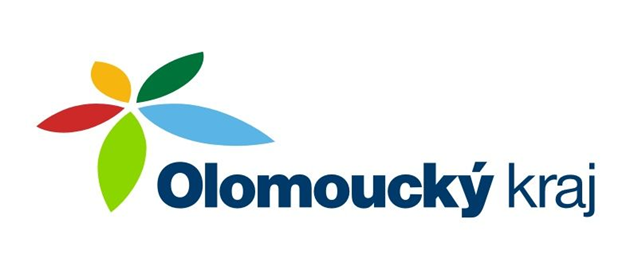 VÝROČNÍ ZPRÁVA O STAVU A ROZVOJI VZDĚLÁVACÍ SOUSTAVY V OLOMOUCKÉM KRAJIškolní rok2018/2019Zpracoval Krajský úřad Olomouckého kraje, odbor školství a mládežeOlomouc, únor 2020Seznam zkratekCUOK			Centrum uznávání a celoživotního vzdělávání Olomouckého krajeČR			Česká republikaDDM			Dům dětí a mládežeDiS.			diplomovaný specialistaDVPP			další vzdělávání pedagogických pracovníkůDZ 			dlouhodobý záměrESF			Evropský sociální fondEU			Evropská unieEVVO			environmentální vzdělávání, výchova a osvětaIROP			Integrovaný regionální operační programJŠ			jazyková školaMŠMT			Ministerstvo školství, mládeže a tělovýchovyMŠ			mateřská školaMV			Ministerstvo vnitraNIDV			Národní institut dalšího vzděláváníNNO			nestátní neziskové organizaceOK			Olomoucký krajOFS			ostatní formy studiaONIV 			ostatní neinvestiční výdajeOU			odborné učilištěPdF UP			Pedagogická fakulta Univerzity PalackéhoPPP			pedagogicko-psychologická poradnaPrŠ			praktická školaSOŠ			střední odborná školaSOU			střední odborné učilištěSPC			speciálně pedagogické centrumSŠ			střední školaSVČ			středisko volného časuSVP			středisko výchovné péčesvp			speciální vzdělávací potřebyŠVP			školní vzdělávací programUP v Olomouci	Univerzita Palackého v OlomouciVUR			výchova k udržitelnému rozvojiVOŠ			vyšší odborná školaZŠ			základní školaZŠS			zařízení školního stravováníZUŠ			základní umělecká škola1 ÚvodV souladu s ustanovením § 10 zákona č. 561/2004 Sb., o předškolním, základním, středním, vyšším odborném a jiném vzdělávání (školský zákon), v platném znění, je předkládána výroční zpráva. Dle vyhlášky č. 15/2005 Sb., kterou se stanoví náležitosti dlouhodobých záměrů, výročních zpráv a vlastního hodnocení školy, v platném znění, obsahuje hodnocení stavu jednotlivých úrovní a oblastí vzdělávací soustavy, ekonomickou část a hodnocení naplňování dlouhodobého záměru vzdělávání a rozvoje vzdělávací soustavy, jeho cílů 
a priorit v uplynulém období. Výroční zpráva podává informaci o stavu a rozvoji výchovně vzdělávací soustavy v Olomouckém kraji za školní rok 2018/2019, informaci o hospodaření Olomouckého kraje v oblasti škol a školských zařízení za rok 2019 a informaci o naplňování Dlouhodobého záměru vzdělávání a rozvoje vzdělávací soustavy Olomouckého kraje.2 Stav vzdělávací soustavy v Olomouckém krajiV Olomouckém kraji bylo ve školním roce 2018/2019 zapsáno v rejstříku škol a školských zařízení:377 mateřských škol, z toho 170 samostatných příspěvkových organizací, 180 jako součást jiné příspěvkové organizace, 21 soukromých mateřských škol, 5 církevních mateřských škol a 1 krajská mateřská škola272 základních škol, z toho 156 škol s 1. - 9. ročníkem, 115 škol jen s prvním stupněm a 1 škola jen s druhým stupněm19 gymnázií, z toho 14 zřizovaných krajem, 3 zřizované obcí, 2 zřizované církví 63 středních odborných škol a středních odborných učilišť, z toho 50 škol zřizovaných krajem, 13 zřizovaných soukromým zřizovatelem8 vyšších odborných škol1 konzervatoř50 speciálních škol (z toho 14 mateřských, 21 základních a 15 středních škol), jejichž činnost vykonává 27 právnických osob748 zařízení školního stravování28 základních uměleckých škol17 zařízení pro zájmové vzdělávání11 dětských domovů1 pedagogicko-psychologická poradna6 speciálně pedagogických center1 SCHOLA education – zařízení pro další vzdělávání pedagogických pracovníků a středisko služeb školám, s.r.o.6 jazykových škol (z toho 3 zapsané ve školském rejstříku a 3 poskytující vzdělání podle vyhlášky č. 33/2005 Sb., o jazykových školách s právem státní jazykové zkoušky a státních jazykových zkouškách, ve znění pozdějších předpisů).Zřizovatelem výše uvedených škol a školských zařízení byl Olomoucký kraj, obce, soukromé osoby a církev.Mimo výše jmenované školy a školská zařízení se na území Olomouckého kraje nachází 6  zařízení zřizovaných Ministerstvem školství, mládeže a tělovýchovy:-	Střední škola, základní škola a mateřská škola pro sluchově postižené, Olomouc, Kosmonautů 4,-	Dětský diagnostický ústav, středisko výchovné péče, základní škola a školní jídelna, Olomouc – Svatý Kopeček, Ústavní 9,-	Výchovný ústav a střední škola, Dřevohostice, Novosady 248,-	Dětský domov se školou, základní škola a školní jídelna, Veselíčko 1,-	Dětský domov se školou, základní škola a středisko výchovné péče, Šumperk,-	Výchovný ústav, střední škola a školní jídelna, Žulová, Komenského 154.2.1 Racionalizační změny škol a školských zařízení v Olomouckém krajiVe školním roce 2018/2019 došlo k následujícím krokům v oblasti racionalizace škol a školských zařízení zapsaných v rejstříku škol a školských zařízení:Změny v síti škol a školských zařízení zřizovaných krajemS účinností od 1. 9. 2018 došlo ke sloučení Střední školy, Základní školy a Mateřské školy prof. V. Vejdovského Olomouc - Hejčín a právnické osoby s názvem Střední škola a Základní škola prof. Z. Matějčka Olomouc, Svatoplukova 11. Nástupnickou organizací je Střední škola, Základní škola a Mateřská škola prof. V. Vejdovského Olomouc - Hejčín.S účinností od 1. 9. 2018 zahájila činnost Mateřská škola s místem poskytovaného vzdělávání nebo školských služeb: Mateřská škola je součástí Základní školy a Mateřské školy Jeseník, Fučíkova 312 (před touto změnou Základní škola Jeseník, Fučíkova 312). Změny v síti škol a školských zařízení zřizovaných obcíS účinností od 1. 9. 2018 došlo ke sloučení Základní školy Dolní Újezd, okres Přerov, příspěvkové organizace a Mateřské školy Staměřice, okres Přerov, příspěvkové organizace. Nástupnickou organizací se stala Základní škola Dolní Újezd a Mateřská škola Staměřice, okres Přerov, příspěvková organizace.S účinností od 1. 9. 2018 byla pozastavena činnost mateřské školy, jejíž činnost vykonává Základní škola a Mateřská škola Kobylá nad Vidnavkou příspěvková organizace.S účinností od 1. 9. 2018 zahájila činnost Mateřská škola Světlov, Šternberk, příspěvková organizace.Změny v síti škol a školských zařízení zřizovaných soukromou osobou a církví1.	S účinností od 1. 9. 2018 zahájily v Olomouci činnost Mateřská škola U Sila s.r.o., Lesní mateřská škola Sluněnka, školská právnická osoba, a Lesní mateřská škola Sofisa, školská právnická osoba.2.	S účinností od 1. 9. 2018 zahájila v Horce nad Moravou činnost Lesní mateřská škola Bažinka, školská právnická osoba.3.	S účinností od 1. 9. 2018 bylo vymazané gymnázium u Střední odborné školy živnostenské Přerov, s.r.o.4.	S účinností od 1. 7. 2019 byl proveden výmaz SOUKROMÉ STŘEDNÍ ODBORNÉ ŠKOLY JESENÍK s.r.o.2.2 Předškolní vzděláváníMateřské školyVe školním roce 2018/2019 bylo v Olomouckém kraji zařazeno v rejstříku škol a školských zařízení celkem 377 běžných mateřských škol (MŠ). Uvedený počet zahrnuje 170 mateřských škol, které jsou samostatnými příspěvkovými organizacemi, jejichž zřizovatelem je obec, a 180 mateřských škol, jejichž činnost vykonává jiná právnická osoba (základní škola a mateřská škola) zřizovaná obcí. V celkovém součtu je dále zahrnuto 21 soukromých mateřských škol, 5 mateřských škol církevních a 1 mateřská škola, jejíž činnost vykonává příspěvková organizace zřizovaná krajem. V porovnání s minulým školním rokem se počet mateřských škol zvýšil o 5 mateřských škol.Tabulka č. 1	Počet mateřských škol dle zřizovateleTřídy a děti v mateřských školáchVe školním roce 2018/2019 bylo vzděláváno 22 217 dětí v 974 třídách. Ve srovnání s minulým školním rokem se jedná o pokles o 316 dětí. Počet tříd zůstal beze změn. Průměrná naplněnost tříd mateřských škol činila 22,81 dětí, přičemž nejvyšší byla v okrese Prostějov – 23,46 dětí na třídu a nejnižší v okrese Přerov – 21,90 dětí na třídu.Tabulka č. 2	Třídy a děti – běžné třídyGraf č. 1 Procentní podíl dětí v mateřských školách v jednotlivých okresech Graf č. 3  Počet dětí v mateřských školách - srovnání 2015/2016, 2016/2017, 2017/2018, 2018/2019Věkové složení dětíNejsilnější věkovou kategorií dětí navštěvujících mateřské školy jsou děti pětileté.Tabulka č. 3	Věkové složení dětí navštěvujících běžné třídy k 30. 9. 2018Graf č. 4   Věkové složení dětí v mateřských školách Zájmová činnostV mateřských školách v Olomouckém kraji probíhá v rámci zájmových činností zejména výuka cizích jazyků. Největší pozornost je stále věnována výuce angličtiny, výuka německého jazyka se v mateřských školách uskutečňuje ojediněle. O ranou výuku jazyků projevují rodiče značný zájem, většinou ji i sami iniciují a podílejí se na jejím finančním zajištění. Výuka cizích jazyků probíhá nejčastěji formou kroužků, kdy cizí jazyk učí externí lektoři nebo učitelky mateřských škol. Rodiče se též zajímají o zvyšování tělesné a pohybové zdatnosti svých dětí (zájem o účast dětí na lyžařských a plaveckých kurzech, na pobytech v přírodě apod.).2.3 Základní vzděláváníZákladní školyVe školním roce 2018/2019 bylo zapsáno ve školském rejstříku celkem 272 základních škol. Ve 2 569 běžných třídách základních škol se v Olomouckém kraji vzdělávalo 53 424 žáků. Zřizovatelem základních škol byly obce, církev a soukromé osoby.Tabulka č. 4	Zřizovatelé základních škol ve školním roce 2018/2019Graf č. 5 	Podíl základních škol v jednotlivých okresech V Olomouckém kraji bylo ve školním roce 2018/2019 celkem 115 základních škol pouze s 1. stupněm, 1 základní škola pouze s 2. stupněm. Zřizovatelem těchto škol byly obce a soukromé osoby, které tak umožnily navštěvovat žákům základní školu v místě bydliště.Tabulka č. 5	Školy úplné (1. – 9. ročník), školy neúplné (jen 1. stupeň a jen 2. stupeň) Graf č. 6 	 Základní školy s 1. - 9. ročníkem, školy jen s 1. stupněm a jen s 2. stupněmTabulka č. 6	Počet žáků a tříd v základních školách a průměrný počet žáků ve třídách – běžné třídyGraf č. 7 	 Počet žáků v běžných třídách základních škol - srovnání 2015/2016, 2016/2017, 2017/2018, 2018/2019Tabulka č. 7	Počet žáků a tříd dle zřizovatele – běžné třídyZákladní školy v Olomouckém kraji navštěvovalo celkem 53 424 žáků, z toho základní školy zřizované obcí navštěvovalo 52 644 žáků, církví 354 žáků a soukromou osobou 426 žáků. Ve srovnání se školním rokem 2017/2018 narostl celkový počet žáků o 277.Počet žáků nově přijatých do 1. ročníku běžných tříd základních školVe školním roce 2018/2019 bylo nově přijato do 1. ročníků základních škol celkem 5 910 žáků, což je oproti minulému školnímu roku pokles o 452 žáků.Tabulka č. 8	Počet žáků nově přijatých do 1. ročníku a jejich věkové složeníGraf č. 8 	Počet žáků nově přijatých do 1. ročníku - srovnání 2015/2016, 2016/2017, 2017/2018, 2018/2019Počet žáků, kteří ukončili ve školním roce 2018/2019 školní docházku v běžných třídách základních školVe školním roce 2018/2019 ukončilo docházku v běžných třídách základních škol celkem 5 501 žáků, což je oproti minulému školnímu roku nárůst o 113 žáků. Z příslušných ročníků přešlo do víceletých gymnázií 705 žáků, což je o 3 žáky méně než v minulém školním roce.Tabulka č. 9	Počet žáků, kteří ukončili školní docházku v základní školeGraf č. 9 	Počet žáků, kteří ukončili školní docházku v základní škole - srovnání 2015/2016, 2016/2017, 2017/2018, 2018/2019Počty žáků a tříd v základní škole podle ročníků – běžné třídy ve školním roce 2018/2019Tabulka č. 10	Počet žáků v ročníku Tabulka č. 11	Počet tříd v ročníku Tabulka č. 12	Průměrný počet žáků ve tříděVýuka cizích jazykůVýuka povinného předmětu cizí jazyk se zahajuje ve 3. ročníku s dotací 3 hodiny týdně. Se zavedením ŠVP může škola nabídnout výuku cizího jazyka již od 1. ročníku, pokud k tomu má vytvořeny podmínky. Žáci si mohou zvolit cizí jazyk i jako volitelný a nepovinný předmět.Tabulka č. 13	Počet žáků učících se cizí jazyk2.4 Střední vzděláváníStřední školy poskytují všeobecné vzdělání, které je společné všem středním školám, a odborné vzdělání, které je diferencováno podle zvolených oborů. Školy umožňují žákům získat následující stupně vzdělání:•	střední vzdělání•	střední vzdělání s výučním listem •	střední vzdělání s maturitní zkouškou.Žákům se speciálními vzdělávacími potřebami (svp) poskytují střední vzdělání samostatně zřízené střední školy, odborná učiliště a praktické školy (viz kapitola 2.6). Část žáků se speciálními vzdělávacími potřebami je skupinově nebo individuálně integrována v běžných typech středních škol. Absolventi, kteří získali střední vzdělání s výučním listem, mohou pokračovat v nástavbovém studiu různých forem vzdělávání (denní, dálkové, večerní) a získat střední vzdělání s maturitní zkouškou. Absolventi, kteří získali střední vzdělání s maturitní zkouškou, se mohou přihlásit do jednoletých kurzů cizích jazyků, ke studiu na vyšších odborných a vysokých školách.Ve školním roce 2018/2019 poskytovalo střední vzdělání na území Olomouckého kraje celkem 92 středních škol různých zřizovatelů. Jedná se o běžné střední školy i školy samostatně zřízené pro žáky se speciálními vzdělávacími potřebami. Z tohoto počtu zřizoval kraj 68 škol, soukromé osoby 18 škol, církev 2 školy, obce 3 školy a MŠMT 1 školu. Další 2 střední školy neposkytovaly v daném školním roce vzdělání.Tabulka č. 14	Kódy dosaženého stupně vzdělání podle klasifikace kmenových oborů vzdělávání poznámka: střední vzdělání (obory C, D, J) a střední vzdělání s výučním listem (obory E) poskytují především školy samostatně zřízené pro žáky se speciálními vzdělávacími potřebami.Ve školním roce 2018/2019 proběhly přijímací zkoušky do oborů vzdělání zakončených maturitní zkouškou dle jednotného zadání. Jednotná přijímací zkouška skládající se z písemného testu z českého jazyka a literatury a písemného testu z matematiky je povinnou součástí prvního kola přijímacího řízení do všech maturitních oborů. Výjimkou jsou obory s  talentovou zkouškou (mimo obor Gymnázium se sportovní přípravou) a obory zkráceného studia podle § 85 školského zákona. Možnost konat školní přijímací zkoušku nebyla dotčena.Model maturitní zkoušky je určen zákonem č. 561/2004 Sb. (školský zákon), jakožto základním právním předpisem. Maturitní zkouška v České republice je v souladu s výše uvedeným zákonem složena ze dvou částí: části společné a části profilové. Společná část je v kompetenci Ministerstva školství, mládeže a tělovýchovy, resp. Centra pro zjišťování výsledků vzdělávání (dále také Centrum), které je pověřeno přípravou a vyhodnocením společné části maturitní zkoušky. Profilová část je pak plně v kompetenci ředitelů středních škol. Výsledkem a dokladem úspěšného složení maturitní zkoušky (obou částí) je maturitní vysvědčení.Maturitní zkouška ve školním roce 2018/2019 se skládala ze dvou částí – společné (státní) a profilové (školní). Aby žák uspěl u maturity, musel úspěšně složit povinné zkoušky obou těchto částí.Model maturitní zkoušky se opírá o platnou legislativu – tedy školský zákon č. 561/2004 Sb. a vyhlášku č. 177/2009 Sb. ve znění pozdějších novel. Školský zákon č. 561/2004 Sb. dává každému, kdo konal maturitní i závěrečnou zkoušku, možnost odvolat se proti výsledku nebo průběhu maturitní i závěrečné zkoušky, a to formou podání písemné žádosti o přezkum výsledku, případně průběhu zkoušky. Odbor školství a mládeže Krajského úřadu Olomouckého kraje ve školním roce 2018/2019 řešil celkem 169 žádostí o přezkum maturitní zkoušky. V jarním zkušebním období podalo žádost 151 maturantů, na podzim pak 18.Závěrečné zkoušky ve školním roce 2018/2019 probíhaly rovněž podle jednotného zadání ve škole, zabezpečuje je Národní ústav pro vzdělávání a o financování se stará Ministerstvo školství, mládeže a tělovýchovy.V 53 oborech vzdělání bylo možné skládat písemné zkoušky na počítači. Byly mezi nimi nejen obory kategorie H, ale také kategorie E. Školy se mohly rozhodnout, zda tuto možnost využijí, nebo zůstanou u písemek na papíře. Pro výběr témat u těchto oborů ale používaly v každém případě banku úloh, z níž se zadání pro žáky vygenerovalo.2.4.1 Souhrnná analýza vzdělávání ve středních školáchTabulka č. 15	Struktura škol, počet žáků v denním studiu ve školním roce 2017/2018, počet absolventů za školní rok 2017/2018 a počet nově přijatých žákůPoznámka: údaje jsou uvedeny včetně žáků středních škol samostatně zřízených podle § 16 odst. 9 zákona č. 561/2004 Sb.Z počtu 25 641 žáků středních škol Olomouckého kraje studovalo ve školním roce 2018/2019 31,6 % žáků na gymnáziích včetně víceletých, 45,9 % žáků v maturitních oborech a 22,5 % žáků v učebních oborech středních odborných škol a středních odborných učilišť (SOŠ a SOU).Největší zastoupení studujících na gymnáziu vykazují okresy Olomouc (36,8 %) a Prostějov (34,3 %). Nejméně studujících gymnazistů je v okrese Šumperk (20,8 %). Okresy Jeseník (32,0 %) a Přerov (28,9 %) se v počtu žáků studujících na gymnáziích blíží krajskému průměru (31,6 %). Graf č. 10 	Počet studujících podle typu škol -vyjádřeno v procentechGraf č. 11	 Počet studujících v denním studiu - srovnání 2015/2016, 2016/2017, 2017/2018, 2018/2019V maturitních oborech SOŠ a SOU má největší zastoupení okres Přerov (52,4 %). Nejméně studujících je v okrese Šumperk (20,8 %).V učebních oborech SOŠ a SOU studuje nejvíce žáků v okrese Jeseník (37,6 %) a nejméně v okrese Přerov (18,8 %).Ve srovnání se školním rokem 2017/2018 došlo ke snížení počtu žáků středních škol o 7, snížení počtu absolventů středních škol o 53 a ke zvýšení počtu nově přijatých žáků o 5 žáků. Pokles, o 4 žáky, byl zaznamenán u studujících učebních oborů na SOŠ a SOU; na gymnáziích studovalo o 5 žáků méně než ve školním roce 2017/2018. Počet žáků studujících maturitní obor na SOŠ a SOU se zvýšil o 2.  GymnáziaGymnázia poskytují střední vzdělání ukončené maturitní zkouškou. Jsou to všeobecně vzdělávací, vnitřně diferencované školy, které připravují žáky zejména ke studiu na vysokých školách. Obor vzdělání gymnázium může mít dle školních vzdělávacích programů různá zaměření, např. všeobecné zaměření, zaměření na živé jazyky, tělesnou výchovu nebo přírodovědné předměty. Dalšími nabízenými obory vzdělání jsou Dvojjazyčné gymnázium, u něhož je vyučovacím jazykem kromě jazyka českého ještě i jazyk cizí, a Gymnázium se sportovní přípravou.Gymnázium může mít čtyři, šest nebo osm ročníků. Vzdělávání v šestiletém nebo osmiletém gymnáziu se člení na nižší a vyšší stupeň. Nižší stupeň je tvořen prvními dvěma ročníky šestiletého gymnázia nebo prvními čtyřmi ročníky osmiletého gymnázia. Vyšší stupeň je tvořen posledními čtyřmi ročníky šestiletého a osmiletého gymnázia.Olomoucký kraj zřizoval 14 z celkového počtu 19 gymnázií, což představuje 74 %, obec tři (16 %), církev dvě (10 %) a soukromý zřizovatel žádné. Tři gymnázia zřizovaná krajem byla bilingvní – česko-anglické, česko-francouzské, česko-španělské, dvě gymnázia zřizovaná krajem měla obor vzdělání zaměřený na sportovní přípravu a na dvou gymnáziích probíhala výuka vybraných předmětů v cizím jazyce.Tabulka č. 16	Gymnázia, rozdělení dle zřizovateleNa gymnáziích studovalo 8 112 žáků, včetně žáků víceletých gymnázií, což je 31,6 % žáků středních škol Olomouckého kraje.Tabulka č. 17	Gymnázia, počet studujících dle délky studiaGraf č. 12 	Studující gymnázií - srovnání 2015/2016, 2016/2017, 2017/2018, 2018/2019Střední odborné školy a střední odborná učilištěStřední odborné školy a střední odborná učiliště poskytují mladým lidem vědomosti, dovednosti a kompetence potřebné pro výkon povolání nebo skupiny povolání a pracovních činností, které jim umožňují kvalifikovaně se uplatnit na trhu práce. Zároveň rozvíjí jejich všeobecné vědomosti, dovednosti a klíčové kompetence potřebné pro jejich soukromý, občanský a pracovní život a pro další vzdělávání. Denní studium na SOŠ a SOU je v maturitních oborech čtyřleté (L, M), v učebních oborech tříleté (E, H) a v oborech nástavbového studia dvouleté denní (L) a tříleté dálkové nebo večerní (L).  V Olomouckém kraji bylo ve školním roce 2018/2019 celkem 63 SOŠ a SOU, z toho 50 zřizovaných krajem (79 %) a 13 soukromou osobou (21 %).Síť SOŠ a SOU zřizovaných krajem tvořily v jednotlivých okresech: Okres Jeseník –	střední odborná škola (2), hotelová škola, střední škola – technického směru, obchodní akademie.Okres Olomouc –	střední průmyslová škola (2), střední zemědělská škola, střední zdravotnická škola, obchodní akademie, střední odborná škola (6), střední škola polygrafická, střední škola – technického směru (4). Okres Prostějov – 	střední průmyslová škola, střední odborná škola (2), střední zdravotnická škola, obchodní akademie, střední škola – technického směru (2).Okres Přerov – 	střední průmyslová škola (3), střední odborná škola (2), střední zemědělská škola, střední lesnická škola, střední zdravotnická škola, střední pedagogická škola, obchodní akademie, střední škola – technického směru (2).Okres Šumperk – 	střední odborná škola (3), střední průmyslová škola (2), obchodní akademie (2), střední zdravotnická škola, střední škola – technického směru (2).Tabulka č. 18	SOŠ a SOU, rozdělení dle zřizovateleTabulka č. 19	SOŠ a SOU – žáci podle ročníků a oboru vzdělání, denní studiumPoznámka: údaje jsou uvedeny bez žáků středních škol samostatně zřízených podle § 16 odst. 9 zákona č. 561/2004 Sb.Vzhledem ke školnímu roku 2017/2018 se počet studujících v SOŠ a SOU snížil o 518 žáků. Největší zájem je o maturitní obory – 65 % žáků, učební obory navštěvuje 31 % žáků a nástavbové obory 4 % žáků.2.4.2 Odvolání proti nepřijetí na střední školyProti rozhodnutí ředitele školy o nepřijetí na střední školu bylo vyřízeno 602 odvolání. V konečné fázi byli absolventi základních škol umístěni ve středních školách Olomouckého či jiného kraje, od škol zřizovaných krajem až po školy jiných zřizovatelů. Pracovníci oddělení krajského vzdělávání získávali a poskytovali informace o neobsazených místech ve středních školách přes internetové stránky Olomouckého kraje a regionální tisk. Ke zdárnému průběhu přispěly také osobní konzultace s rodiči neumístěných dětí. V rámci přijímacího řízení vydal ve školním roce 2018/2019 Odbor školství a mládeže Krajského úřadu Olomouckého kraje 580 zápisových lístků uchazečům o studium na středních školách.Graf č. 13	 Studující na SOŠ a SOU v denním studiu – srovnání 2015/2016, 2016/2017, 2017/2018, 2018/20192.4.3 Úspěchy žáků středních škol a speciálních škol v soutěžích, olympiádách a turnajíchŠkoly se pravidelně zapojují do okresních, oblastních, celostátních a také mezinárodních soutěží. Ve všech uvedených aktivitách žáci uplatňují své znalosti, schopnosti, zručnost a talent. V mnohých případech jsou školy samy organizátory těchto akcí. Podrobný výčet úspěchů žáků škol a školských zařízení je uveden v příloze č. 1.2.5 Vyšší odborné vzděláváníVyšší odborné školyVyšší odborné školy (VOŠ) poskytují vyšší odborné vzdělání zaměřené na konkrétní povolání. Vyšší odborné vzdělávání rozvíjí a prohlubuje znalosti a dovednosti studenta získané ve středním vzdělávání a poskytuje všeobecné a odborné vzdělání a praktickou přípravu pro výkon náročných činností. Vyšší odborné vzdělávání je ukončeno absolutoriem. Dokladem o dosažení vyššího odborného vzdělání je vysvědčení o absolutoriu a diplom absolventa vyšší odborné školy. Absolvent je oprávněn používat za svým jménem titul „DiS.“ (diplomovaný specialista). V Olomouckém kraji je v rejstříku škol a školských zařízení zapsáno 8 VOŠ, z toho 4 zřizované krajem, 2 soukromou osobou a 2 církví. Nabízejí vzdělání ekonomické, zdravotnické, technické, v oblasti cestovního ruchu a vzdělání v oblasti sociální a charitní činnosti. VOŠ nebyly zřízeny v okresech Jeseník a Prostějov. Všechny čtyři krajské VOŠ byly zřízeny při SOŠ, na něž oborově navazují.VOŠ uskutečňují vzdělávání podle vzdělávacích programů akreditovaných Ministerstvem školství, mládeže a tělovýchovy.Tabulka č. 20	VOŠ – rozdělení dle zřizovateleVyšší odborné školy zřizované krajem:Vyšší odborná škola a Střední průmyslová škola elektrotechnická, Olomouc, Božetěchova 3Střední zdravotnická škola a Vyšší odborná škola zdravotnická Emanuela Pöttinga a Jazyková škola s právem státní jazykové zkoušky OlomoucVyšší odborná škola a Střední průmyslová škola, Šumperk, Gen. Krátkého 1Vyšší odborná škola a Střední škola automobilní, Zábřeh, U Dráhy 6Vyšší odborné školy soukromé:Vyšší odborná škola živnostenská, s.r.o.Vyšší odborná škola hotelnictví a turismu, o.p.s.Vyšší odborné školy církevní:Vyšší odborná škola sociální a teologická – DorkasCARITAS – Vyšší odborná škola sociální OlomoucNa VOŠ v Olomouckém kraji studovalo v denní formě vzdělávání celkem 731 studentů. Vzhledem k minulému školnímu roku jde o pokles o 87 studentů.Tabulka č. 21	VOŠ – počet studujících (denní studium)Graf č. 14 VOŠ	 počet studujících v denním studiuStřední zdravotnická škola a Vyšší odborná škola zdravotnická Emanuela Pöttinga a Jazyková škola s právem státní jazykové zkoušky Olomouc; Vyšší odborná škola a Střední průmyslová škola elektrotechnická, Olomouc, Božetěchova 3; CARITAS – Vyšší odborná škola sociální Olomouc, Vyšší odborná škola živnostenská Přerov, s.r.o. a Vyšší odborná škola hotelnictví a turismu, o.p.s. organizují kromě denní i ostatní formy studia (OFS), v nichž studovalo 208 studentů.Tabulka č. 22	VOŠ – denní studium a ostatní formy studia (OFS) dle zřizovateleKonzervatořVzdělávání v konzervatoři dále rozvíjí znalosti, dovednosti a schopnosti žáka získané v základním a základním uměleckém vzdělání, poskytuje všeobecné vzdělání a připravuje žáky pro výkon uměleckých činností v oborech hudba, tanec, zpěv a hudebně dramatické umění. Od září 2008 působí v Olomouckém kraji Konzervatoř Evangelické akademie, která zajišťuje vzdělávání v šestiletých oborech hudba a zpěv. Zřizovatelem je Českobratrská církev evangelická. Ve školním roce 2017/2018 se v konzervatoři, jejíž sídlo je v Olomouci, vzdělávalo celkem 119 žáků, z toho v oboru hudba 95 žáků a v oboru zpěv 29 žáků.2.6 Speciální vzdělávání Vzdělávání dětí, žáků a studentů se speciálními vzdělávacími potřebamiMimo škol hlavního vzdělávacího proudu jsou součástí výchovně vzdělávací soustavy v Olomouckém kraji školy samostatně zřízené pro děti a žáky se speciálními vzdělávacími potřebami – tzv. školy zřízené dle § 16 odst. 9 školského zákona a školy při zdravotnických zařízeních (dále také „speciální školy“). Školy samostatně zřízené pro žáky se speciálními vzdělávacími potřebami jsou mateřské, základní i střední. Vycházejí vstříc speciálním vzdělávacím potřebám dětí a žáků. Využívají přitom speciálně pedagogických postupů, forem, metod a dalších podpůrných prostředků vzdělávání. Těchto škol je v Olomouckém kraji 50, jejich činnost vykonává 27 právnických osob.Informace v tabulkách o školách samostatně zřízených pro žáky se speciálními vzdělávacími potřebami neobsahují údaje o školách zřizovaných MŠMT, jelikož krajský úřad není kompetentní ke sběru dat těchto škol.Tabulka č. 23	Speciální školy, rozdělení dle zřizovatele (mimo škol při zdravotnických zařízeních)V mateřských školách nebo základních školách při zdravotnických zařízeních se mohou vzdělávat děti a žáci se zdravotním oslabením nebo dlouhodobě nemocní, kteří jsou umístění v příslušném zdravotnickém zařízení. Základní školy při zdravotnickém zařízení mohou také poskytovat konzultace ve všeobecně vzdělávacích předmětech žákům středních škol umístěným v tomto zdravotnickém zařízení.Mateřské školy pro děti se speciálními vzdělávacími potřebami a mateřské školy při zdravotnických zařízeníchDítě se speciálními vzdělávacími potřebami je primárně, v souladu s platnou legislativou, vzděláváno formou individuální integrace v běžné mateřské škole. Pokud dítě vzdělávání formou individuální integrace v  běžné mateřské škole nezvládá a toto vzdělávání není v souladu s jeho nejlepším zájmem, je dětem v předškolním věku poskytována výchova a vzdělávání, ale i komplexní speciálně pedagogická péče v mateřských školách zřízených pro vzdělávání dětí se speciálními vzdělávacími potřebami. Děti se speciálními vzdělávacími potřebami mohou být též vzdělávány formou skupinové integrace ve speciálních třídách při běžných mateřských školách.Tabulka č. 24	Mateřské školy a třídy pro děti se speciálními vzdělávacími potřebami (svp), celkový přehled (včetně dětí bez postižení) Graf č. 15 	Počet dětí ve speciálních třídách MŠ - srovnání 2015/2016, 2016/2017, 2017/2018, 2018/2019Z celkového počtu 422 dětí umístěných ve speciálních třídách mateřských škol bylo nejvíce dětí s vadami řeči (59 %), nejméně pak s tělesným postižením (0,9 %).Tabulka č. 25	Mateřské školy, počet dětí ve speciálních třídách podle postižení (mimo škol zřizovaných MŠMT)Tabulka č. 26	Mateřské školy při zdravotnickém zařízení (počet dětí k 30. 9. 2018)Integrace dětí se zdravotním postižením do běžných tříd mateřských školZ celkového počtu 248 dětí integrovaných do běžných tříd mateřských škol bylo nejvíce integrovaných dětí s vývojovými poruchami (36,7 %), žádné z dětí nemělo zrakové postižení.Tabulka č. 27	Mateřské školy, počet integrovaných dětí dle druhu postiženíZákladní školy pro žáky se speciálními vzdělávacími potřebami a základní školy při zdravotnických zařízeníchVzdělávání žáků se speciálními vzdělávacími potřebami je primárně zajišťováno formou individuální integrace na běžných spádových základních školách. Pokud vzhledem k povaze speciálních vzdělávacích potřeb žáka nebo vzhledem k  průběhu a výsledkům dosavadního poskytování podpůrných opatření v běžné škole je tato forma vzdělávání shledána jako nedostatečná k naplňování vzdělávacích možností žáka a k uplatnění jeho práva na vzdělávání, je žák vzděláván ve škole samostatně zřízené pro vzdělávání žáků se speciálními vzdělávacími potřebami. Školy samostatně zřízené pro vzdělávání žáků se speciálními vzdělávacími potřebami vycházejí vstříc speciálním vzdělávacím potřebám žáků a poskytují jim maximální možnou speciálně pedagogickou podporu. V rámci skupinové integrace se žáci vzdělávají ve třídách zřízených pro žáky se speciálními vzdělávacími potřebami v běžné škole nebo ve speciální škole určené pro žáky s jiným druhem zdravotního postižení.Tabulka č. 28	Základní školy a třídy pro žáky se speciálními vzdělávacími potřebami, celkový přehled (včetně žáků bez zdravotního postižení)Tabulka č. 29	Základní školy, počet žáků ve speciálních třídách dle druhu postižení (školy běžné 
i samostatně zřízené pro žáky se zdravotním postižením, mimo škol zřizovaných MŠMT)Graf č. 16	 Počet žáků ve speciálních třídách ZŠ - srovnání 2015/2016, 2016/2017, 2017/2018, 2018/2019Tabulka č. 30	Základní školy při zdravotnickém zařízení (počet žáků k 30. 9. 2018)Integrace žáků se zdravotním postižením do běžných základních školZ celkového počtu 4 931 integrovaných žáků v základních školách bylo nejvíce postiženo vývojovými poruchami učení (62,7 %).Tabulka č. 31	Základní školy, počet integrovaných žáků dle druhu postiženíGraf č. 17	  Podíl integrovaných žáků v běžných ZŠ podle druhu postiženíStřední školy pro žáky se speciálními vzdělávacími potřebami Střední školy samostatně zřízené pro žáky se speciálními vzdělávacími potřebami umožňují vycházet vstříc speciálním vzdělávacím potřebám žáků a navázat tak na vzdělávání v základních školách. Odborná učiliště (OU) a praktické školy (PrŠ) jsou zaměřené především na rozvoj základních vědomostí, dovedností a návyků tak, aby se jejich absolventi byli schopni co nejlépe uplatnit na volném trhu práce.Tabulka č. 32	Střední školy a třídy pro žáky se speciálními vzdělávacími potřebami, celkový přehled Graf č. 18	 Počet žáků ve třídách SŠ samostatně zřízených pro žáky se zdravotním postižením - srovnání 2015/2016, 2016/2017, 2017/2018, 2018/2019Tabulka č. 33	Střední školy samostatně zřízené pro žáky se speciálními vzdělávacími potřebami, rozdělení dle zřizovateleGraf č. 19 	 Srovnání počtu tříd a počtu žáků speciálních středních škol dle zřizovatele Integrace žáků se speciálními vzdělávacími potřebami do středních školŽáci se speciálními vzdělávacími potřebami, kteří se nevzdělávají ve středních školách samostatně zřízených pro žáky se speciálními vzdělávacími potřebami, jsou vzděláváni formou individuální nebo skupinové integrace v běžných středních školách. Individuálně integrovaných žáků vzdělávajících se ve středních školách bylo 993.Tabulka č.34	Integrace žáků do středních školGraf č. 20 	Počet žáků integrovaných do středních škol podle typu zdravotního postižení v procentechVzdělávání žáků nadaných a mimořádně nadanýchV rámci podpory vzdělávání žáků se speciálními vzdělávacími potřebami se taktéž věnovala velká pozornost žákům nadaným a mimořádně nadaným, kteří jsou dle vyhlášky č. 27/2016 Sb. zařazeni mezi žáky se SVP. V souladu s Koncepcí podpory rozvoje nadání a péče o nadané na období let 2014–2020 se podpora neomezovala pouze na cílovou skupinu mimořádně nadaných a nadaných žáků, nýbrž zasahovala i do oblastí podpory identifikace, rozvoje a uplatnění nadání, dalšího vzdělávání pedagogických pracovníků a meziresortní spolupráce. V návaznosti na rámcové vzdělávací programy jednotlivých typů škol a školských zařízení byla snaha vytvořit co nejpříznivější podmínky pro podporu a rozvoj talentu a nadání dětí, žáků a studentů. Navíc v rámci realizace projektu na implementaci krajského akčního plánu vzdělávání bylo zřízeno Krajské centrum podpory nadání v polytechnickém a odborném vzdělávání. Značná pozornost byla věnována podpoře soutěží a přehlídek vyhlašovaných MŠMT, a to na krajské i okresní úrovni, viz. samostatná kapitola 2.13. Jedním z dalších přirozených prostředí pro identifikaci, podporu a rozvoj nadání byla školská zařízení pro zájmové vzdělávání, především pak domy dětí a mládeže.Počet nadaných a mimořádně nadaných dětí, žáků a studentů v jednotlivých školách k 30. 9. 2018 (u DDM k 31. 10. 2018)*Uvádějí se účastníci mimořádně nadaní, jejichž nadání bylo potvrzeno na základě vyšetření školským poradenským zařízenímNízké počty statisticky vykazovaných nadaných a mimořádně nadaných dětí, žáků a studentů vypovídají o současné situaci v péči o nadané a mimořádně nadané v kraji. Školy a školská zařízení vykazují pouze 315 žáků se speciálními vzdělávacími potřebami, kterým jsou poskytována podpůrná opatření, a kterým škola vytváří podmínky pro rozvoj jejich nadání. Není zde rozhodující, zda byl žák vyšetřen školským poradenským zařízením, nebo zda mu podpůrná opatření v 1. stupni podpory poskytuje škola sama. Z výše uvedeného počtu bylo u 110 žáků vykazováno mimořádné nadání, které bylo potvrzeno na základě vyšetření PPP. Ačkoliv od roku 2016 u každého krajského pracoviště NIDV vznikla Krajská síť podpory nadání a byla ustanovena Krajská koordinační skupina podpory nadání, nepodařilo se do popředí zájmu problematiku nadání a nadaných prosadit. V rámci pedagogické diagnostiky pedagogové často nejsou schopni nadané a mimořádné nadané žáky vůbec identifikovat. Velmi často se také jedná o žáky s tzv. dvojí výjimečností, kdy se do popředí dostává jejich jiný deficit. 2.7 Základní umělecké a jazykové vzdělávání2.7.1		Základní umělecké školyPodmínky pro uskutečnění základního uměleckého vzdělávání zajišťuje kraj. Základní umělecké školy (ZUŠ) zřizuje kraj, obec, dobrovolný svazek obcí a jiní zřizovatelé. ZUŠ poskytují základy vzdělávání v jednotlivých uměleckých oborech (v hudebním, tanečním, výtvarném a literárně-dramatickém oboru). Základní umělecká školaje jako druh školy nedílnou součástí vzdělávací soustavy;připravuje také pro vzdělávání ve středních školách uměleckého zaměření 
a v konzervatořích, popř. pro studium na vysokých školách s uměleckým nebo pedagogickým zaměřením;je východiskem a předpokladem pro rozvoj talentu a uměleckého vzdělávání dětí, mládeže a dospělých;zprostředkovaně plní společensky přínosnou funkci sociální prevence patologických společenských jevů celého věkového spektra mladé populace.V Olomouckém kraji se vzdělávalo ve školním roce 2018/2019 ve 28 základních uměleckých školách celkem 14 447 žáků. Strukturou i počtem ZUŠ plně pokrývají potřebu kraje. Graf č. 21	 Počty žáků v ZUŠ - srovnání 2015/2016, 2016/2017, 2017/2018, 2018/2019Tabulka č. 35	Základní umělecké školy – počty zařízení dle zřizovatele a počty žákůGraf č. 22	 Podíl žáků v jednotlivých oborech ZUŠ v roce 2018/2019Tabulka č. 36	Základní umělecké školy – počty žáků dle oborůÚspěchy základních uměleckých škol v soutěžích a přehlídkáchŽáci základních uměleckých škol zřizovaných Olomouckým krajem se zúčastnili mnoha soutěží a přehlídek, podařilo se jim získat řadu ocenění, popř. postoupit do ústředních a mezinárodních soutěží a přehlídek. Podrobný výčet úspěchů žáků základních uměleckých škol je uveden v příloze č. 2.2.7.2 Jazykové školy s právem státní jazykové zkouškyTabulka č. 37	Jazykové školy s právem státní jazykové zkoušky, rozdělení podle zřizovatelePozn.: * součást střední školyJazykové školy s právem státní jazykové zkoušky jsou v Olomouckém kraji zřízené jako součásti středních škol.V okrese Olomouc je jazyková škola s právem státní jazykové zkoušky součástí Střední zdravotnické školy a Vyšší odborné školy zdravotnické Emanuela Pöttinga a Jazykové školy s právem státní jazykové zkoušky Olomouc. V okrese Přerov je jazyková škola s právem státní jazykové zkoušky součástí Obchodní akademie. Činnost této školy vykonává právnická osoba Obchodní akademie a Jazyková škola s právem státní jazykové zkoušky, Přerov, Bartošova 24. V okrese Šumperk je jazyková škola s právem státní jazykové zkoušky taktéž součástí obchodní akademie (Obchodní akademie a Jazyková škola s právem státní jazykové zkoušky, Šumperk, Hlavní třída 31).Jazykové školy s právem státní jazykové zkoušky poskytují jazykové vzdělání v hlavních světových jazycích. Organizují výuku jazyků s odborným zaměřením a po jazykové stránce připravují pro výkon činností v mezinárodních stycích, pro překladatelskou, tlumočnickou i jinou činnost. Uskutečňují studium v jednoletých kurzech cizích jazyků s denní výukou – jednoleté pomaturitní studium. Organizují přípravné kurzy českého jazyka a zkoušky A1 pro trvalý pobyt cizinců na území České republiky a přípravné kurzy na mezinárodní certifikované zkoušky. Některé z nich mezinárodní zkoušky realizují. Studium v těchto školách může být zakončeno státní jazykovou zkouškou.Kromě jazykových škol s právem státní jazykové zkoušky zřízených Olomouckým krajem poskytují jazykové vzdělávání i subjekty, které nejsou zapsány v rejstříku škol a školských zařízení. Ve školním roce 2018/2019 uskutečňovaly studium v jednoletých kurzech cizích jazyků s denní výukou – jednoleté pomaturitní studium tyto subjekty:•	Lingua Centrum, Olomouc, Nová Ulice, U stadiónu 1205/10•	Interlingua s.r.o, Přerov I-Město, Dr. Skaláka 1455/1•	Akademie J. A. Komenského, oblast Šumperk, nám. Míru 4Tabulka č. 38	Kurzy a žáci v jazykových školách k 30. 9. 2018Graf č. 23 	Jazykové školy - počet kurzů, počet žáků, počet absolventů SJZ - srovnání 2015/2016, 2016/2017, 2017/2018, 2018/20192.8 Poradenské službyPedagogicko-psychologická poradna a Speciálně pedagogické centrum Olomouckého kraje, Olomouc, U Sportovní haly 1aPedagogicko-psychologická poradna a Speciálně pedagogické centrum Olomouckého kraje, Olomouc, U Sportovní haly 1a (dále jen PPP a SPC) je školské poradenské zařízení poskytující pedagogicko psychologické a speciálně pedagogické poradenství při výchově a vzdělávání žáků. Ve školním roce 2018/2019 došlo k dalšímu zvýšení dostupnosti nabízených služeb rozšířením některých pracovišť a zajištěním jednoho nového pracoviště. Personálním posílením zajistila PPP a SPC lepší dostupnost služby všem svým klientům, především dětem, žákům a studentům se speciálními vzdělávacími potřebami, jejichž počty se vlivem inkluzivního (společného) vzdělávání stále zvyšují. Těmito kroky dochází k postupnému přiblížení služby klientům a to na pracovištích ve všech částech Olomouckého kraje. Pro přehlednější správu klientských dat dochází k přechodu na jednotný informační software.Činnost pedagogicko-psychologické poradnyPedagogicko-psychologická poradna (PPP) poskytuje odbornou diagnostickou, intervenční 
a metodickou pomoc při řešení vývojových a vzdělávacích obtíží dětí, žáků a studentů, jejich rodinám a školám. Pracovníci poradny zjišťují připravenost dětí na povinnou školní docházku, poskytují pomoc při řešení výukových a výchovných potíží, doporučují zákonným zástupcům 
a řediteli školy zařazení žáka do příslušné školy a třídy i vhodnou formu jeho vzdělávání, případně zařazení do škol, tříd, oddělení a studijních skupin s upravenými vzdělávacími programy pro žáky se zdravotním postižením. Nedílnou součástí poradenské služby PPP je vyšetření profesní orientace žáků vycházejících ze základní školy, individuální vedení (terapie) klienta a také konzultace s rodiči a školou. PPP věnuje pozornost rovněž diagnostice a následné péči o mimořádně nadané žáky. Poradenské služby poskytuje poradna dětem, žákům a studentům ve věku 3 až 19 let, jejich zákonným zástupcům i pedagogickým pracovníkům škol a školských zařízení.Ve školním roce 2018/2019 poskytovala PPP školské služby ve všech okresních městech Olomouckého kraje a v dalších sedmi detašovaných pracovištích a kontaktních místech pro celkem 20 922 klientů.Činnost speciálně pedagogického centraSpeciálně pedagogické centrum (SPC) je školské poradenské zařízení poskytující poradenské služby žákům se zdravotním postižením a žákům se zdravotním znevýhodněním. Speciálně pedagogické centrum zajišťuje komplexní psychologickou a speciálně pedagogickou diagnostiku žákům, jejich zákonným zástupcům a pedagogickým pracovníkům, kteří žáky se zdravotním postižením nebo se zdravotním znevýhodněním vyučují. SPC zjišťuje připravenost žáků se zdravotním postižením na povinnou školní docházku, poskytuje podporu a pomoc při integraci zdravotně postiženého žáka do běžného typu školy, zpracovává odborné podklady pro zařazení dětí do jiného vhodného typu školy, zjišťuje speciální vzdělávací potřeby žáků se zdravotním postižením nebo zdravotním znevýhodněním, stanovuje druh a stupeň podpůrného opatření. SPC poskytovalo ve školním roce 2018/2019 poradenské služby v šesti městech Olomouckého kraje, od ledna 2019 rozšířil o poskytování služby na pracovišti v Přerově.Činnost ostatních speciálně pedagogických centerV Olomouckém kraji poskytuje činnost speciálně pedagogického centra (SPC) dalších šest zařízení, z toho jedno zřizované Ministerstvem školství, mládeže a tělovýchovy, pro které není Olomoucký kraj kompetentní ke sběru dat. Dvě zařízení provozují služby při školách zřizovaných Olomouckým krajem, další tři při školách soukromých zřizovatelů. Jednotlivá SPC zajišťují péči o děti a žáky především s jedním typem postižení, případně více vadami.Tabulka č. 39	Speciálně pedagogická centra, rozdělení dle zřizovateleVe školním roce 2018/2019 byla poskytnuta péče celkem 9 250 klientům. Tabulka č. 40	Speciálně pedagogická centra – počet klientůGraf č. 24	 Počet klientů SPC - srovnání 2015/2016, 2016/2017, 2017/2018, 2018/20192.9 Školská zařízení2.9.1 Dětské domovyDětský domov je školské zařízení, které poskytuje péči dětem na základě rozhodnutí soudu 
o ústavní či ochranné výchově nebo o předběžném opatření. Poskytuje dětem plné přímé zaopatření s celoročním nepřetržitým provozem. Účelem zařízení je zajištění náhradní výchovné péče nezletilým dětem a nezaopatřeným osobám v zájmu jejich zdravého vývoje 
a řádné výchovy a vzdělávání. Do dětského domova bývají umisťovány děti zpravidla od 3 do 18 let, do úplného osamostatnění, v případě přípravy na budoucí povolání dokončením učebního oboru či studia až do 26 let. Děti vyrůstají v tzv. rodinných skupinách, které tvoří zpravidla 6 až 8 dětí různého věku a pohlaví. Počet skupin v domově se pohybuje od dvou do šesti. Dětský domov ve vztahu k dětem plní zejména úkoly výchovné, vzdělávací 
a sociální. Zaměstnanci dětských domovů pečují především o harmonický, tělesný i duševní vývoj dětí s přihlédnutím k jejich individualitě a osobnosti. Tabulka č. 41	Dětské domovy, rozdělení dle zřizovatele k 31. 10. 2018Graf č. 25 	Dětské domovy - přehled o počtu zařízení, počtu pracovníků, lůžkové kapacitě, dětech - srovnání 2015/2016, 2016/2017, 2017/2018, 2018/2019Tabulka č. 42	Dětské domovy, celkový přehled o počtu zařízení, lůžkové kapacitě, dětech a pracovnících2.9.2 Střediska volného časuZájmové vzdělávání bylo ve školním roce 2018/2019 realizováno ve školských zařízeních pro zájmové vzdělávání, zejména pak ve střediscích volného času (SVČ). Střediska volného času jsou právními subjekty s příspěvkovou formou hospodaření. Zaujímají dominantní postavení v oblasti zájmového vzdělávání. Vysoká kvalita aktivit SVČ v oblasti zájmového vzdělávání, odbornost pedagogů volného času, zkušenosti i znalosti lokálních poměrů a podmínek jim umožňují pružně reagovat na současné trendy mladé generace a regionální požadavky v oblasti naplňování volného času dětí a mládeže.Střediska volného času mimo jiné poskytují odbornou pomoc školám, školským zařízením a občanským sdružením. Stále častěji se věnují práci s talentovanými a nadanými dětmi, žáky a studenty. Taktéž individuální práce s talenty je již běžnou součástí obsahové náplně práce na SVČ.Střediska volného času úspěšně pracovala s dětmi, mládeží i s osobami potencionálně ohroženými sociální exkluzí. Při zájmové činnosti se SVČ významně podílela na integraci handicapovaných dětí, které se účastnily pravidelné, příležitostné i táborové činnosti. Střediska volného času byla zařazena mezi subjekty plnící úkoly v oblasti prevence kriminality, protidrogové politiky a aktivit posilujících u dětí a mládeže zdravý životní styl. Význam SVČ nadále roste i v oblasti dopravní výchovy (SVČ zabezpečují výuku dopravní výchovy pro spádové školy a školy v rámci regionu), environmentálního vzdělávání a integraci minoritních skupin. Převážná část těchto činností byla součástí zájmových útvarů, výukových programů pro školy, soutěží, víkendových akcí a otevřených aktivit. Střediska volného času ve školním roce 2018/2019 úspěšně pokračovala v realizaci dalšího vzdělávání pedagogických pracovníků prostřednictvím akreditovaných programů. V rámci činnosti Domu dětí a mládeže Olomouc, který je regionálním pracovištěm NIDV v oblasti zájmového vzdělávání bylo uskutečňováno studium pedagogiky pro pedagogy vykonávající dílčí pedagogickou činnost. Jednalo se o kurzy studia pedagogiky pro pedagogy volného času v rozsahu 40 h k získání kvalifikace pedagoga volného času, který vykonává dílčí přímou pedagogickou činnost v zájmovém vzdělávání ve školách a školských zařízeních pro zájmové vzdělávání. V rámci těchto kurzů získalo v rámci Olomouckého kraje 21 externích pracovníků pedagogické vzdělání, které jim umožnilo vykonávat práci vedoucího zájmového útvaru, kroužku, kurzu apod.Olomoucký kraj ve školním roce 2018/2019 disponoval již dlouhodobě stabilizovanou sítí středisek volného času. Tu tvořilo 17 středisek volného času (domů dětí a mládeže), z toho 5 zřizovaných krajem, 9 obcemi, 2 církví a 1 soukromou osobou. Střediska volného času v souladu se střednědobými návrhy krajského vzdělávání rozšířila nabídku spontánních aktivit (volně přístupných, nezávislých na pravidelné účasti). Ve školním roce 2018/2019 SVČ uspořádala celkem 3 262 příležitostných akcí, kterých se zúčastnilo 127 079 účastníků.Graf č. 26	 Počet táborů a počet účastníků táborů pořádaných SVČ v jednotlivých okresech Tabulka č. 43	Střediska volného času v Olomouckém kraji, počet zájmových útvarů, akcí, táborů 
a účastníkůGraf č. 27 	Počet členů zájmových útvarů SVČ - srovnání  2015/2016, 2016/2017, 2017/2018, 2018/20192.9.3 SCHOLA SERVIS – zařízení pro další vzdělávání pedagogických pracovníků a středisko služeb školám, Prostějov, příspěvková organizaceVe školním roce 2018/19 působila v Olomouckém kraji společnost SCHOLASERVIS.cz tvořená SCHOLA acounting a SCHOLA education. Společnost navazuje na příspěvkovou organizaci SCHOLA SERVIS zřízenou Olomouckým krajem, která byla zrušena k 31. 10. 2017. SCHOLA education zabezpečuje pořádání kurzů, seminářů a další vzdělávání, které je zaměřené především na pedagogické pracovníky. Žádanou službou je v současné době poskytování metodické pomoci a poradenského servisu v oblasti zpracování projektů Evropské unie.V oblasti školství společnost realizuje ekonomické a právnické služby příspěvkovým organizacím měst a obcí, stejně tak poskytují ekonomické a právní služby podnikajícím fyzickým a právnickým osobám.SCHOLA acounting poskytuje služby vedení účetnictví, vedení daňové evidence, zpracování mezd a personalistiky, zajišťuje také daňové a právní služby.2.10 Školní stravováníVe školním roce 2018/2019 bylo v Olomouckém kraji zařazeno v rejstříku škol a školských zařízení celkem 748 zařízení školního stravování (ZŠS), které tvoří školní jídelny, školní jídelny - výdejny a školní jídelny - vývařovny. Z celkového množství ZŠS bylo 77 zařízení zřízeno Olomouckým krajem, 628 ZŠS bylo zřízeno obcemi, 35 zařízení zřizovala soukromá osoba a 8 zařízení církev.Celkem bylo zapsáno ke stravování 111 618 strávníků, z toho 18 736 strávníků v zařízeních školního stravování zřizovaných Olomouckým krajem, 89 755 strávníků bylo zapsáno v ZŠS zřizovaných obcemi, 2 419 strávníků se stravovalo v ZŠS soukromého zřizovatele, 708 strávníků bylo zapsáno ve školních stravovacích zařízeních zřizovaných církví. Na přípravě jídel se podílelo celkem 2 033 pracovníků, z toho 251 pracovníků školních stravovacích zařízení zřizovaných Olomouckým krajem, 1 714 pracovníků zabezpečovalo stravování v ZŠS zřizovaných obcemi, 57 pracovníků v ZŠS soukromého zřizovatele a 11 pracovníků v ZŠS zřizovaných církví.Průměrná produktivita práce ve všech zařízeních školního stravování v Olomouckém kraji byla 48 strávníků na jednoho pracovníka ZŠS. 64 strávníků na jednoho pracovníka připadalo v ZŠS zřizovaných Olomouckým krajem, 46 strávníků na jednoho pracovníka v ZŠS zřizovaných obcemi, 40 strávníků na jednoho pracovníka v soukromých ZŠS, 54 strávníků na jednoho pracovníka v ZŠS zřizovaných církví.Tabulka č. 44	Zařízení školního stravování, počet zařízení dle zřizovateleTabulka č. 45	Zařízení školního stravování, počet zapsaných strávníků dle zřizovateleTabulka č. 46	Zařízení školního stravování, počet pracovníků zařízení školního stravování a přepočtení na plně zaměstnané2.11 Pedagogičtí pracovníci ve školstvíPedagogičtí pracovníci v Olomouckém krajiV Olomouckém kraji působilo ve školním roce 2018/2019 v mateřských školách, základních školách, středních školách a vyšších odborných školách celkem 9 239 pedagogických pracovníků, z toho 7 379 žen (79,9 %). V porovnání se školním rokem 2017/2018 se zvýšil počet pedagogických pracovníků o 91.Tabulka č. 47	Pedagogičtí pracovníci v Olomouckém kraji – celkový přehledPedagogičtí pracovníci mateřských školKvalifikovanost pedagogických pracovníků v mateřských školách byla 97,8 %. Největší zastoupení nekvalifikovaných pedagogických pracovníků bylo v mateřských školách okresu Jeseník (4,3 %), nejméně v okrese Prostějov (0,7 %).Tabulka č. 48	Pedagogičtí pracovníci mateřských škol (přepočteno na plně zaměstnané)Pedagogičtí pracovníci základních školV základních školách vyučovalo celkem 3 909 pedagogických pracovníků, z toho 1 896 na 1. stupni a 1 842 na 2. stupni. Nekvalifikovaných vyučujících na 1. stupni vyučovalo 59 což je 3,0 %, na 2. stupni 46 vyučujících, což je 2,4 %.Tabulka č. 49	Počet pedagogických pracovníků základních škol, vyjádřeno procentuálně (přepočteno na plně zaměstnané)Pedagogičtí pracovníci ve třídách pro děti a žáky se speciálními vzdělávacími potřebamiVe třídách pro děti a žáky se speciálními vzdělávacími potřebami vyučovalo celkem 558 pedagogických pracovníků (přepočteno na plně zaměstnané), z toho 476 mělo kvalifikaci ze speciální pedagogiky pro daný druh školy, což je 85,2 %.Tabulka č. 50	Počet pedagogických pracovníků ve třídách pro děti a žáky se speciálními vzdělávacími potřebami (přepočteno na plně zaměstnané)Pedagogičtí a odborní pracovníci speciálně pedagogických centerVe speciálně pedagogických centrech poskytovalo péči celkem 58 pedagogických a odborných pracovníků.Tabulka č. 51	Počet pedagogických a odborných pracovníků ve speciálně pedagogických centrechPedagogičtí pracovníci středních škol Ve středních školách v Olomouckém kraji vyučovalo celkem 2 517 pedagogických pracovníků (přepočteno na plně zaměstnané), z toho 58,5 bez potřebné kvalifikace (2,32 %).Tabulka č. 52	Počet pedagogických pracovníků středních škol (přepočteno na plně zaměstnané)Pedagogičtí pracovníci vyšších odborných školVe vyšších odborných školách vyučovalo celkem 68 pedagogických pracovníků (přepočteno na plně zaměstnané), žádný bez potřebné kvalifikace.Tabulka č. 53	Počet pedagogických pracovníků ve vyšších odborných školách (přepočteno na plně zaměstnané)Pedagogičtí pracovníci základních uměleckých školV základních uměleckých školách vyučovalo v Olomouckém kraji ve školním roce 2018/2019 celkem 709 pedagogických pracovníků, z toho 64 externě. V porovnání se školním rokem 2017/2018 je počet pracovníků o 28 vyšší.Tabulka č. 54	Počet pedagogických pracovníků v základních uměleckých školáchPedagogičtí pracovníci jazykových škol s právem státní jazykové zkouškyV jazykových školách s právem státní jazykové zkoušky vyučovalo žáky celkem 23 pedagogických pracovníků, z toho 14 externě.Tabulka č. 55	Počet pedagogických pracovníků jazykových škol s právem státní jazykové zkouškyPedagogičtí a odborní pracovníci pedagogicko-psychologické poradnyV Olomouckém kraji působí Pedagogicko-psychologická poradna a Speciálně pedagogické centrum Olomouckého kraje, Olomouc, U Sportovní haly 1a, která má další místa poskytovaných školských služeb ve všech okresech Olomouckého kraje.V pedagogicko-psychologické poradně poskytovalo péči klientům celkem 65 pedagogických a odborných pracovníků.Tabulka č. 56	Počet pedagogických a odborných pracovníků v pedagogicko-psychologické poradněPedagogičtí pracovníci středisek volného časuVe střediscích volného času pracovalo ve školním roce 2018/2019 celkem 852 pedagogických pracovníků, z toho 704 externích a 148 interních. V porovnání se školním rokem 2017/2018 je počet pracovníků o 21 vyšší.Tabulka č. 57	Počet pedagogických pracovníků ve střediscích volného časuOstatní pedagogičtí pracovníci škol a školských zařízeníTabulka č. 58	Ostatní pedagogičtí pracovníci škol a školských zařízeníZkratky: Přep. = přepočtení na plně zaměstnané, FO = fyzické osoby2.12 Další vzdělávání dospělýchDalší vzdělávání dospělých probíhalo formou rekvalifikačních kurzů prováděných středními školami ve spolupráci s úřady práce a prostřednictvím ostatních forem studia. Kurz pro doplnění základního vzdělání byl ve školním roce 2018/2019 realizován pouze na Základní škole a mateřské škole Prostějov, Palackého tř. 14, kde si v dálkové formě vzdělávání doplňoval základní vzdělání jeden žák. Na středních školách, základních školách praktických a základních školách speciálních kurzy pro doplnění základního vzdělání neproběhly.Rekvalifikační kurzyRekvalifikační kurzy jsou zaměřeny především na získávání manuálních profesních dovedností. Ve školním roce 2018/2019 bylo organizováno 40 rekvalifikačních kurzů, ve kterých se vzdělávalo 227 účastníků. Tyto kurzy proběhly na středních školách v okresech Jeseník, Olomouc a Šumperk. Kromě rekvalifikačních kurzů školy organizovaly také odborné kurzy, které probíhaly ve všech okresech Olomouckého kraje. V Olomouckém kraji proběhlo 79 odborných kurzů, ve kterých se vzdělávalo celkem 733 účastníků.Tabulka č. 59	Počet rekvalifikačních kurzů mimo soustavu oborů Ostatní formy studia na středních školáchStřední školy v Olomouckém kraji organizují vedle denního studia i ostatní formy studia – dálkové, večerní a distanční. V ostatních formách studia na středních školách Olomouckého kraje studovalo ve školním roce 2018/2019 celkem 779 žáků.Tabulka č. 60	SOŠ a SOU – OFS, žáci celkem2.13 Soutěže a přehlídkyVelmi výraznou a v České republice tradiční formou práce s talentovanými dětmi a mládeží jsou soutěže a přehlídky, které vyhlašuje MŠMT. Každý rok se konají postupové soutěže, které začínají školními koly, pokračují okresními a krajskými koly a vyvrcholením bývají soutěže a přehlídky celostátního a mezinárodního charakteru. Soutěže a přehlídky uvedené ve Věstníku MŠMT na školní rok 2018/2019 v našem kraji byly finančně zabezpečovány na základě účelové dotace MŠMT prostřednictvím odboru školství a mládeže Krajského úřadu Olomouckého kraje a Radou Olomouckého kraje pověřených subjektů (Dům dětí a mládeže Olomouc; Sportcentrum – dům dětí a mládeže Prostějov, příspěvková organizace; Středisko volného času a zařízení pro další vzdělávání pedagogických pracovníků Doris Šumperk; Středisko volného času ATLAS a BIOS, Přerov a Středisko volného času DUHA Jeseník). Umělecké soutěže zabezpečovala Základní umělecká škola, Potštát.V Olomouckém kraji ve školním roce 2018/2019 proběhlo celkem 257 okresních kol a 68 krajských kol soutěží vyhlašovaných MŠMT s celkovým počtem 65 295 soutěžících. Z tohoto počtu se 52 896 soutěžících zúčastnilo předmětových soutěží, uměleckých soutěží, soutěží pro žáky se speciálními vzdělávacími potřebami a dalších soutěží typu A a B. Soutěží žáků základních uměleckých škol se celkem zúčastnilo 1 157 soutěžících. Sportovních soutěží se ve školním roce 2018/2019 zúčastnilo 1 157 soutěžících.Žáci a studenti Olomouckého kraje dosáhli několika velmi významných úspěchů, jak v ústředních kolech soutěží a přehlídek, tak v mezinárodních soutěžích. Mezi nejvýznamnější mezinárodní úspěchy patřilo 1. místo v mezinárodním kole Astronomické a Astrofyzikální olympiády a 2. místo v mezinárodním kole Fyzikální olympiády žáka Gymnázia, Olomouc – Hejčín, Tomkova 45 a dvakrát 1. místo žákyně Slovanského gymnázia, Olomouc, tř. Jiřího z Poděbrad 13. Další významné úspěchy žáků a studentů Olomouckého kraje jsou uvedeny v samostatné Příloze č. 1.V rámci vyhlášení 15. ročníku Talent Olomouckého kraje bylo oceněno celkem 69 žáků a studentů, kteří dosáhli mimořádných výsledků v krajských, ústředních a mezinárodních kolech soutěží a přehlídek vyhlašovaných MŠMT. Ocenění se udělovalo v pěti oborech: humanitním, přírodovědném, technickém a dovednostním, uměleckém a sportovním, a to ve dvou věkových kategoriích. Vyhodnoceno bylo rovněž 11 škol, jejichž svěřenci dosáhli významných úspěchů, a také 12 organizátorů a odborných garantů soutěží a přehlídek vyhlašovaných MŠMT.2.14 Účast škol a školských zařízení v mezinárodních vzdělávacích programechV období 2014–2020 je mezinárodním vzdělávacím programem Evropské unie Erasmus+, který podporuje spolupráci a mobilitu ve všech sférách vzdělávání, v odborné přípravě a v oblasti sportu, mládeže a neformálního vzdělávání. Erasmus+ je nástupcem Programu celoživotního učení, programu Mládež v akci a dalších. Erasmus+ si klade za cíl zvýšit kvalitu a přiměřenost kvalifikací a dovedností a zúčastnit se ho mohou studenti, učitelé, učni, dobrovolníci, vedoucí mládeže a funkcionáři amatérských sportovních organizací. Lze z něj také poskytnout finanční prostředky na partnerství vzdělávacích zařízení, mládežnických organizací, podniků, místních a regionálních úřadů a nevládních organizací, jakož i na reformy v členských státech s cílem modernizovat vzdělávání a odbornou přípravu a podpořit inovace, podnikatelské schopnosti a zaměstnanost.Ve školním roce 2018/2019 se základní, střední a vyšší odborné školy se sídlem v Olomouckém kraji zapojily do realizace projektů mezinárodní spolupráce v rámci programu Erasmus+ či v rámci vyhlašovaných grantových programů významných mezinárodních nadačních fondů. V daném školním roce bylo realizováno 40 mezinárodních vzdělávacích projektů 38, subjekty v roli příjemce podpory či koordinátora projektu, přičemž 25 z nich zřizuje Olomoucký kraj. Přehledný seznam škol a jimi realizovaných projektů viz. příloha č. 3.Tabulka č. 61	Školy se sídlem v Olomouckém kraji zapojené do mezinárodních vzdělávacích programů Tabulka č. 62	Celkový počet projektů dle jednotlivých mezinárodních programů a nadačních fondů 2.15 Environmentální vzdělávání, výchova a osvěta (EVVO)Listina základních práv a svobod stanovuje právo na příznivé životní prostředí. Vedle restrikcí a pobídek je výchova a vzdělávání třetí možnou cestou, jak k němu směřovat, neboť nám pomáhá vytvářet kulturu přátelskou k přírodě, společnost, která vidí hodnotu a užitek v čistém a zdravém životním prostředí naší země a naší planety docela přirozeně, bez odměn a trestů. Zajištění úkolů veřejného zájmu a systémového zabezpečení výkonu státní správy v oblasti EVVO metodicky, institucionálně, personálně i finančními prostředky definuje Státní program EVVO a environmentálního poradenství na léta 2016―2025. Konkrétní opatření, která napomáhají dosažení cíle Státního programu EVVO v České republice, jímž je praktické uplatňování principů trvale udržitelného rozvoje v celé výchovně vzdělávací struktuře společnosti, představuje pro daný tříletý časový úsek Akční plán na léta 2016–2018, který je včleněn do materiálu formou jednotlivých úkolů pro daná opatření.  Základním strategickým materiálem, podle kterého se realizuje EVVO na území Olomouckého kraje, je Koncepce environmentální výchovy a osvěty Olomouckého kraje.Rada Olomouckého kraje dne 10. 12. 2018 schválila pod UR/55/35/2018 pravidla dotačního programu Program na podporu environmentálního vzdělávání, výchovy a osvěty v Olomouckém kraji v roce 2019. Dotační program byl vyhlášen dne 11. 12. 2018. Žadatelé měli možnost podávat žádosti v termínu od 21. 2. 2019 do 8. 3. 2019. Cílem dotačního programu je podpora aktivit právnických osob realizujících činnost v oblasti environmentálního vzdělávání, výchovy a osvěty (dále jen EVVO) a výchovy k udržitelnému rozvoji (dále jen VUR) v Olomouckém kraji ve veřejném zájmu a v souladu s cíli Olomouckého kraje. Finanční alokace dotačního programu byla schválena ve výši 580 000 Kč. Žadatelem mohla být pouze právnická osoba vykonávající činnost školy nebo školského zařízení se sídlem v Olomouckém kraji zapsaná v rejstříku škol a školských zařízení bez ohledu na zřizovatele. V řádném termínu bylo přijato celkem 52 žádostí o poskytnutí dotace, z nichž 51 splnilo podmínky pro hodnocení. Dále Olomoucký kraj ze svého rozpočtu podpořil formou individuální dotace ve výši 800 000 Kč činnost Sluňákova – centra ekologických aktivit města Olomouce, o.p.s. Dotace byla poskytnuta na podporu celoroční činnosti v oblasti nabídky a poskytování obecně prospěšných služeb, jejich rozvoj a propagaci (programy pro školy a veřejnost, neformální výchovně vzdělávací aktivity, poradenství a provoz příměstského parku Dům přírody Litovelského Pomoraví). Individuální dotaci ve výši 200 000 Kč obdrželo Středisko volného času a zařízení pro další vzdělávání pedagogických pracovníků Doris Šumperk na celoroční činnost spojenou s provozováním střediska ekologické výchovy Švagrov. V dubnu 2019 se konalo tradiční 10. setkání koordinátorů EVVO organizované Klubem ekologické výchovy, Olomouckým krajem a Střední odbornou školou, Šumperk. Odbor školství a mládeže připravil ve spolupráci s dalšími partnery Krajskou konferenci EVVO Olomouckého kraje. Na konferenci se prezentovaly nestátní neziskové organizace, školská zařízení a školy Olomouckého kraje realizující EVVO. Dvoudenní konference se zúčastnilo cca 210 pedagogů mateřských, základních a středních škol. V rámci konference bylo vyhodnoceno ocenění Zelená škola Olomouckého kraje. Cílem bylo zviditelnit a finančně podpořit školy aktivní v oblasti školní ekologické výchovy. Do zmíněného titulu bylo zasláno celkem 15 přihlášek škol z Olomouckého kraje a z nich získalo ocenění 6 škol. Mezi oceněné školy patřily: v kategorii gymnázia zvítězilo Slovanské gymnázium, Olomouc, tř. Jiřího z Poděbrad 13; v kategorii střední školy (mimo gymnázia) vyhrála Střední zdravotnická škola, Šumperk, Kladská 2; v kategorii střední škola vzdělávající žáky v oborech vzdělání zaměřených na lesnictví, ekologii a zemědělství vyhrála Střední lesnická škola, Hranice, Jurikova 588 a v  kategorii úplných základních škol získala titul s nevyšším počtem bodů Základní škola Senice na Hané, okres Olomouc, příspěvková organizace. V kategorii školy samostatně zřizované pro děti a žáky se speciálními vzdělávacími potřebami vyhrála Střední škola, Základní škola a Mateřská škola Přerov, Malá Dlážka 4. V neposlední řadě v kategorii mateřská škola, to byla Mateřská škola Zábřeh, Strejcova 132/2a.Odbor školství a mládeže Krajského úřadu Olomouckého kraje poskytoval zájemcům z řad pedagogických pracovníků informační servis o možnostech uplatnění EVVO v rámci školního i mimoškolního vzdělávání. Na stránkách Olomouckého kraje byla jako každoročně zveřejněna publikace Ekologická výchova Olomouckého kraje ve školním roce 2019―2020, která přináší přehled ekologických výukových programů, seminářů, kroužků, publikací, pomůcek a akcí určených pro školy a školská zařízení ve školním roce 2019/2020.2.16 Primární prevence rizikových projevů chováníPrimární prevence rizikových projevů chování u dětí a mládeže (dále jen prevence) představuje soubor aktivit zaměřených do oblasti prevence drogových závislostí, alkoholismu, tabakismu, kriminality, virtuálních drog, patologického hráčství, záškoláctví, všech forem násilného chování, šikany, xenofobie, rasismu, intolerance a antisemitismu. Jejím cílem je napomoci zejména výchově dětí a mládeže ke zdravému životnímu stylu, k osvojení pozitivního sociálního chování a k rozvoji osobnosti. Dále k výchově ke zdravému způsobu života ve školách a školských zařízeních, v rodinách a jiných společenstvích a k osvojení základních kompetencí, které vedou u dětí a mládeže k odmítání všech forem sebedestrukce, projevů agresivity a porušování zákona.Činnost v oblasti prevence byla zajišťována v souladu s Národní strategií primární prevence rizikového chování dětí a mládeže na období 2013―2018. Strategie obsahově navazuje na Metodické doporučení k primární prevenci rizikového chování u dětí, žáků a studentů ve školách a školských zařízeních. Strategie nejen definuje vertikální hierarchii zajištění kompetencí v oblasti primární prevence od ministerstva školství, mládeže a tělovýchovy přes krajské úřady na oblastní metodiky prevence až po školní metodiky prevence, ale současně definuje základní nástroj výkonu primární prevence tzv. „Preventivní program“ a ve svém obsahu vymezuje jednotlivé formy deviantního chování i účinné prevence.Na úrovni Olomouckého kraje je řešení prevence ve školách a školských zařízeních ukotveno ve „Strategickém protidrogovém plánu Olomouckého kraje na léta 2015―2018“ a v „Krajském plánu primární prevence na léta 2015―2018“, přičemž oba dokumenty byly schváleny Zastupitelstvem Olomouckého kraje.V oblasti přenesené působnosti byla prevence finančně zajištěna účelovou státní dotací MŠMT pro subjekty realizující služby v prevenci v působnosti Olomouckého kraje. O dotaci se z Olomouckého kraje ucházelo celkem 9 subjektů (většinou nestátní neziskové organizace), jež měly povinnost realizovat programy financované MŠMT ve prospěch škol a školských zařízení. Celkově bylo podpořeno 7 subjektů, které realizují celkově 7 programů v celkové částce ve výši 3 360 400 Kč. V samostatné působnosti byla prevence ve školství podpořena v rámci rozpočtu Olomouckého kraje částkou 200 000 Kč.2.17 Multikulturní výchova a handicapVýchovně vzdělávací proces multikulturalitu vnímá jako toleranci k odlišným etnicko-kulturním identitám a nabízí možnost svobodné kulturní příležitosti. Zároveň se snaží vytvářet multikulturní prostředí, které zabraňuje sociálně patologickým jevům intolerance, rasismu a xenofobie. V širším slova smyslu se multikulturalita zabývá nejen vztahy mezi etnicky rozdílnými skupinami ve společnosti, ale i výchovou k respektování a uznání kulturních odlišností všech ohrožených či znevýhodňovaných skupin (etnické skupiny, imigranti, děti, senioři, ženy, zdravotně postižení, náboženské menšiny, skupiny osob s odlišnou sexuální orientací, vězni).Olomoucký kraj je vyhlašovatelem Dotačního programu pro sociální oblast 2019, který zahrnuje Dotační titul Podpora integrace romských komunit. Cílem dotačního programu je podpora projektů v sociální oblasti směřujících ke zkvalitnění života občanů v Olomouckém kraji ve veřejném zájmu a v souladu s cíli Olomouckého kraje. Podporované akce/projekty jsou specifikovány v jednotlivých dotačních titulech. Dotační program vychází z Programového prohlášení Rady Olomouckého kraje, Programu rozvoje územního obvodu Olomouckého kraje na období 2015―2020, z Krajského plánu vyrovnávání příležitostí pro osoby se zdravotním postižením v Olomouckém kraji, ze Strategie prevence kriminality Olomouckého kraje na období 2017―2021, z Koncepce rodinné politiky Olomouckého kraje na období 2016―2018, z Akčního plánu Koncepce rodinné politiky Olomouckého kraje na rok 2018, Strategie romské integrace do roku 2020 a z Národní strategie rozvoje sociálních služeb na období 2016―2025. Olomoucký kraj se partnersky podílel na projektu ROMSPIDO – Příprava romských dětí a dětí ze sociálně marginalizovaných skupin z Olomouckého kraje a okolí na vzdělávání pomocí dobrovolnictví a se zohledněním spirituálních potřeb, který vznikl za podpory ministerstva školství, evropských strukturálních a investičních fondů a Operačního programu Výzkum, vývoj a inovace. Spolu s Olomouckým krajem byli do projektu zapojeni Arcibiskupství olomoucké, Charita Olomouc, Člověk v tísni, Společně – Jekhetane, P-centrum a vybrané střední, základní a mateřské školy v regionu. Cílem projektu realizovaného od 1. 9. 2016 do 30. 8. 2019 byla práce s dětmi ve věku 3-6 let a zapojení marginalizovaných skupin dětí a mládeže do všech úrovní vzdělávací soustavy: předškolní vzdělávání (pomocí neformálních center), prevence školní neúspěšnosti na ZŠ (pomocí neformálních klubů pro volnočasové aktivity) a podpora školní úspěšnosti na SŠ. Projekt se zaměřoval na problém nerovnosti ve vzdělávání ve vztahu k dětem a žákům ze socio-kulturně odlišného prostředí. Za jednu z klíčových příčin neúspěchu dětí ze socio-kulturně odlišného prostředí je jejich nízká participace v předškolním vzdělávání. Velká část těchto dětí vyrůstá v nepodnětném prostředí a není zapojena do předškolního vzdělávání. Tyto děti dále často selhávají v základním školství, kdy buďto vypadávají z hlavního vzdělávacího proudu a jsou dále vzdělávány v systému speciálních škol, nebo končí v etnicky segregovaných školách, které poskytují relativně nízkou úroveň vzdělávání. Veletrh Inkluze, který proběhl v červnu 2019, byl zaměřen na podporu pedagogů, kterým nabídl konkrétní postupy pro práci s dětmi z náročného sociokulturního prostředí. Součástí každého bloku byly i praktické ukázky metod, které využívají přednášející ve své každodenní práci s dětmi.V rámci rozvojového programu Podpora vzdělávání cizinců ve školách na období od 1.  1.  2019 do 31. 12. 2019 bylo finančně podpořeno 47 dětí/žáků cizinců ze 13 škol, v celkové výši 509 472 Kč. Rozvojový program je určen na zabezpečení výuky českého jazyka a doučování pro děti/žáky cizince, tzn. ohodnocení nadstandartní práce pedagogů, zabezpečení školních potřeb, učebnic a učebních pomůcek potřebných pro výuku, v povinném předškolním vzdělávání a v rámci plnění povinné školní docházky. Dotační program MŠMT „Podpora sociálně znevýhodněných romských žáků středních škol, konzervatoří a studentů vyšších odborných škol“ každoročně poskytuje finanční podporu na zajištění finanční a materiální podpory pro romské žáky a studenty vzdělávající se na středních školách, konzervatořích a vyšších odborných školách. Výzva je určena na částečnou nebo úplnou úhradu nákladů za stravné, ubytování, cestovné, úplatu za vzdělávání, školní potřeby a na úhradu činností realizátora aktivit. Na období září až prosinec 2018 bylo podpořeno celkem 13 příspěvkových organizací v celkové výši 675 100 Kč. Celková výše dotace na období leden až červen 2019 činila 611 500 Kč pro 9  příspěvkových organizací kraje.V rámci rozvojového programu MŠMT Financování asistentů pedagoga dle § 18 vyhlášky č. 27/2016 Sb., o vzdělávání žáků se speciálními vzdělávacími potřebami a žáků nadaných, ve znění pozdějších předpisů, na období leden – srpen 2019 bylo podpořeno 4,23 úvazků v šesti školách v celkové výši 1 126 968 Kč. Na další období nebyl tento rozvojový program vyhlášen.3 Ekonomická částProvoz škol a školských zařízení je financován z rozpočtu Ministerstva školství, mládeže a tělovýchovy (dále MŠMT) a z rozpočtu zřizovatelů. Dále se školské organizace zapojují do programů vyhlašovaných jinými ministerstvy, úřady a Evropskou unií. Dotace z rozpočtu MŠMT – přímé výdajeSchválený rozpočet přímých výdajůVe srovnání se schváleným rozpočtem regionálního školství v rámci ČR v roce 2018 byl rozpočet běžných výdajů pro rok 2019 vyšší o cca 21,698 mld. Kč, to je o 19,7 %. Z těchto rozpočtových zdrojů pro regionální školství byly vyčleněny finanční prostředky ve výši cca 4,074 mld. Kč určené pro financování nezbytných rozvojových programů. Pro rok 2019 byly vyhlášeny tři jednoleté rozvojové programy, které mají zajistit plynulý přechod na nový způsob financování regionálního školství od 1. 1. 2020. Jedná se o programyČástečné vyrovnání mezikrajových rozdílů v odměňování pedagogických pracovníků mateřských, základních a středních škol, konzervatoří a školních družin v roce 2019,Finanční zajištění překrývání přímé pedagogické činnosti učitelů se zohledněním provozu mateřských škol,Podpora financování základních a středních škol při zavádění změny systému financování regionálního školství.Pro normativní financování regionálního školství v roce 2019 tak zůstaly rozpočtové zdroje ve výši 127,7 mld. Kč. Normativní financování pokrývá nejvyšší část nákladů v ekonomice školských organizací, tzv. přímé náklady, jejichž obsah se liší podle charakteru zřizovatele. Přímé náklady škol a školských organizací zřizovaných krajem a obcemi představují výdaje na platy, náhrady platů, pojistné, učebnice a další výdaje spojené s výukou. MŠMT rozepsalo finanční prostředky na přímé náklady škol a školských zařízení zřizovaných krajem a obcemi do rozpočtů krajů na základě republikových normativů, což jsou výdaje připadající na vzdělávání a školské služby pro jedno dítě, žáka nebo studenta v příslušné věkové kategorii. Výše republikových normativů pro rok 2019 se oproti roku 2018 změnila. Celkově došlo ke zvýšení republikových normativů o cca 12,8 až 14,7 %. Mzdové prostředky včetně odvodů jsou vyšší u pedagogů o 14 až 15,8 %, u nepedagogů o 10 %. ONIV byly oproti roku 2018, kdy došlo k jejich snížení, navýšeny. U věkové kategorie 3–5 let jsou vyšší o 8,4 %, u věkové kategorie 6–14 let o 5,5 %, u věkové kategorie 15–21 let o 4,7 %. Limit počtu zaměstnanců je u věkové kategorie 3–5 let vyšší o 2,1 %, u věkové kategorie 6–14 let vyšší o 2,7 %, u věkové kategorie 15–21 let vyšší o 1,1 %. Ministerstvem rozepsaný rozpočet pro regionální školství územně samosprávných celků na rok 2019 zabezpečilplné pokrytí nárůstu počtu dětí, žáků, studentů ve školním roce 2018/2019 oproti roku 2017/2018,zvýšení platů pedagogických pracovníků o 14 % od 1. 1. 2019, z toho zvýšení platových tarifů o 10 %,zvýšení platů pro nepedagogické zaměstnance o 10 % od 1. 1. 2019, z toho zvýšení platových tarifů o 5 %,zvýšení finančních prostředků pro školy a třídy zřízené podle § 16 odst. 9 školského zákona, a to jak v oblasti mzdových prostředků, tak i v oblasti ostatních neinvestičních výdajů.Finanční prostředky rozepsané MŠMT do rozpočtů jednotlivých krajů zahrnovaly i prostředky na financování společného vzdělávání, což představovalo částku 6,75 mld. Kč. V případě Olomouckého kraje tato částka činila 437,6 mil. Kč. Oproti roku 2018, kdy změny v průběhu roku MŠMT řešilo další úpravou normativního rozpočtu, jsou v roce 2019 změny ve financování podpůrných opatření v průběhu roku řešeny v rámci  rezervy krajských úřadů. Z rezervy Olomouckého kraje bylo v roce 2019 na podpůrná opatření vyplaceno cca 39,76 mil. Kč.V Olomouckém kraji došlo k nárůstu výkonů o 0,35 %, což představovalo nárůst o 353 dětí, žáků a studentů. Kraj obdržel 7,879 mld. Kč pro krajské a obecní školství, což bylo o 1,056 mld. Kč více než v roce 2018. Stanovil krajské normativy přímých výdajů a na základě Principů rozdělování dotace na přímé náklady na vzdělávání a s vědomím Zastupitelstva Olomouckého kraje rozepsal finanční prostředky na přímé náklady na školy a školská zařízení.Krajské úřady zajišťují financování soukromého školství v souladu s platným zněním školského zákona a zákona č. 306/1999 Sb., o poskytování dotací soukromým školám, předškolním a školským zařízením. Prostředky určené pro soukromé školy MŠMT čtvrtletně převádí na účty příslušných krajů. Krajské úřady poskytují dotace jednotlivým organizacím dle smluv uzavřených na základě zákona č. 306/1999 Sb. Při výpočtu dotace vychází z normativů pro soukromé školství, které stanovuje MŠMT na příslušný rok, a to na základě srovnatelnosti s předpokládanými neinvestičními výdaji na žáka ve srovnatelných školách, které zřizuje kraj nebo obec.Církevní školy financuje MŠMT přímo ze svého rozpočtu.3.1 	Financování škol a školských zařízení zřizovaných Olomouckým krajemPřehled výše dotace na přímé náklady škol a školských zařízení zřizovaných Olomouckým krajem z rozpočtu MŠMT – rozpis po posledních úpraváchTabulka č. 63	Financování škol a školských zařízení zřizovaných Olomouckým krajem – dotace na přímé náklady z rozpočtu MŠMT dle jednotlivých druhů škol a školských zařízení 
v letech 2017-2019 (údaje v tisících Kč) po poslední úpravě rozpočtu Vysvětlivky: svp – speciální vzdělávací potřebyV roce 2019 bylo rozepsáno z dotace na přímé náklady o 335 422,18 tis. Kč více než v roce 2018. Na všech druzích škol a školských zařízení se dotace na přímé náklady každoročně výrazně zvýšila. Přepočet dotace na přímé náklady na jednotku výkonu (žáka, studenta, ubytovaného, stravovaného) v jednotlivých typech škol a školských zařízeníchTabulka č. 64	Přepočet dotace na přímé náklady na vzdělání na dítě, žáka a studenta ve školách a školských zařízeních zřizovaných Olomouckým krajem v letech 2017-2019 v Kč na kalendářní rokVýše dotace na přímé náklady na dítě, žáka a studenta se meziročně zvyšovala, nejvyšší nárůst byl zaznamenán mezi roky 2018-2019.Výše dotace na mzdové výdaje z rozpočtu MŠMT v jednotlivých typech škol 
a školských zařízeních zřizovaných Olomouckým krajemZ dotace MŠMT na přímé náklady bylo v roce 2019 rozepsáno na mzdy 2 007 011,71 tis. Kč, z toho na platy 1 983 628,74 tis. Kč a na ostatní osobní náklady 23 382,97 tis. Kč.	 Dotace na mzdy se meziročně zvyšovala, zvýšení mezi roky 2018 a 2019 představovalo 245 959,43 tis. Kč. Tabulka č. 65	Financování škol a školských zařízení zřizovaných Olomouckým krajem – dotace na mzdové náklady (platy a ostatní osobní náklady) z dotace na přímé náklady z rozpočtu MŠMT dle jednotlivých druhů škol a školských zařízení v letech 2017-2019 (údaje v tisících Kč) Účelové dotace z rozpočtu MŠMT školám a školským zařízením zřizovaným Olomouckým krajem v roce 2019Rozvojové programyNa základě zákona č. 561/2014 Sb., (školského zákona), rozepsalo MŠMT finanční prostředky na rozvojové programy. Přehled je uvedený v následující tabulce:  Tabulka č. 66	Financování škol a školských zařízení zřizovaných Olomouckým krajem – dotace na rozvojové programy z rozpočtu MŠMT dle jednotlivých druhů škol a školských zařízení v letech 2017-2019 (údaje v tisících Kč)Vysvětlivky:G – gymnázium, DD – dětský domov, SPC speciální pedagogické centrum, PPP – pedagogicko - psychologická poradna, svp – speciálně vzdělávací potřebyOperační programy z Evropské unie   V roce 2019 čerpaly školy a školská zařízení finanční prostředky z projektů v rámci Operačního programu Výzkum, vývoj, vzdělávání. Tabulka č. 67	Financování škol a školských zařízení zřizovaných Olomouckým krajem – dotace na operační programy z rozpočtu MŠMT a Evropského sociálního fondu (ESF) dle jednotlivých druhů škol a školských zařízení v letech 2017 -2019 (údaje v tisících Kč) ve výši zaslaných platebDotační programyNa základě zákona č. 218/2000 Sb., vyhlásilo MŠMT dotační programy, do kterých se zapojily školy v Olomouckém kraji. Přehled dotačních programů je uveden v následujícím přehledu: Tabulka č. 68	Financování škol a školských zařízení zřizovaných Olomouckým krajem – dotační programy z rozpočtu MŠMT dle jednotlivých druhů škol a školských zařízení v letech 2017-2019 (údaje v tisících Kč)Dotace z rozpočtu Olomouckého kraje školám a školským zařízením zřizovaným Olomouckým krajem Z rozpočtu Olomouckého kraje byly hrazeny neinvestiční výdaje na provoz škol ve výši 466 683,20 tis. Kč. Z toho bylo určeno na odpisy 108 320,56 tis. Kč, na opravy a udržování 27 855,78 tis. Kč, na provoz 280 251,77 tis. Kč, z pojistných plnění bylo uplatněno 4 583,04 tis. Kč, na nájemné bylo poskytnuto 150,42 tis. Kč, na mzdové výdaje 1 544,97 tis. Kč, na účelově určené výdaje činily 15 391,85 tis. Kč a na investice 28 584,81 Kč.Tabulka č. 69	Financování škol a školských zařízení zřizovaných Olomouckým krajem – z rozpočtu Olomouckého kraje na provoz a investiční výdaje v letech 2017-2019 		(údaje v tisících Kč)Opravy a investiceInvesticeV roce 2019 bylo na nové i již realizované investiční akce rozpočtováno celkem 230 082,85 tis. Kč. Finanční prostředky byly poskytnuty na vybudování komunikací, rozšíření učeben a kapacit odborného výcviku, revitalizaci sportovního areálu, hřišť, rekonstrukci elektrorozvodů, střech, zázemí škol, na zateplení budov, na výměnu oken, výtahů, na úpravy stravovacích prostor. Mezi největší investiční akce patřilo vybudování komunikace v areálu Dětského domova Prostějov, rozšíření učeben SPŠ strojnické v Olomouci, revitalizace sportovního areálu a elektroinstalace Gymnázia Olomouc – Hejčín, vybudování zázemí pro odborný výcvik a komunikace v areálu Střední školy zemědělské v Přerov, rekonstrukce šaten Střední zdravotnické a  VOŠ zdravotnické E. Pöttinga  a JŠ se SJZ v Olomouci, rekonstrukce budovy ZUŠ Litovel, hřiště Gymnázia Jeseník, modernizace laboratoří a učeben fyziky SPŠ Přerov, úpravy kuchyně Střední zdravotnické školy Hranice.         OpravyNa opravy bylo počítáno s částkou 35 455,97 tis. Kč. Finanční prostředky byly použity především na zateplení a výměnu oken, opravu střechy a sanaci budov. Vysokou finanční položku představovala akce výměna oken a zateplení budovy Gymnázia Jakuba Škody v Přerově a zateplení fasády Obchodní akademie Olomouc. Tabulka č. 70	Financování škol a školských zařízení zřizovaných Olomouckým krajem – rozpočtované výdaje celkem z rozpočtu OK a IROP  na opravy a investice v letech 2017-2019 (údaje v tisících Kč)Dotace z rozpočtu Olomouckého kraje pro školy a školská zařízení zřizované Olomouckým krajem na další činnost Tabulka č. 71	Financování škol a školských zařízení zřizovaných Olomouckým krajem – přehled dotací z rozpočtu Olomouckého kraje na další činnost škol a školských zařízení v letech 2017 - 2019 (údaje v tisících Kč)Dotace školám a školským zařízením zřizovaným Olomouckým krajem z rozpočtu jiných ministerstevZ rozpočtu Ministerstva zemědělství ČR byly poskytnuty finanční prostředky na obnovu, zajištění porostů, na ekologické a k přírodě šetrné technologie a na zlepšování životního prostředí zvěře. Z ministerstva kultury byla poskytnuta dotace na krajskou přehlídku dětské recitace.  Tabulka č. 72	Financování škol a školských zařízení zřizovaných Olomouckým krajem – přehled dotací z rozpočtu jiných ministerstev v roce 2019 (údaje v tisících Kč)Vývoj financování škol a školských zařízení zřizovaných Olomouckým krajem z rozpočtu MŠMT a z rozpočtu Olomouckého krajeGraf č. 28	Vývoj financování škol a školských zařízení zřizovaných Olomouckým krajem z rozpočtu Olomouckého kraje v letech 2017-2019 (přímé náklady a příspěvek na provoz a investice (OŠM) v tisících Kč)3.2 	Financování škol a školských zařízení zřizovaných obcemiDotace z rozpočtu MŠMT školám a školským zařízením zřizovaným obcemiDotace na přímé nákladyZ rozpočtu MŠMT bylo v posledním rozpisu rozpočtu rozepsáno 5 122 917,73 tis. Kč.  Dotace byla oproti roku 2018 o 716 982,54 tis. Kč vyšší než v roce 2019. Na všech druzích škol a školských zařízení se dotace meziročně zvyšovala.  Tabulka č. 73	Financování škol a školských zařízení zřizovaných obcemi v Olomouckém kraji v oblasti dotací na přímé náklady z rozpočtu MŠMT v letech 2017-2019 (údaje 
v tisících Kč)Přepočet dotace na přímé náklady na vzdělání na žáka ve školách a školských zařízeních zřizovaných obcemiTabulka č. 74	Přepočet dotace na přímé náklady na vzdělání na dítě, žáka v Kč ve školách
			a školských zařízeních zřizovaných obcemi v letech 2017-2019 v Kč na kalendářní rokDotace na mzdové nákladyZ dotace na přímé náklady bylo posledním rozpisem rozpočtu přímých nákladů v roce 2019 rozepsáno 3 712 821,80 tis. Kč na mzdy, z toho 3 690 146,40 tis. Kč na platy a 22 675,40 tis. Kč na ostatní osobní náklady. Na všech druzích škol a školských zařízení se dotace meziročně zvyšovala. Tabulka č. 75	Financování škol a školských zařízení zřizovaných obcemi v Olomouckém kraji v oblasti mzdových nákladů v letech 2017-2019 (údaje v tisících Kč na platy a OON)Účelové dotace z rozpočtu MŠMT školám a školským zařízením zřizovaným obcemi Rozvojové programyNa základě zákona č. 561/2014 Sb., (školského zákona), rozepsalo MŠMT finanční prostředky na rozvojové programy. Přehled je uvedený v následující tabulce.  Tabulka č. 76	Financování škol a školských zařízení zřizovaných obcemi v Olomouckém kraji – dotace na rozvojové programy z rozpočtu MŠMT v letech 2017-2019 (údaje v tisících Kč)Dotační programyOperační programy z Evropské unieObecní školy se zapojily do projektů z Evropské unie – Operační program Výzkum, vývoj a vzdělávání.Tabulka č. 77	Financování škol a školských zařízení zřizovaných obcemi v Olomouckém kraji – dotace na operační programy z rozpočtu MŠMT a z prostředků Evropských sociálních fondů v letech 2017-2019 (údaje v tisících Kč) ve výši poskytnutých platebDotace z rozpočtu Olomouckého kraje školám a školským zařízením zřizovaným obcíZ rozpočtu Olomouckého kraje byly poskytnuty níže uvedené finanční prostředky na zapojení do programů vyhlašovaných krajem. Tabulka č. 78	Příspěvky z rozpočtu Olomouckého kraje školám a školským zařízením zřizovaným obcemi v letech 2017-2019 (údaje v tisících Kč) Graf č. 29	Vývoj dotace na přímé náklady škol a školských zařízení zřizovaných obcemi z rozpočtu MŠMT v letech 2017-2019 (údaje v tisících Kč)3.3 	Financování soukromých škol a školských zařízeníProvoz soukromých škol je hrazen z rozpočtu MŠMT a z rozpočtu zřizovatelů.  Dotace z rozpočtu MŠMTV roce 2019 bylo v posledním rozpisu dotace pro soukromé školy rozepsáno 378 990,49 tis. Kč.Tabulka č. 79	Financování soukromých škol z rozpočtu MŠMT dle druhu škol a školských zařízení v letech 2017-2019 (údaje v tisících Kč) Vysvětlivky: svp - speciální vzdělávací potřebyVýše dotace z MŠMT na provoz se na jednotlivých druzích škol a školských zařízení meziročně zvýšila. Rozvojové programyZ rozpočtu MŠMT čerpaly soukromé školy finanční prostředky z rozvojových programů.Tabulka č. 80	 Financování soukromých škol z rozpočtu MŠMT dle druhu škol a školských zařízení – rozvojové programy v letech 2017-2019 (údaje v tisících Kč)Dotace z rozpočtu Olomouckého krajeTabulka č. 81	Financování soukromých škol – dotace z rozpočtu Olomouckého kraje v  letech 2017―2019 (údaje v tisících Kč)Vývoj financování soukromých škol z rozpočtu MŠMTGraf č. 30	Vývoj financování soukromých škol z rozpočtu MŠMT v letech 2017 - 2019 (údaje v tisících Kč)Dotace pro soukromé školy se během let 2016 - 2019 postupně zvyšovala. ZávěrDotace na přímé náklady z rozpočtu Ministerstva školství České republiky se během let 2017- 2019 postupně navyšovala. Zároveň MŠMT poskytovalo ze svého rozpočtu významné finanční prostředky na rozvojové a dotační programy. Iniciativně se školy a školská zařízení zapojovaly do projektů Evropské unie. Rovněž dotace z rozpočtu Olomouckého kraje na provoz škol a školských zařízení se v roce 2019 navýšila oproti roku 2018. Olomoucký kraj rovněž poskytl ze svého rozpočtu nemalé finanční prostředky na další podporu programů na talentovanou mládež, environmentální výchovu, soutěže, prevenci aj. Školy a školská zařízení tak měly možnost rozvíjet své další aktivity.   4 Naplňování Dlouhodobého záměru vzdělávání a rozvoje vzdělávací soustavy v Olomouckém krajiDlouhodobý záměr vzdělávání a rozvoje vzdělávací soustavy Olomouckého kraje 2016 (dále také jen Dlouhodobý záměr nebo DZ OK) je základní strategický dokument Olomouckého kraje stanovující základní směry rozvoje v oblasti vzdělávání. Je zpracováván na základě ustanovení § 9 zákona č. 561/2004 Sb., o předškolním, základním, středním, vyšším odborném a jiném vzdělávání (školský zákon), který mimo jiné stanovuje jeho vyhodnocení a nové zpracování po čtyřech letech. Jeho struktura je stanovena vyhláškou MŠMT.Dlouhodobý záměr vzdělávání a rozvoje vzdělávací soustavy Olomouckého kraje pro období 2016–2020 byl schválen Zastupitelstvem Olomouckého kraje dne 11. 3. 2016. Jedná se v pořadí o pátý Dlouhodobý záměr zpracovaný pro území Olomouckého kraje, který navazuje na předchozí dlouhodobé záměry zpracované v letech 2003, 2006, 2008 a 2012. Dlouhodobý záměr vzdělávání a rozvoje vzdělávací soustavy Olomouckého kraje 2016 vychází zejména z Dlouhodobého záměru vzdělávání a rozvoje vzdělávací soustavy České republiky 2015–2020 (dále DZ ČR) zpracovaného MŠMT a také ze základního strategického dokumentu Olomouckého kraje, Programu rozvoje územního obvodu Olomouckého kraje 2015–2020, v jehož rámci jsou mimo jiné definovány základní strategické směry v oblasti rozvoje lidských zdrojů, resp. vzdělávání.Dlouhodobý záměr respektuje ekonomická a sociální specifika Olomouckého kraje, zejména pak ve vztahu ke stavu a vývoji vzdělávací soustavy na jeho území. Vznik Dlouhodobého záměru v jeho stávající podobě byl umožněn na základě široké spolupráce zainteresovaných partnerů. Gestorem přípravy a zpracování Dlouhodobého záměru byl Odbor školství a mládeže Krajského úřadu Olomouckého kraje. Vedle zpracovatele se na jeho přípravě úzce podíleli: člen Rady Olomouckého kraje odpovědný za oblast školství, pracovní skupiny složené z ředitelů jednotlivých typů škol působících v Olomouckém kraji, které pracovaly zejména na návrzích řešení problémových okruhů a členové Výboru pro výchovu, vzdělávání a zaměstnanost Zastupitelstva Olomouckého kraje.Naplňování dlouhodobého záměru vzdělávání České republiky v Olomouckém kraji Základní strategií určující motiv Dlouhodobého záměru ČR 2015 pro následující období jsou následující témata:a.	vzdělávání pro budoucnost;b.	snižování nerovností ve vzdělávání;c.	kvalita vzdělávání a zlepšování pedagogických dovedností učitelů.Jednotlivá témata se odrážejí v hlavních reformních krocích DZ ČR 2015, které byly zapracovány do Dlouhodobého záměru vzdělávání a rozvoje vzdělávací soustavy Olomouckého kraje 2016.4.1 Vzdělávání pro budoucnostVzhledem k tomu, že pro společnost současné doby jsou charakteristické rychlé změny (technologické, ekonomické, společenské a environmentální), které ovlivňují ekonomiku a ve svém důsledku celou společnost, je třeba pro budoucí období počítat s tím, že cíle a obsah vzdělávání bude třeba budoucím trendům výrazněji přizpůsobit. Je důležité věnovat pozornost přípravě škol v Olomouckém kraji po stránce personální i materiální na budoucí změny.Jednou z realizovaných priorit je zajištění přístupu ke vzdělávání, respektive zvyšování účasti na všech úrovních vzdělání. Je však třeba zajistit na jedné straně přístup ke vzdělávání a na straně druhé brát ohled na požadavky trhu práce a uplatnění absolventů. Přiměřená reakce na momentální a budoucí potřeby trhu práce je jednou z priorit nejen orgánů státní správy ve školství, ale stejně tak územních samosprávných celků – krajů a obcí. Z toho důvodu v oblasti vzdělávací nabídky Olomoucký kraj pokračoval ve schvalování rozsahu nabídky studijních a učebních oborů jednotlivých škol tak, aby tato vzdělávací nabídka odpovídala požadavkům trhu práce. Rada Olomouckého kraje při stanovování výkonů vycházela z předpokladů úřadů práce o zaměstnanosti a uplatnitelnosti absolventů středních škol a závěrů jednání Výboru pro výchovu, vzdělávání a zaměstnanost Zastupitelstva Olomouckého kraje. Úřad práce v Olomouci pro potřeby odboru školství a mládeže zpracovává údaje o počtech absolventů jednotlivých středních škol a pravidelně informuje o počtech absolventů škol Olomouckého kraje, kteří po ukončení střední školy nenašli uplatnění na trhu práce a zůstali tak v registraci místně příslušného úřadu práce.Z počtu 6 792 žáků středních škol Olomouckého kraje bylo nově přijato do 1. ročníku 21,2 % žáků na gymnáziích včetně víceletých, 49,3 % žáků v maturitních oborech a 29,5 % žáků v učebních oborech středních odborných škol a středních odborných učilišť (SOŠ a SOU).4.2 Kvalita vzdělávání a zlepšování pedagogických dovedností učitelů v Olomouckém krajiPostavení pedagogického pracovníka je úzce propojena s kvalitou vzdělávání. Na pedagogické pracovníky jsou kladeny úkoly i v dalších oblastech – vytvoření příznivého klimatu ve třídě, škole, ve spolupráci s rodiči i širší veřejností, zvládnutí přílivu dětí se speciálními vzdělávacími potřebami, zajištění sociální soudržnosti ve třídě a podpora tolerance, rozpoznání a odstranění šikany atd. Škála potřebných vlastností, znalostí a dovedností požadovaných od pedagogického pracovníka se tak neustále rozšiřuje.Významnou institucí pro další vzdělávání pedagogických pracovníků je Univerzita Palackého v Olomouci, Centrum celoživotního vzdělávání, Středisko volného času a zařízení pro další vzdělávání pedagogických pracovníků Doris Šumperk, Dům dětí a mládeže Olomouc, Národní ústav odborného vzdělávání, Národní institut pro další vzdělávání, střední školy v rámci doplňkové činnosti (Centrum celoživotního učení Olomouckého kraje jako sdružení právnických osob - středních odborných škol v Olomouckém kraji, fungující jako instituce pro vzdělávací, metodickou, evaluační, koordinační, poradenskou a informační činnost s působností v Olomouckém kraji) a jiné vzdělávací instituce. V oblasti dalšího vzdělávání pedagogických pracovníků v Olomouckém kraji pořádá řadu vzdělávacích seminářů a kurzů společnost SCHOLA education - zařízení pro další vzdělávání pedagogických pracovníků a středisko služeb školám, s.r.o.Současným trendem v oblasti podpory dalšího vzdělávání pedagogických pracovníků je zvýšení jejich digitální gramotnosti (pořádání konferencí k tomuto tématu) a dalších odborných (např. finanční gramotnost) a manažerských dovedností (např. time management), zvyšování kompetencí učitelů v pedagogicko-psychologické práci a zpřístupnění dalšího vzdělávání pedagogickým pracovníkům malotřídních škol.Významným prvkem na poli dalšího vzdělávání pedagogických pracovníků je celá realizace projektu na implementaci KAP (IKAP), kde hlavní aktivitou jsou krajské metodické kabinety, které podporují trvalý růst znalostí a dovedností pedagogů ve všeobecném i odborném vzdělávání na středních školách v Olomouckém kraji. Krajských metodických kabinetů je celkem 15, tři jsou všeobecně zaměřené (čtenářská, matematická a digitální gramotnost) a dvanáct kabinetů má odborné zaměření (např. kabinet ICT, automobilní techniky, strojírenství, potravinářství a gastronomie atd.)Z tematických oblastí se v oblasti dalšího vzdělávání pedagogických pracovníků vzdělávací instituce věnovaly zejména jazykově metodickým kurzům, průřezovým tématům v různých vzdělávacích oblastech a předmětech, alternativním způsobům výuky, evaluaci žáků, učitelů a školy, seminářům zaměřeným na poruchy chování a učení, školské legislativě, studiu pedagogiky pro asistenty pedagoga, vzdělávání vedoucích pracovníků škol a školských zařízení, gramotnosti aj.Olomoucký kraj podporuje školy v realizaci projektů financovaných ze státního rozpočtu České republiky a ze strukturálních fondů EU zaměřených na další vzdělávání. V rámci realizace projektu Krajský akční plán rozvoje vzdělávání Olomouckého kraje (KAP) byl vytvořena Školská inkluzívní koncepce kraje (ŠIKK), která ve svém akčním plánu deklaruje další aktivity na podporu vzdělávání pedagogických pracovníků s cílem zvyšování jejich kompetencí především v oblasti společného vzdělávání a poradenské činnosti školních poradenských pracovišť především se zaměřením na prevenci předčasných odchodů ze vzdělávání a respektování rovných příležitostí ve vzdělávání. V rámci dalšího vzdělávání pedagogických pracovníků jsou ve spolupráci se všemi dotčenými subjekty nabízeny také kurzy zaměřené na zvyšování kompetencí učitelů působících v oblasti speciálního vzdělávání.4.3 Snižování nerovností ve vzdělávání v Olomouckém krajiZajištění rovného přístupu ke vzdělávání bez ohledu na druh znevýhodnění (např. zdravotní, ekonomické, sociální, etnické, podle pohlaví) je jedním z důležitých projevů sociální soudržnosti společnosti. Na významu nabývá vytváření podmínek pro integraci osob se speciálními vzdělávacími potřebami do běžného vzdělávacího systému, spolu se zabezpečením potřebných speciálně pedagogicky a psychologicky podpůrných služeb. V rámci rozvojového programu MŠMT Financování asistentů pedagoga dle § 18 vyhlášky č. 27/2016 Sb., o vzdělávání žáků se speciálními vzdělávacími potřebami a žáků nadaných, ve znění pozdějších předpisů, na období leden – srpen 2019 bylo podpořeno 4,23 úvazků v šesti školách v celkové výši 1 126 968 Kč. Na další období nebyl tento rozvojový program vyhlášen.Další dva rozvojové programy MŠMT umožňují zlepšit dostupnost pedagogicko-psychologických a speciálně pedagogických služeb. Účelem programu „Navýšení kapacit ve školských poradenských zařízeních v roce 2019“ je zajištění dostatečné odborné personální podpory všech zřizovatelů zapsaných do školského rejstříku tj. zařízení pedagogicko-psychologické poradny (PPP) a speciálně pedagogických center (SPC). Dotace v celkové výši 8 326 447 Kč podpořila 15,93 pracovních úvazků odborných pracovníků PPP a SPC. V rámci dotace z programu „Vybavení školských poradenských zařízení diagnostickými nástroji v roce 2018“ bylo umožněno zkvalitnění služeb všech právnických osob vykonávajících činnost školského poradenského zařízení prostřednictvím zakoupení diagnostických nástrojů zaměřených na diagnostiku dětí, žáků a studentů se speciálními vzdělávacími potřebami v celkové výši 1 410 200 Kč.Střední školy Olomouckého kraje také každoročně využívají dotaci MŠMT v rámci programu Podpora sociálně znevýhodněných romských žáků středních škol, konzervatoří a studentů vyšších odborných škol. Dotační program MŠMT Podpora sociálně znevýhodněných romských žáků středních škol a studentů vyšších odborných škol a konzervatoří každoročně poskytuje finanční podporu středním školám pro sociálně znevýhodněné romské žáky na zajištění finanční a materiální podpory romských žáků (na školní potřeby, stravné, cestovné, školné a ubytování) a k přímé podpoře vzdělávání. Na období září ―prosinec 2018 bylo podpořeno celkem 13 příspěvkových organizací v celkové výši 675 100 Kč. Celková výše dotace na období leden – červen 2019 činila 611 500 Kč pro 9  příspěvkových organizací kraje.Naplňování dlouhodobého záměru vzdělávání Olomouckého kraje4.4 Předškolní vzděláváníV obcích Olomouckého kraje se v minulých letech projevil nárůst počtu žádostí o přijetí dvouletých dětí k předškolnímu vzdělávání v mateřských školách. Tato skutečnost vytvořila prostor pro zvyšování kapacit ve stávajících mateřských školách a otevírání nových mateřských škol zřizovaných obcemi, církví a soukromými subjekty. Olomoucký kraj podporuje rozšiřování vzdělávací nabídky pro pedagogické pracovníky mateřských škol prostřednictvím střední pedagogické školy (Gymnázium Jana Blahoslava a Střední pedagogická škola, Přerov, Denisova 3) a dalších vzdělávacích institucí. Současně mají pedagogičtí pracovníci možnost doplnit si vzdělání při zaměstnání v akreditovaném bakalářském studijním programu na Pedagogické fakultě Univerzity Palackého v Olomouci, zejména pak v kombinované formě. Olomoucký kraj podporuje další vzdělávání pedagogických pracovníků mateřských škol zaměřené na oblast vzdělávání dětí v informačních a komunikačních technologiích a na polytechnickou výchovu.4.5 Základní vzděláváníVe školním roce 2018/2019 byla síť základních škol v Olomouckém kraji stabilizovaná. Olomoucký kraj v odůvodněných případech a za podmínky dostatečného zájmu veřejnosti podporuje vznik tříd s alternativní pedagogikou. Ve školním roce 2017/2018 byli žáci vzděláváni v duchu waldorfské pedagogiky ve Waldorfské základní škole a mateřské škole Olomouc s.r.o.  V Základní škole v Horce nad Moravou a v Základní škole Vápenná probíhá vedle klasické výuky i výuka metodou montessori. Žáci těchto tříd plní stejné učební plány jako žáci běžných tříd, jejich výuka se liší v použitých metodách, kde převažuje samostatná práce s montessori pomůckami a na projektech. Vznik škol zřizovaných svazkem obcí je jednou z alternativ pro řešení situace zejména málotřídních škol s nízkým počtem žáků. Obcím je v rámci metodické pomoci „svazkové školství“ doporučováno. Dosud tímto způsobem vznikla Základní škola a Mateřská škola Údolí Desné. V daném případě pod jedním ředitelstvím fungují tři základní školy a tři školy mateřské.4.6 Střední vzděláváníV předchozích letech došlo v rámci racionalizačních opatření ke sloučení několika škol v místech s přebujelou sítí středních škol, která zcela neodpovídala demografické situaci v kraji. Olomoucký kraj schvaluje strukturu oborů a počty tříd na školách, které zřizuje, a dále v rámci racionalizačních opatření v síti středních škol zohledňuje požadavky trhu práce a přizpůsobuje těmto požadavkům strukturu a množství otevíraných oborů.Důslednou regulací otvíraných tříd osmiletých a šestiletých gymnázií zamezuje Olomoucký kraj dalšímu odlivu žáků ze základních škol do víceletých gymnázií. Masivní odchody žáků ze základních škol by se negativně promítly do kvality vzdělávání na 2. stupni základních škol. Síť gymnázií v Olomouckém kraji je dostatečně hustá. Neuvažuje se o jejím rozšíření, ani o výrazné redukci.Olomoucký kraj podporuje rozvoj technických oborů na školách poskytujících vzdělávání ukončené maturitní zkouškou. Absolventi těchto oborů nalézají široké uplatnění na trhu práce. Vyhodnocování výsledků žáků středních odborných škol u maturitních zkoušek umožňuje přijímat opatření zajišťující kvalitu středního odborného vzdělávání. Olomoucký kraj propaguje a zviditelňuje nabídky vzdělávacích programů solitérních škol. Některé střední odborné školy mají svým zaměřením nebo vyučovaným oborem výrazně nadregionální charakter. V Olomouckém kraji jsou to především obory pedagogické, lesnické, polygrafické, poštovní a požární ochrany. Olomoucký kraj pokračoval v podpoře vybraných technických a řemeslných oborů vzdělání, které jsou dlouhodobě perspektivní na trhu práce. Podporovány jsou jak učební obory, tak technické obory zakončené maturitní zkouškou. Ve školním roce 2018/2019 byla tato podpora poskytována prostřednictvím finančního příspěvku ve formě stipendií v rámci Podpory polytechnického vzdělávání a řemesel v Olomouckém kraji. Cílem Podpory polytechnického vzdělávání a řemesel v Olomouckém kraji je zvýšit zájem žáků o studium vybraných, dlouhodobě perspektivních učebních oborů s vysokou uplatnitelností na trhu práce; podporovat aktivity vedoucí ke zvýšení počtu žáků v technických oborech vzdělání zakončených maturitní zkouškou perspektivních na trhu práce; motivovat žáky k lepším výsledkům v oblasti chování i vzdělávání; podporovat trh práce zajištěním dostatku kvalifikované pracovní síly v uvedených oborech. Skladba podporovaných oborů je projednávána se sociálními partnery a Výborem pro výchovu, vzdělávání a zaměstnanost Zastupitelstva Olomouckého kraje a posléze je schvalována Radou Olomouckého kraje. Ve školním roce 2018/2019 bylo podporováno celkem 45 oborů vzdělání, z toho 30 učebních oborů vzdělání a 15 technických oborů vzdělání zakončených maturitní zkouškou. Ve školním roce 2018/2019 byly mezi podporované obory zařazeny dva nové obory vzdělání, přičemž počet a skladba podporovaných oborů je upravována podle požadavků trhu práce.Olomoucký kraj podporuje iniciativu škol v zapojení se do čerpání finančních prostředků z evropských strukturálních fondů. Školy tím zlepšují svou vybavenost, a tím i podmínky pro studium. Zpracování a předložení projektů určených k vybudování odborných učeben v budovách škol a školských zařízení, které kraj zřizuje, má na starosti Krajský úřad Olomouckého kraje.4.7 Terciární vzdělávání Vyšší odborné školy a vysoké školyVyšší odborné školy (VOŠ) poskytují všeobecné i odborné vzdělání a praktickou přípravu pro výkon náročných činností. Studium se ukončuje absolutoriem, absolvent získá vyšší odborné vzdělání a je oprávněn používat za jménem titul „DiS.“ (diplomovaný specialista). Olomoucký kraj podpořil akreditaci vzdělávacích programů stávajících VOŠ a v návaznosti na to vyučují VOŠ dle akreditovaných vzdělávacích programů.Vyšší odborné školy vycházejí z tradic dřívějšího pomaturitního studia, proto také většina VOŠ koexistuje se středními odbornými školami. Ve školním roce 2018/2019 nedošlo v Olomouckém kraji k rozšíření stávající sítě vyšších odborných škol. V Olomouckém kraji je do rejstříku škol a školských zařízení zapsáno celkem 8 VOŠ, z toho 4 jsou zřizované krajem, 2 církví a 2 soukromými subjekty. VOŠ působí v okresech Olomouc, Přerov a Šumperk. Všechny čtyři krajské VOŠ byly zřízeny při SOŠ, na něž oborově navazují.V Olomouckém kraji mají sídlo tři vysoké školy – Univerzita Palackého v Olomouci, Moravská vysoká škola Olomouc a Vysoká škola logistiky o.p.s. v Přerově. Olomoucký kraj podporuje vysoké školy na svém území prostřednictvím dotačního programu na podporu vzdělávání na vysokých školách v Olomouckém kraji. Cílem dotačního programu je podpora zvyšování kvality vzdělávání na vysokých školách s cílem zvýšení uplatnitelnosti absolventů jednotlivých typů akreditovaných studijních programů na trhu práce, rozvoj spolupráce vysokých škol a středních škol v regionu (včetně podpory nadaných žáků), podpora vysokých škol v oblasti inovativních aktivit, podpora vědecko-výzkumných kapacit, které umožňují transfer ekonomického know-how do regionu, podpora profesně zaměřených studijních programů na vysokých školách v Olomouckém kraji, podpora akademicky zaměřených studijních oborů na vysokých školách v Olomouckém kraji zaměřených na polytechnické vzdělávání, nové technologie a průmysl.Prostřednictvím individuální dotace Olomoucký kraj podporuje rovněž činnost detašovaných pracovišť Vysoké školy báňské – Technické univerzity Ostrava, Fakulty strojní a Ekonomické fakulty, v Šumperku.Olomoucký kraj dále podporuje propagaci studijních oborů vysokých škol rozšířením spolupráce mezi univerzitou a vysokými školami na straně jedné a středními školami na straně druhé, např. spoluprací na realizaci projektů a účastí zástupců vysokých škol na pravidelných poradách ředitelů škol a školských zařízení zřizovaných Olomouckým krajem. 4.8 Další vzděláváníVýznam dalšího vzdělávání v rámci celoživotního učení je dlouhodobě v Olomouckém kraji vnímán jako významná priorita rozvoje. Je potřeba neustále získávat nové znalosti a dovednosti pro účely přizpůsobení se měnícím se životním podmínkám. Potřeba kvalitního dalšího vzdělávání se zvyšuje především díky neustále narůstajícímu tempu rozvoje informačních a komunikačních technologií.Nutnost zajistit řádné fungování kvalitního systému dalšího vzdělávání se zvyšuje i v souvislosti s potřebami zaměstnavatelů, kteří stále častěji nemohou na trhu práce najít pracovníky s vhodnou kvalifikací. Další vzdělávání je cestou, jak odborně kvalifikovanou pracovní sílu v relativně krátkém časovém horizontu získat. Rozšířením nabídky dalšího vzdělávání ve středních školách dochází k hlubšímu propojení vzdělávacího systému se zaměstnavatelskou sférou ve vazbě na řešení situace na trhu práce. Do dalšího vzdělávání se prostřednictvím rekvalifikačních kurzů zapojuje i řada uchazečů o zaměstnání evidovaných úřady práce v kraji.Programy celoživotního vzdělávání poskytují především odborné školy ze všech regionů kraje, které tak slouží jako instituce pro vzdělávací, metodickou, evaluační, koordinační, poradenskou a informační činnost s působností v Olomouckém kraji. V rámci Olomouckého kraje funguje tzv. CUOK – Centrum uznávání a celoživotního vzdělávání Olomouckého kraje. Jde o nositele a koordinátora činnosti sítě škol, které slouží jako centra celoživotního učení. CUOK poskytuje celoživotní odborné vzdělávání a poradenství v hledání nového pracovního umístění jako personální agentura v regionech Jeseník, Šumperk, Olomouc, Prostějov, Hranice a Přerov. Prostřednictvím organizování kurzů nabízí vzdělávání, uznávání a ověřování znalostí a dovedností v sektorech ekonomie, služeb, nábytkářství, informačních technologií, zemědělství, stavebnictví, oděvnictví, automobilovém průmyslu a strojírenské výrobě.4.9 Speciální vzděláváníOlomoucký kraj racionalizuje síť škol a školských zařízení s ohledem na demografický vývoj se snahou o zachování rozsahu a zvýšení kvality výchovy, vzdělávání a služeb poskytovaných žákům se speciálními vzdělávacími potřebami. Ve školním roce 2018/2019 spolupracoval Olomoucký kraj se Spolkem speciálních škol a zařízení Olomouckého kraje a Asociací speciálních pedagogů ČR.4.10 Základní umělecké školyVe školním roce 2018/2019 byla hustota sítě škol, jejich oborové rozvrstvení a nabídka cílových kapacit základních uměleckých škol dostačující, což přispělo k tomu, že žáci měli možnost získávat umělecké vzdělávání v místech bydliště.Ke spolupráci dochází zejména v oblasti přípravy žáků ke studiu uměleckých oborů na UP v Olomouci, vzdělávání studentů na ZUŠ v rámci studia pro dospělé, dalšího vzdělávání pedagogických pracovníků ZUŠ na UP v Olomouci, pořádání kurzů, koncertů, výstav. Studenti UP v Olomouci mají současně možnost získat praxi na uměleckých školách v kraji. Kraj zajišťuje podmínky pro uskutečňování základního uměleckého vzdělávání. Základní umělecké školy v Olomouckém kraji zřizuje kraj (16), obce (8) a 4 základní umělecké školy jsou zřízeny soukromým subjektem. V případě zájmu ze strany měst a obcí je kraj i nadále připraven jednat o otázkách souvisejících s možným převodem zřizovatelských kompetencí na tyto subjekty.4.11 Jazykové školyOlomoucký kraj podporuje spolupráci institucí zajišťujících konání mezinárodních jazykových zkoušek a jazykových škol s právem státní jazykové zkoušky.Ve školním roce 2018/2019 Střední zdravotnická škola a Vyšší odborná škola zdravotnická Emanuela Pöttinga a Jazyková škola s právem státní jazykové zkoušky Olomouc (dále JŠ v Olomouci) nabízela kromě standardních kurzů pro veřejnost přípravné kurzy pro mezinárodní certifikované zkoušky z jazyka anglického, francouzského a německého. Dále nabízela přípravné kurzy z českého jazyka pro cizince ke zkoušce A1 pro trvalý pobyt cizinců na území České republiky a realizaci zkoušek samotných.  Ve školním roce 2018/2019 JŠ v Olomouci realizovala jednoleté denní pomaturitní studium cizích jazyků a realizovala státní jazykovou zkoušku základní z anglického jazyka – úroveň B2. JŠ v Olomouci spolupracovala s Centrem celoživotního vzdělávání PdF UP v Olomouci při realizaci programu: Anglický jazyk – učitelství pro 1. stupeň, jehož byla odborným garantem.Ve školním roce 2018/2019 Obchodní akademie a Jazyková škola s právem státní jazykové zkoušky, Přerov, Bartošova 24 organizovala kurzy jazyka anglického, německého, francouzského, ruského a španělského. Tyto kurzy probíhaly formou skupinové nebo individuální výuky. Každý z kurzů měl zaměření všeobecné nebo konverzační. Škola rovněž nabízela kurzy italského jazyka, českého jazyka pro cizince, přípravné kurzy k získání Osvědčení o základní znalosti jazyka (AJ, NJ, RJ, ČJ) a Osvědčení o znalosti českého jazyka pro trvalý pobyt, přípravné kurzy na Státní jazykovou zkoušku základní z anglického jazyka, Státní jazykovou zkoušku základní z německého jazyka a přípravné kurzy na zkoušky KET, PET, FCE, CAE, BEC, ZD. Všechny zmiňované zkoušky, jakož i zkoušky z českého jazyka pro účely povolení trvalého pobytu v ČR, bylo možno vykonat přímo v prostorách školy (v některých případech ve spolupráci s autorizovaným centrem mezinárodních zkoušek Cambridge English, Cloverleaf Group). Škola spolupracovala se Správou uprchlických zařízení MV ČR – Centrem na podporu integrace cizinců – Olomoucký kraj.Obchodní akademie a Jazyková škola s právem státní jazykové zkoušky, Šumperk, Hlavní třída 31 ve školním roce 2018/2019   realizovala celkem 10 dvouhodinových jazykových kurzů. 
V rámci tzv. základních kurzů se jednalo o 1 kurz AJ pro začátečníky, 2 kurzy AJ pro mírně pokročilé, 1 kurz NJ pro začátečníky, 1 kurz NJ pro mírně pokročilé a 3 kurzy AJ pro pokročilé. V případě tzv. středních kurzů se konaly 2 kurzy AJ pro pokročilé. Kurzy navštěvovalo celkem 109 posluchačů. Státní jazykové zkoušky se ve školním roce 2018/2019 nekonaly.4.12 Školská zařízeníDětské domovyV souladu se zákonem a souvisejícími prováděcími předpisy přešly dětské domovy v Olomouckém kraji z internátního na rodinný typ zařízení. Ve stávajících budovách dochází k rekonstrukcím a modernizaci za účelem splnění požadavků vyplývajících z příslušné legislativy. V dětských domovech je v rámci rodinných skupin zajišťována péče o děti způsobem obdobným jako v rodině.Podpora zařízení pro výkon ústavní a ochranné výchovy probíhá ve výchovné, vzdělávací a sociální oblasti. Dětské domovy se zaměřují na podporu osobního a profesního rozvoje dětí a jejich následnou integraci do společnosti.Střediska volného časuVe školním roce 2018/2019 bylo zájmové vzdělávání v Olomouckém kraji uskutečňováno a zajišťováno 17 středisky volného času dětí a mládeže (z toho kraj zřizuje 5, obec 9, církev 2 a 1 středisko volného času je zřízeno soukromým subjektem). Na základě stupňujícího se zájmu dětí a mládeže o aktivity méně organizované, bez pevného časového rozvrhu a s možností vlastní volby, nadále rozšiřují střediska volného času otevřenou nabídku spontánních činností. K realizaci těchto aktivit vytvářejí jak podmínky prostorové (otevřené kluby, učebny, dětská dopravní hřiště, lanová centra, horolezecké stěny, hřiště pro in-line, mini zoo, zahrady a hřiště), tak i podmínky materiální (volně dostupné stolní hry, sportovní náčiní, stolní tenis, deskové hry, PC s možností využití internetu atd.). Do výše uvedených aktivit se ve školním roce 2018/2019 zapojilo 144 782 účastníků.Činnost středisek volného času je koncipována tak, že je finančně dostupná i pro děti a mládež ze sociálně znevýhodněného prostředí. V rámci získaných projektů a na základě spolupráce se sociálními odbory příslušných městských úřadů je pro účastníky ze sociálně znevýhodněného prostředí bezplatná účast na spontánních aktivitách, letních táborech a soustředěních.Významně posílila úloha SVČ v oblasti práce s talentovanými a nadanými dětmi, žáky a studenty. V souladu s Koncepcí podpory rozvoje nadání a péče o nadané na období let 2014– 2020 byla v Olomouckém kraji při krajském pracovišti NIDV ustanovena a již čtvrtým rokem pracuje Krajská koordinační skupina pro podporu nadání, jejímiž členy jsou mimo jiné i zástupci DDM Olomouc a SVČ ATLAS a BIOS, Přerov.Střediska volného času ve školním roce 2018/2019 získávala finanční prostředky z rozpočtu Olomouckého kraje (např. příspěvky na úhradu nákladů spojených s organizací soutěží a přehlídek vyhlašovaných MŠMT a soutěží v kraji s tradicí a vyhlašovaných dotačních programů Olomouckého kraje), současně využívala a čerpala finanční prostředky z účelových dotací Ministerstva školství, mládeže a tělovýchovy ČR, Ministerstva dopravy ČR (účelová dotace na financování Programu podpora dopravní výchovy pro žáky 4. tříd a financování soutěže typu „B“ – dopravní soutěž mladých cyklistů), Ministerstva vnitra ČR (Program prevence kriminality MV ČR) a z účelových dotací Ministerstva životního prostředí ČR a Ministerstva práce a sociálních věcí ČR (podpora realizace táborů). Ve sledovaném období se zapojilo 100% SVČ Olomouckého kraje do Šablon II.Střediska volného času se často a velmi úspěšně zapojují do projektů MAS i tzv. malých dotací ― dotačních programů, projektů a grantů vyhlašovaných příslušnými obecními úřady dle místa působnosti. Střediska volného času ve školním roce 2018/2019 úspěšně realizovala příměstské tábory zaměřené na polytechnickou výchovu, které byly spolufinancovány v rámci vyhlášených projektů OK4inovace. K největším projektům bezesporu patřila realizace projektu v rámci programu IROP  a ITI Olomoucké aglomerace „Zkvalitnění a rozvoj infrastruktury DDM Magnet Mohelnice“ v celkové výši více než 13 milionů Kč a realizace projektu v rámci OP VVV Inovace zájmového vzdělávání na SVČ ATLAS a BIOS Přerov. Významnou položkou financování SVČ jsou i vlastní příjmy, sponzorské dary a výnosy z pronájmů a doplňkové činnosti.Širokopásmové zaměření činnosti středisek volného času je pravidelně prezentováno v měsíčníku Zpravodaj školství Olomouckého kraje. Nabídka jednotlivých středisek je dále prezentována v regionálním tisku, rozhlasu, na webových stránkách, facebooku a veřejných vývěskách. Většina zařízení vydává vlastní tiskoviny (zpravodaje, časopisy, letáčky, a kalendáře), které distribuují do škol a školských zařízení.Školní kluby a školní družinyV Olomouckém kraji není zřízena ani jedna samostatná právnická osoba, která by vykonávala pouze činnost školní družiny nebo školního klubu. Tato školská zařízení vykonávají svou činnost vždy v rámci jiné právnické osoby, společně se základní školou nebo střední školou. V souvislosti se zvyšováním počtu žáků na 1. stupni základních škol dochází ke zvyšování zájmu rodičů o tuto školskou službu a následně o úpravu nabídky volnočasových aktivit.4.13 Systém poradenství ve školství Poradenství ve školství se dělí na pedagogicko-psychologické poradenství a kariérové poradenství. Systém pedagogicko-psychologického poradenství tvoří školská poradenská zařízení (pedagogicko-psychologické poradny a speciálně pedagogická centra) a školní poradenská pracoviště. Pedagogicko-psychologické poradenství poskytuje odbornou diagnostickou, metodickou, intervenční a konzultační činnost dětem, žákům, rodinám, školám a jiným výchovně vzdělávacím institucím.  Kariérové poradenství pomáhá žákům při rozhodování v oblasti volby vzdělávání, profesní přípravy, možnostech zaměstnání či odborné přípravy. Školská poradenská zařízeníPedagogicko - psychologické a speciálně pedagogické poradenství poskytují na území Olomouckého kraje celkem tři školská poradenská zařízení zřizovaná Olomouckým krajem a to Pedagogicko-psychologická poradna a speciálně pedagogické centrum Olomouckého kraje, Olomouc, U Sportovní haly 1a, dále speciálně pedagogické centrum při Základní škole a Mateřské škole logopedické Olomouc a speciálně pedagogické centrum při Střední škole, Základní škole a Mateřské škole prof. V. Vejdovského Olomouc – Hejčín.Pedagogicko-psychologická poradna (PPP) pomáhá při řešení vzdělávacích a výchovných problémů dětí a žáků mateřských, základních, středních a speciálních škol a školských zařízení, zabezpečuje a realizuje integraci dětí a žáků se speciálními vzdělávacími potřebami do škol a školských zařízení, pomáhá při profesionální orientaci žáků a zajišťuje pro školy a školská zařízení odborné pedagogicko-psychologické služby. PPP provádí pedagogicko-psychologická vyšetření dětí a žáků, poskytuje metodickou pomoc pedagogickým pracovníkům, výchovným poradcům a psychologům ve školách a školských zařízeních. Zvýšenou pozornost věnují pracovníci pedagogicko-psychologické poradny prevenci rizikového chování ve školách Olomouckého kraje a péči o mimořádně nadané žáky.Speciálně pedagogická centra (SPC) zabezpečují speciálně pedagogickou a psychologickou péči dětem a žákům se zdravotním postižením a poskytují jim odbornou pomoc v procesu integrace do společnosti ve spolupráci s rodinou, školami, školskými zařízeními a dalšími odbornými pracovníky. SPC zřizovaná Olomouckým krajem rozšiřují nabídku poskytovaných služeb personálním posilováním stávajících pracovišť a průběžným rozšiřováním o pracoviště nová, což zajistilo dostupnost služeb všem klientům, především dětem, žákům a studentům se speciálními vzdělávacími potřebami, k jejichž nárůstu došlo vlivem inkluzivního vzdělávání v posledních třech letech. Veškeré činnosti SPC jsou koordinovány v rámci všech pracovišť v kontaktních místech kraje, kde odborní pracovníci poskytují služby klientům s různými typy zdravotního postižení – zrakového, sluchového, řečového, mentálního, tělesného nebo kombinovaného.Školní poradenské pracovištěŠkolní poradenská pracoviště jsou zřizována ve školách a slouží k poskytování poradenských a konzultačních služeb pro žáky, jejich zákonné zástupce a pedagogy. Služby jsou koordinovány školním psychologem nebo speciálním pedagogem, kteří společně s ostatními odbornými pracovníky, s třídními učiteli a vedením škol vytvoří Program zabezpečování pedagogicko-psychologického poradenství poskytovaného ve škole.Kariérové poradenstvíSlužbu kariérového poradenství zajišťuje žákům základních a středních škol Pedagogicko-psychologická poradna a Speciálně pedagogické centrum Olomouckého kraje, Olomouc, U Sportovní haly 1a prostřednictvím vyšetření profesní orientace. Cílem vyšetření je zmapovat schopnosti dítěte v oblasti intelektové, motivační a pracovní a následně pomoci žákovi tak, aby výběr budoucího oboru vzdělání a školy co nejlépe odpovídal jeho schopnostem a možnostem. Na kariérovém poradenství se dále podílejí výchovní poradci působící na školách a Informační a poradenská střediska Úřadu práce ČR.Olomoucký kraj se ve spolupráci s Úřadem práce ČR podílel na přípravě Atlasu školství – souhrnném přehledu nabídky oborů vzdělání středních a vyšších odborných škol v Olomouckém kraji vydaném v listopadu 2018. Olomoucký kraj také ve spolupráci s Úřadem práce ČR a dalšími zainteresovanými subjekty pořádá každoroční prezentační výstavy oborů vzdělání středních škol a vyšších odborných škol Olomouckého kraje SCHOLARIS. Výstavy byly uspořádány ve všech bývalých okresních městech kraje. V Olomouci proběhl již 23. ročník.4.14 Školy a školská zařízení jiných zřizovatelůV zájmu vytváření efektivní sítě škol je Olomouckým krajem dodržován princip jednotného pohledu na oblast školství v jeho působnosti bez ohledu na zřizovatele.Olomoucký kraj dodržuje jednotný přístup ke vzdělávací nabídce škol všech zřizovatelů. Zástupci Sdružení soukromých škol v poradních orgánech Olomouckého kraje úzce spolupracují při projednávání struktury a kapacity oborů vzdělání středních škol a aktivně se podílejí na přípravě strategických materiálů v oblasti školství.Podpora polytechnického vzdělávání a řemesel v Olomouckém kraji je určena také školám jiných zřizovatelů.4.15 Primární prevence rizikových projevů chováníPrimární prevence rizikových projevů chování u dětí a mládeže ve školství je nedílnou součástí celkové prevence společensky nežádoucích jevů a Odbor školství a mládeže Krajského úřadu Olomouckého kraje spolupracuje v této oblasti na úrovni Krajského úřadu Olomouckého kraje zejména s Odborem zdravotnictví Krajského úřadu Olomouckého kraje (přípravou koncepce a systému prevence rizikových projevů chování u dětí a žáků v Olomouckém kraji) a s Odborem sociálních věcí Krajského úřadu Olomouckého kraje (styčným bodem je problematika rasové nesnášenlivosti, problematika osob ze sociálně znevýhodněného prostředí a posuzování projektů ucházejících se o finanční dotace na Ministerstvu práce a sociálních věcí ČR). Řada škol a školských zařízení aktivně využívá nabídek NNO, zejména v oblasti dalšího vzdělávání pedagogických pracovníků v oblasti primární prevence a dále pak využívá jejich služeb v oblasti, které nejsou schopny saturovat svépomocí (lektorská činnost, vysoce odborné služby a aktivity v oblasti primární prevence apod.).Preventivní programy zaměřené na spolupráci rodičů se školami a školskými zařízeními v oblasti řešení primární prevence u dětí a mládeže splňují jednu z hlavních priorit dotačního titulu Ministerstva školství, mládeže a tělovýchovy ČR v rámci financování primární prevence ve školství v Olomouckém kraji. Z popudu Olomouckého kraje byla spolupráce rodičů a škol v oblasti primární prevence určena jako jedna z hlavních priorit v oblasti primární prevence ve školství i na národní úrovni. Na vybraných školách v působnosti Olomouckého kraje vyvíjejí činnost asistenti pedagoga pro děti ze socio-kulturně znevýhodněného prostředí, kteří spolupracují s pedagogy i v oblasti primární prevence a současně na tomto poli realizují volnočasové aktivity v rámci tzv. nespecifické primární prevence. V rámci financování jsou každoročně z účelové státní dotace Ministerstva školství, mládeže a tělovýchovy na podporu primární prevence ve školství v Olomouckém kraji finančně podpořeny i projekty, které řeší problematiku sociální inkluze a rasové nesnášenlivosti.V oblasti přenesené působnosti byla prevence finančně zajištěna účelovou státní dotací MŠMT pro subjekty realizující služby v prevenci v působnosti Olomouckého kraje. O dotaci se z Olomouckého kraje ucházelo celkem 9 subjektů (většinou nestátní neziskové organizace), jež měly povinnost realizovat programy financované MŠMT ve prospěch škol a školských zařízení. Celkově bylo podpořeno 7 subjektů, které realizují celkově 7 programů v celkové částce ve výši 3 360 400 Kč. V samostatné působnosti byla prevence ve školství podpořena v rámci rozpočtu Olomouckého kraje částkou 200 000 Kč.4.16 Environmentální vzdělávání, výchova a osvětaRada Olomouckého kraje dne 10. 12. 2018 schválila pod UR/55/35/2018 pravidla dotačního programu Program na podporu environmentálního vzdělávání, výchovy a osvěty v Olomouckém kraji v roce 2019. Dotační program byl vyhlášen dne 11. 12. 2018. Žadatelé měli možnost podávat žádosti v termínu od 21. 2. 2019 do 8. 3. 2019. Cílem dotačního programu je podpora aktivit právnických osob realizujících činnost v oblasti environmentálního vzdělávání, výchovy a osvěty (dále jen EVVO) a výchovy k udržitelnému rozvoji (dále jen VUR) v Olomouckém kraji ve veřejném zájmu a v souladu s cíli Olomouckého kraje. Finanční alokace dotačního programu byla schválena ve výši 580 000 Kč. Žadatelem mohla být pouze právnická osoba vykonávající činnost školy nebo školského zařízení se sídlem v Olomouckém kraji zapsaná v rejstříku škol a školských zařízení bez ohledu na zřizovatele. V řádném termínu bylo přijato celkem 52 žádostí o poskytnutí dotace, z nichž 51 splnilo podmínky pro hodnocení. Dále Olomoucký kraj ze svého rozpočtu podpořil formou individuální dotace ve výši 800 000 Kč činnost Sluňákova – centra ekologických aktivit města Olomouce, o.p.s. Dotace byla poskytnuta na podporu celoroční činnosti v oblasti nabídky a poskytování obecně prospěšných služeb, jejich rozvoj a propagaci (programy pro školy a veřejnost, neformální výchovně vzdělávací aktivity, poradenství a provoz příměstského parku Dům přírody Litovelského Pomoraví). Individuální dotaci ve výši 200 000 Kč obdrželo Středisko volného času a zařízení pro další vzdělávání pedagogických pracovníků Doris Šumperk na celoroční činnost spojenou s provozováním střediska ekologické výchovy Švagrov.Odbor školství a mládeže připravil ve spolupráci s dalšími partnery Krajskou konferenci EVVO Olomouckého kraje. Na konferenci se prezentovaly nestátní neziskové organizace, školská zařízení a školy Olomouckého kraje realizující EVVO. Dvoudenní konference se zúčastnilo cca 210 pedagogů mateřských, základních a středních škol. V rámci konference bylo vyhodnoceno ocenění Zelená škola Olomouckého kraje. Cílem bylo zviditelnit a finančně podpořit školy aktivní v oblasti školní ekologické výchovy. Do zmíněného titulu bylo zasláno celkem 15 přihlášek škol z Olomouckého kraje a z nich získalo ocenění 6 škol. Mezi oceněné školy patřily: v kategorii gymnázia zvítězilo Slovanské gymnázium, Olomouc, tř. Jiřího z Poděbrad 13; v kategorii střední školy (mimo gymnázia) vyhrála Střední zdravotnická škola, Šumperk, Kladská 2; v kategorii střední škola vzdělávající žáky v oborech vzdělání zaměřených na lesnictví, ekologii a zemědělství vyhrála Střední lesnická škola, Hranice, Jurikova 588 a v  kategorii úplných základních škol získala titul s nejvyšším počtem bodů Základní škola Senice na Hané, okres Olomouc, příspěvková organizace. V kategorii školy samostatně zřizované pro děti a žáky se speciálními vzdělávacími potřebami vyhrála Střední škola, Základní škola a Mateřská škola Přerov, Malá Dlážka 4. V neposlední řadě v kategorii mateřská škola, to byla Mateřská škola Zábřeh, Strejcova 132/2a.Odbor školství a mládeže Krajského úřadu Olomouckého kraje poskytoval zájemcům z řad pedagogických pracovníků informační servis o možnostech uplatnění EVVO v rámci školního i mimoškolního vzdělávání. S cílem zvýšení povědomí veřejnosti o trvale udržitelném obhospodařování lesů, ochraně přírody a posílení trvale udržitelného vývoje všech typů lesů k užitku současných i budoucích generací se na území Olomouckého kraje realizovaly osvětové aktivity pořádané lesníky pro veřejnost v Olomouckém kraji. 4.17 Mezinárodní spolupráce, partnerství škol a studium na zahraničních školáchOlomoucký kraj v daném období pokračoval v podpoře rozvíjení vztahů škol a školských zařízení s partnerskými zahraničními institucemi. Ze svého rozpočtu Olomoucký kraj poskytl v roce 2019 celkem 15 příspěvků v celkové výši 255 950 Kč na výjezdy dětí a mládeže do zahraničí, dále 8 příspěvků v celkové výši 161 700 Kč na organizaci výměnných pobytů pro děti, žáky a studenty ze zahraničních partnerských škol a školských zařízení a 1 příspěvek ve výši 20 000 Kč na kofinancování mezinárodních vzdělávacích programů.Olomoucký kraj plní důležitou roli při zprostředkování informací o možnostech čerpání finančních prostředků z evropských programů. Realizační tým projektu Krajský akční plán rozvoje vzdělávání Olomouckého kraje i v roce 2019 průběžně zjišťoval možnosti čerpání v rámci evropských projektů a programů a relevantní informace následně předával zástupcům škol a školských zařízení. Odbor školství a mládeže rovněž zprostředkovává informace z Domu zahraniční spolupráce týkající se programu Erasmus+ potenciálním žadatelům a také poskytuje prostory krajského úřadu pro konání informačních seminářů pro zájemce o program Erasmus+.Olomoucký kraj se také významným způsobem zaměřuje na podporu žáků a studentů z Olomouckého kraje dosahujících výborných studijních výsledků, kteří v rámci svého řádného studia na domovské škole v ČR absolvují studijní pobyt na škole v zahraničí. V roce 2019 přispěl Olomoucký kraj prostřednictvím dotačního programu Studijní stipendium Olomouckého kraje na studium v zahraničí celkem 34 žadatelům, mezi které byla rozdělena částka v celkové výši 525 000 Kč. Cílem poskytování stipendia je umožnit žákům denní formy vzdělávání na středních školách, studentům na vyšších odborných školách a studentům vybraných bakalářských a magisterských studijních programů na vysokých školách studium na zahraničních středních a vysokých školách. U studentů vysokých škol je podpora zacílena na kofinancování studijních pobytů žadatelů z řad studentů zejména technických a přírodovědných oborů v souladu s požadavky trhu práce. Podmínkou udělení stipendia je trvalý pobyt žadatele na území Olomouckého kraje a splnění kritéria nadprůměrného studijního prospěchu. Žadatelé z řad žáků středních škol a studentů vyšších odborných škol musí dále splňovat podmínku studia na některé ze škol se sídlem na území Olomouckého kraje.4.18 Strukturální fondy EU v oblasti vzděláváníVe školním roce 2018/2019 základní, střední i vyšší odborné školy v Olomouckém kraji bez rozdílu zřizovatele realizovaly projekty z několika různých operačních programů. Z  Operačního programu Výzkum, vývoj a vzdělávání se jednalo o projekty např. z výzev Gramotnosti, Implementace strategie digitálního vzdělávání II., Šablony II. a Šablony pro SŠ a VOŠ II. a další. Pokračovala realizace projektu na implementaci KAP s názvem Rovný přístup ke vzdělávání s ohledem na lepší uplatnitelnost na trhu práce. Tento projekt je realizován v rámci Operačního programu Výzkum, vývoj a vzdělávání a v roce 2019 bylo pořízeno zařízení a vybavení pro zapojené školy za cca 20 mil. Kč.V rámci 32. a 33. výzvy IROP – Infrastruktura středních a vyšších odborných škol – SC 2.4 byla v roce 2019 ukončena realizace osmi projektů: Pořízení nových technologií pro odbornou výuku a vytvoření fyzikálně-chemické učebny a laboratoře na Střední škole technické a zemědělské Mohelnice, Pořízení vybavení pro odborné učebny - modernizace CNC zařízení a 3D zařízení včetně SW, rekonstrukce nové učebny programovatelných automatů, modernizace konektivity školy ve vazbě na odborné předměty, Modernizace učeben a laboratoří na ulici Kouřílkova 8 a Bratří Hovůrkových 17, Celková rekonstrukce zastaralých laboratoří chemických, fyzikálních a biologických, včetně nového vybavení, Výstavba odborných učeben – laboratoře pro výuku oboru 28-44-M/01 aplikovaná chemie a bezbariérové úpravy (Střední škola logistiky a chemie, Olomouc, U Hradiska 29), Centrum polytechnické výchovy (Střední škola polytechnická Olomouc, Rooseveltova 79), Bezbariérovost školy a pořízení strojů pro zajištění výuky oborů Strojírenství, Elektrotechnika, Průmyslový a Interiérový design (Vyšší odborná škola a Střední průmyslová škola, Šumperk, Gen. Krátkého 1), Vybavení školních laboratoří v bezbariérové škole (VOŠ a SPŠ elektrotechnická - Olomouc, Božetěchova 3).4.19 Ekonomická částFinanční nároky na veřejné rozpočty – státní rozpočetNejvyšší část nákladů v ekonomice školských organizací představují tzv. přímé náklady, jejichž obsah se liší podle charakteru zřizovatele. Přímé náklady škol a školských organizací zřizovaných krajem a obcemi představují (zkráceně) výdaje na platy, náhrady platů, pojistné, učebnice a další výdaje spojené s výukou. MŠMT rozepsalo finanční prostředky na přímé náklady škol a školských zařízení zřizovaných krajem a obcemi do rozpočtů krajů na základě republikových normativů, což jsou výdaje připadající na vzdělávání a školské služby pro jedno dítě, žáka nebo studenta v příslušné věkové kategorii. Výše republikových normativů pro rok 2019 se oproti roku 2018 změnila. Celkově došlo ke zvýšení republikových normativů o cca 12,8 až 14,7 %. Mzdové prostředky včetně odvodů jsou vyšší u pedagogů o 14 až 15,8 %, u nepedagogů o 10 %. ONIV byly oproti roku 2018, kdy došlo k jejich snížení, navýšeny. U věkové kategorie 3–5 let jsou vyšší o 8,4 %, u věkové kategorie 6–14 let o 5,5 %, u věkové kategorie 15–21 let o 4,7 %. Limit počtu zaměstnanců je u věkové kategorie 3–5 let vyšší o 2,1 %, u věkové kategorie 6–14 let vyšší o 2,7 %, u věkové kategorie 15–21 let vyšší o 1,1 %. Ministerstvem rozepsaný rozpočet pro regionální školství územně samosprávných celků na rok 2019 zabezpečilplné pokrytí nárůstu počtu dětí, žáků, studentů ve školním roce 2018/2019 oproti roku 2017/2018,zvýšení platů pedagogických pracovníků o 14 % od 1. 1. 2019, z toho zvýšení platových tarifů o 10 %,zvýšení platů pro nepedagogické zaměstnance o 10 % od 1. 1. 2019, z toho zvýšení platových tarifů o 5 %,zvýšení finančních prostředků pro školy a třídy zřízené podle § 16 odst. 9 školského zákona, a to jak v oblasti mzdových prostředků, tak i v oblasti ostatních neinvestičních výdajů.Finanční prostředky rozepsané MŠMT do rozpočtů jednotlivých krajů zahrnovaly i prostředky na financování společného vzdělávání, což představovalo částku 6,75 mld. Kč. V případě Olomouckého kraje tato částka činila 437,6 mil. Kč. Oproti roku 2018, kdy změny v průběhu roku MŠMT řešilo další úpravou normativního rozpočtu, jsou v roce 2019 změny ve financování podpůrných opatření v průběhu roku řešeny v rámci  rezervy krajských úřadů. Z rezervy Olomouckého kraje bylo v roce 2019 na podpůrná opatření vyplaceno cca 39,76 mil. Kč.V Olomouckém kraji došlo k nárůstu výkonů o 0,35 %, což představovalo nárůst o 353 dětí, žáků a studentů. Kraj obdržel 7,879 mld. Kč pro krajské a obecní školství, což bylo o 1,056 mld. Kč více než v roce 2018. Stanovil krajské normativy přímých výdajů a na základě Principů rozdělování dotace na přímé náklady na vzdělávání a s vědomím Zastupitelstva Olomouckého kraje rozepsal finanční prostředky na přímé náklady na školy a školská zařízení.Ředitelé škol a školských zařízení museli nastavit takovou organizaci ve školách, aby hospodařili v souladu s normativně stanoveným rozpočtem. V případě požadavků ředitelů na individuální dofinancování bylo nutno doložit ministerstvem stanovené doklady, které slouží jako podklad při rozhodování o změně rozpočtu.Ředitelé jsou na pravidelných poradách informováni o možnostech využití prostředků státního rozpočtu na rozvojové programy a účelové dotace. Školy a školská zařízení v Olomouckém kraji se v roce 2019 zapojily do 15 rozvojových a 11 dotačních programů vyhlašovaných MŠMT. Do rozpočtu škol tak bylo přiděleno 212,5 mil. Kč. Významný objem finančních prostředků byl poskytnut na tři jednoleté rozvojové programy, které mají zajistit plynulý přechod na nový způsob financování regionálního školství od 1. 1. 2020. Jedná se o programyČástečné vyrovnání mezikrajových rozdílů v odměňování pedagogických pracovníků mateřských, základních a středních škol, konzervatoří a školních družin v roce 2019 (68,5mil. Kč),Finanční zajištění překrývání přímé pedagogické činnosti učitelů se zohledněním provozu mateřských škol (39,8mil. Kč),Podpora financování základních a středních škol při zavádění změny systému financování regionálního školství (53mil. Kč).K dalším významným programům patří např. navýšení kapacit ve školských poradenských zařízeních (11,7 mil. Kč), dále na podporu odborného vzdělávání (6,9 mil. Kč) a na podporu sportovních gymnázií (7,8 mil Kč). Jeden dotační program byl poskytnut jako investiční – Pořízení schodolezu pro ZŠ Jeseník, Fučíkova ve výši 109 250Kč.Finanční nároky na veřejné rozpočty – rozpočet krajeV roce 2019 schválilo Zastupitelstvo Olomouckého kraje z rozpočtu Olomouckého kraje příspěvek na provoz od zřizovatele pro školské příspěvkové organizace (dále jen příspěvek) ve výši 376,228 mil. Kč. V roce 2018 byl příspěvek poskytnut ve výši 361,693 mil. Kč. Meziročně se příspěvek navýšil o cca 4,00 %. V průběhu roku 2019 došlo k navýšení příspěvku od zřizovatele na základě oprávněných požadavků a potřeb organizací.  Dále Zastupitelstvo Olomouckého kraje schválilo na rok 2019 výdaje odboru ve výši 10 105 tis.  Kč a Dotační tituly ve výši 23 905 tis. Kč. Celkový rozpočet činil 34 010 tis. Kč. V roce 2018 byly schváleny výdaje odboru a Dotační tituly v celkové výši 20 188 tis. Kč. Meziročně výdaje odboru a Dotační tituly narostly o 13 822 tis. Kč.Zřizovatel při schvalování rozpočtu na příslušný rok určuje pro příspěvkové organizace v oblasti školství roční odpisovou sazbu v procentech dle odpisových skupin. V roce 2019 byly všem příspěvkovým organizacím v oblasti školství schváleny Zastupitelstvem Olomouckého kraje příspěvky na odpisy dlouhodobého majetku do výše 100 % odpisových nákladů s tím, že zřizovatelem byl uložen odvod z investičního fondu do rozpočtu Olomouckého kraje ve výši 90 % schválených odpisů. V případě, že došlo v průběhu roku 2019 k navýšení neinvestičního příspěvku zřízeným PO – odpisy, byl příspěvkovým organizacím na toto zvýšení uložen odvod z odpisů ve výši 100 %.Příspěvkové organizace prováděly v součinnosti s odborem podpory řízení příspěvkových organizací řadu akcí, které převážně obnášely řešení havarijních stavů, dodržování bezpečnostních a hygienických norem. Současně příspěvkové organizace dokončovaly realizaci projektů, které byly financovány z evropských a národních fondů. V návaznosti na čerpání těchto prostředků se organizacím podařilo vybudovat odborné učebny, laboratoře, jazykové učebny s nejmodernější audiovizuální technikou. Dále byly z těchto prostředků pořízeny např. CNC stroje a vybudována pracoviště odborného výcviku, které přispějí k lepšímu uplatnění studentů na trhu práce. Mezi největší akce realizované příspěvkovými organizacemi patří oprava sociálních zařízení (sprchy, WC) včetně stupaček na domově mládeže u Střední odborné školy, Šumperk, Zemědělská 3 za 4, 347 mil. Kč a výměna prosklených ploch v budově Horní náměstí 3, Šternberk u Gymnázia, Šternberk, Horní náměstí 5 za 1, 946 mi. Kč. Mezi další významné akce, které byly realizovány z prostředků Olomouckého kraje, patří např. zateplení a výměna oken a dveří administrativní budovy u Odborného učiliště a Základní školy Křenovice, oprava věže školy u Střední odborné školy technické a obchodní Olomouc, Kosinova 4. Dále byly v roce 2019 pořízeny z rozpočtu Olomouckého kraje učební pomůcky např. soustruh, soubor neseného nářadí za traktor pro výuku, obráběcí stroj, klavír a vybavení laboratoře pro obor diplomovaná dentální hygienistka atd. Pořízení učebních pomůcek umožní studentům osvojit si základní odborné dovednosti, které jsou nezbytné pro výkon jejich budoucích povolání.Mimo jiného bylo u příspěvkových organizací pokračováno v započaté obnově zastaralého vozového parku a informačních technologií. Příspěvkové organizace realizovaly celkem z rozpočtu Olomouckého kraje investiční a neinvestiční akce v celkové výši 56,305 mil. Kč.  V roce 2019 Olomoucký kraj provedl v části domovů mládeže obnovu vnitřního vybavení za 9,954 mil Kč. Olomoucký kraj nadále finančně podporuje talenty v Olomouckém kraji; v roce 2019 částkou 505 tis. Kč.Olomoucký kraj podporuje environmentální výchovu, vzdělávání a osvětu, v roce 2019 přispěl částkou 90 tis. Kč na uspořádání Krajské konference EVVO. Dále podporuje ocenění Zelená škola Olomouckého kraje ve školním roce 2018/2019 a to částkou 100 tis. Kč. Kromě toho Rada Olomouckého kraje schválila realizaci dotačního programu „Program na podporu environmentálního vzdělávání, výchovy a osvěty v Olomouckém kraji v roce 2019“, který podporuje aktivity právnických osob realizujících činnost v oblasti environmentálního vzdělávání, výchovy a osvěty a výchovy k udržitelnému rozvoji v Olomouckém kraji ve veřejném zájmu a v souladu s cíli Olomouckého kraje, a to částkou 580 tis. Kč.V roce 2018 byla Radou Olomouckého kraje schválena realizace dotačního programu „Studijní stipendium Olomouckého kraje na studium v zahraničí v roce 2019“, který umožňuje žákům středních škol se sídlem na území Olomouckého kraje, studentům vyšších odborných škol se sídlem na území Olomouckého kraje a studentům vybraných studijních oborů vysokých škol na celém území ČR s trvalým pobytem na území Olomouckého kraje studium na zahraničních středních a vysokých školách a to ve výši 525 tis. Kč.Dále Rada Olomouckého kraje schválila realizaci dotačního programu „Program na podporu vzdělávání na vysokých školách v Olomouckém kraji v roce 2019“, který měl 3 dotační tituly a to „Podpora rozvoje vysokoškolského vzdělávání na území Olomouckého kraje“ ve výši 9 000 tis. Kč, dále „Podpora profesně zaměřených studijních programů na vysokých školách v Olomouckém kraji“ ve výši 10 000 tis. Kč a poslední „Podpora přípravy nových vzdělávacích programů na vysokých školách v Olomouckém kraji“ ve výši 5 000 tis. Kč. Cílem dotačního programu je podpora zvyšování kvality vzdělávání na vysokých školách s cílem zvýšení uplatnitelnosti absolventů jednotlivých typů akreditovaných studijních programů na trhu práce, rozvoj spolupráce vysokých škol a středních škol v regionu (včetně podpory nadaných žáků), podpora vysokých škol v oblasti inovativních aktivit, podpora vědecko-výzkumných kapacit, které umožňují transfer ekonomického know-how do regionu, podpora profesně zaměřených studijních programů na vysokých školách v Olomouckém kraji, podpora akademicky zaměřených studijních oborů na vysokých školách v Olomouckém kraji zaměřených na polytechnické vzdělávání, nové technologie a průmysl.Olomoucký kraj i nadále podporuje žáky ve vybraných technických a řemeslných oborech vzdělání. Finanční podpora byla poskytována žákům na základě Podpory polytechnického vzdělávání a řemesel v Olomouckém kraji v roce 2019. V roce 2019 Olomoucký kraj poskytl 7,4 mil. Kč. V roce 2020 se předpokládá pokračování této podpory.Dále Olomoucký kraj stejně jako v předchozích letech přispívá na realizaci mezinárodních výměnných pobytů mládeže a mezinárodních vzdělávacích programů a na úhradu nákladů spojených s organizací soutěží a přehlídek.ZávěrVýroční zpráva byla zpracována Odborem školství a mládeže Krajského úřadu Olomouckého kraje. Při zpracování vycházel zejména ze statistických údajů a analýz odboru, Českého statistického úřadu, Ústavu pro informace ve vzdělávání, České školní inspekce, Ministerstva školství, mládeže a tělovýchovy České republiky a Úřadu práce ČR. V neposlední řadě použil údaje z výročních zpráv jednotlivých druhů a typů škol a školských zařízení. Struktura výroční zprávy je stanovena obecně závazným právním předpisem. Z uvedeného důvodu je její struktura ustálená a skýtá tak možnost snadnějšího porovnání se stavem vzdělávací soustavy v uplynulém období. Výroční zpráva je zdrojem informací o jednotlivých oblastech vzdělávací soustavy v kraji. Poskytuje také zpětnou vazbu pro hodnocení naplňování cílů dlouhodobého záměru vzdělávání a rozvoje vzdělávací soustavy v kraji.Děkujeme všem, kteří jakýmkoliv způsobem přispěli k jejímu zpracování.Příloha 1Úspěchy žáků středních škol, speciálních škol a dětských domovů v soutěžích, olympiádách a turnajíchGymnázium Jana Blahoslava a Střední pedagogická škola, Přerov, Denisova 3Celostátní soutěžeOffice Arena (2.)Mladí fotografují památky (1.)CEMACH (1.)Pořadatelské akceStředoškolský pohár v atletice – Corny pohárOkresní kolo PišqworkyGymnázium Jakuba Škody, Přerov, Komenského 29Mezinárodní soutěžeMezinárodní debatní soutěž Orague Debate Spring 2019 (1.)Mezinárodní středoškolský Moot Courtu - mezinárodní soutěž právnických fakult (2.) Mezinárodní matematická soutěž DUEL 2019, kat. B (3.)Mezinárodní matematická soutěž DUEL 2019, kat. C (2.)Celostátní soutěžeMatematický klokan – kategorie Kadet (2.)Debate Cup 2018/2019 (1.)Pořadatelské akceCelostátní kolo MO kat. AOkresní kolo MO kat. A Okresní kolo MO kat. Z5, Z9Okresní kolo školní část I. kola MO kat. B, COkresní kolo MO kat Z6, Z7, Z8Okresní kolo zeměpisné olympiády kategorií A,B,C i DOkresní kolo fyzikální olympiády kategorie G (Archimediáda)Okresní kolo fyzikální olympiády kategorie F  - tercieOkresní kolo fyzikální olympiády kategorie E  - kvartaOkresní kolo konverzační soutěže v německém jazyce kat. II. B  Okresní kolo konverzační soutěže v něm. jazyce kat. III. A   Okresní kolo CHO kategorie D Malá chemická olympiádaOkresní kolo ve volejbale hochů středních škol Okresní kolo Pythagoriády kat. Z5, Z6, Z7, Z8Gymnázium, Hranice, Zborovská 293Celostátní soutěže18. ročník „Literární soutěž o cenu Filipa Venclíka“ (zvláštní cena)XV. Pražská konference slovenských středoškoláků v ČR a jejich hostů pod záštitou velvyslance SR J. E. Petra Weisse k 100. výročí vzniku Československa (1. a 3.)Pořadatelské akceBobřík informatiky - krajské koloGymnázium, Kojetín, Svatopluka Čecha 683Mezinárodní soutěžeMezinárodní olympiáda v ruském jazyceCelostátní soutěžeKonverzační soutěž v ruském jazyce (3.)JA studentská firma roku (3.)Roboti FSI (2.)Gymnázium Jiřího Wolkera, Prostějov, Kollárova 3Mezinárodní soutěžeWimbledon 2019 – junioři, čtyřhra (1.)Celostátní soutěžeCena Maxe Broda (1.)Mistrovství republiky středních škol v basketbalu (2.)Mistrovství republiky v kuželkách (1.)Pořadatelské akceOkresní kolo olympiády v ČJ Gymnázium, Olomouc - Hejčín, Tomkova 45Mezinárodní soutěžeMezinárodní literární soutěž Bosákova škola (2.) Mezinárodní fyzikální týmová soutěž Fyzikální online (6.)Celostátní soutěžeCelostátní kolo soutěže Daniel (2.)Recitační soutěž Memoriál R. Čtvrtlíka (2.)Literární soutěž Paměť a vzpomínky (2.)EUROREBUS (3.)Fyzikální olympiáda A (3.)Astronomická olympiáda GH (1.)Fyzikální 2019 (1.)Fyzikální online (2.)Robotiáda, Dálkový medvěd SŠ ČR (3.)Robotický den 2019 (1.)Pořadatelské akceMatematicko-fyzikální soutěž Náboj JuniorKrajské kolo Soutěže v německém jazyce („olympiáda“) kategorie IIIA, IIIBOkresní a krajské kolo zeměpisné olympiády kategorie D Gymnázium, Olomouc, Čajkovského 9Mezinárodní soutěžeMistrovství Evropy v kanoistice (4.)Evropský pohár v judu (3.)Mistrovství Evropy ve skoku vysokém Světový pohár juniorů v cyklistice (7.)Mezinárodní soutěž v matematické fotografii Paulo Abrantes FOTOGRAFIA MATEMATICA Celostátní soutěžeMistrovství ČR v judu (1.)Mistrovství ČR ve veslování (1. a 2.)Mistrovství ČR v kanoistice (1.)Mistrovství ČR v kulturistice (3.)Mistrovství ČR v desetiboji (2.)Mistrovství ČR v cyklistice (1.)Republikové finále ve florbalu (1.)Republikové finále ve futsalu (3.)Republikové finále v basketbalu (2.)Republikové finále ve volejbalu (1.)Celostátní kolo literární soutěže Evropa ve škole (1.)Národní kolo soutěže Zlatý list (2.)Pořadatelské akceorganizace XI. ročníku Celostátního festivalu studentských divadelních souborů ve španělštiněSlovanské gymnázium, Olomouc, tř. Jiřího z Poděbrad 13Mezinárodní soutěžeMezinárodní Astronomická olympiádaFyzikální onlineInternet Keyboarding competition Intersteno 2018 (4.)Matematický nábojUn siècle vers la paix (2.)Mistrovství světa ve zpracování textů Cagliari 2019 (2 x 1., 2 x 2., 3.)French Riviera Cup Nice, Youth standart (2.)Mezinárodní baletní soutěž Na špičkách Brno (1., 2.)Nemo Trophy Zlín 11/2018 (1., 2.)Mistrovství světa v mažoretkovém sportu (4.)Mistrovství světa v silovém trojboji (2.)Mezinárodní soutěž Canoe slalom Olympic Hopes Regatta Kraków (3.)European Music Festival for Young People (1.)Celostátní soutěžeAstronomická olympiáda – kategorie CD (1.)Astronomická olympiáda – kategorie EF (3.)Čtyřlístek – recitační soutěž (1.)Mistrovství ČR v grafických předmětech (1., 2. a 3.)Olympiáda v českém jazyce – ZŠ 1 (1.)Puškinův památník – Ars Poetica (mimořádné ocenění)Středoškolská odborná činnost (1., 2., 3.)Ekologická olympiáda (2.)Mistrovství ČR – standardní tance (3.)Mistrovství republiky – plavání (2 x 2.)Dance World CUP – kategorie KGLW (1.)Mistrovství ČT v MTBO (3.)Česko-slovenská kytarová soutěž Fernanda Sorra (2.)Mládí Bohuslava Martinů (zlaté pásmo)Mistrovství ČR družstev – standardní tance (2. a 3.)Pohár SNP Piešťany – nepárová čtyřka, veslování (1.)Gymnázium, Šternberk, Horní náměstí 5Celostátní soutěžeNárodní olympiáda v němčině (1.)Celostátní kolo soutěže Evropa ve školeGymnázium, Uničov, Gymnazijní 257Celostátní soutěžeČeské hlavičky 2018 (2.)Celostátní výtvarná soutěž ČNB (2.)Gymnázium, Šumperk, Masarykovo náměstí 8Celostátní soutěžeCelostátní kolo přehlídky SOČ (3.)Turnaj mladých fyziků (2.)Pořadatelské akceStředoškolský atletický pohárAtletický čtyřboj ZŠPřespolní běhFutsalová ligaPohár rozhlasu v atletice Silový čtyřbojFlorbalGymnázium, Zábřeh, náměstí Osvobození 20Celostátní soutěžeSoutěž ve francouzském jazyce ZŠ A1 (1.)Pořadatelské akce1. jarní pochod – memoriál Arnošta ValentyGymnázium, Jeseník, Komenského 281  Mezinárodní soutěžeMezinárodní semifinále First Lego League (3.)Mezinárodní soutěž RoboCup (7.)Letní olympijské hry mládeže – bikros (7.)Evropský pohár v běhu na lyžích (2.)Celostátní soutěžeCelorepublikové finále v přespolním běhu – chlapci (2.)Mistrovství ČR v běžeckém lyžování (1.)Mistrovství ČR juniorů ve sjezdovém lyžování – slalom (1.)Republikové finále v přespolním běhu SŠ - hoši (2.)Pořadatelské akce11. ročník soutěže robotické soutěže Roboj JeseníkOkresní soutěž ve skoku vysokém Vánoční laťka 2018CÍRKEVNÍ GYMNÁZIUM NĚMECKÉHO ŘÁDUMezinárodní soutěžeSoutěž EU pro mladé vědce (EUCYS) (1.)Středoškolská odborná činnost - mezinárodní ISEF (1.)Střední škola elektrotechnická, Lipník nad Bečvou, Tyršova 781Celostátní soutěžeENERSOL 2019Pořadatelské akce„Objev v sobě ajťáka“ – regionální soutěž žáků základních škol„Objev v sobě elektrikáře“ – regionální soutěž žáků základních školPišqworky 2018 (oblastní kolo)Střední škola technická, Přerov, Kouřílkova 8Mezinárodní soutěže „Zlatý pilník” – soutěž zručnosti žáků středních škol – obor vzdělání Strojní mechanikCelostátní soutěžeENERSOL 2019UČEŇ instalatér 2019Pořadatelské akceWolkerův Prostějov – 19. ročník okresní přehlídky v uměleckém přednesu sólistůAutomechanik Junior 2019 (krajské kolo)Střední škola technická a zemědělská MohelniceMezinárodní soutěže„Zlatý pilník” – soutěž zručnosti žáků středních škol – obor vzdělání NástrojařCelostátní soutěžePutovní pohár SINUMERIC CUP 2018 partnerské školy Siemens (2.)    KOVO Junior České ručičky 2019Pořadatelské akcekrajské kolo soutěže České ručičky v oborech – Mechanik seřizovač, Obráběč kovů, Strojní mechanik (škola je garantem pořádání této soutěže v rámci Olomouckého kraje)organizace celostátní soutěže Sinumeric Cup 2018Střední průmyslová škola HraniceMezinárodní soutěže„O Zlatý pohár LINDE” – soutěž žáků středních škol ve svařování (3., 4.)Celostátní soutěžeModelování ve 3D SolidWorks 2019 – soutěž žáků škol v kreslení ve 3D (Solid Vision) (1.)UČEŇ instalatér 2019 (1.)Kovo Junior České ručičky 2019 (2x 1.)Pořadatelské akceSoutěže pro ZŠ:Hledáme nejlepšího mladého chemika ČR za ZŠ - region 3 kraje Hranické robotování pro ZŠ – Hranicko a okolí (financování Město Hranice)Soutěž počítačových dovedností – Hranicko a okolíSoutěž zručnostních dovedností – Hranicko a okolíSoutěže pro SŠ:Soutěž v konstruování a kreslení v SolidWorks – celostátní (financování SolidVision Brno)Požární pětiboj – školní (financování Město Hranice) Střední průmyslová škola stavební, Lipník nad Bečvou, Komenského sady 257Celostátní soutěžesoutěž firmy VELUX „Život pod střechou“ (1. místo)soutěž „Stavby z vlnité lepenky“soutěž v projektování AutoCADPořadatelské akceokresní kolo silového víceboje chlapců a děvčatStřední průmyslová škola, Přerov, Havlíčkova 2Celostátní soutěže25. ročník Autodesk Academia Design (1. místo kategorie 3D tisk)ROBOgames 2019 – Univerzita Tomáše Bati ve Zlíně (2.)STOČ 2019 – Fakulta aplikované informatiky Univerzity Tomáše Bati ve Zlíně a Fakulta strojní VŠB -TU Ostrava (2x 1., 2., 3.)Střední škola designu a módy, ProstějovMezinárodní soutěžeTextil & Oděv LIBEREC 2018 (2.)Celostátní soutěžeMladá kamera v Uničově (2x 1. za animované filmy tvůrců do 20ti let)Figura Český Krumlov – čestné uznáníCena nadace Jana Pivečky 2019 (1.) Mladý módní tvůrce Jihlava 2018 (3x 1., 2x 3.)Start Film Fest Bystřice pod Pernštejnem – čestné uznáníPořadatelské akceGalavečer Doteky Módy 2019  - letos nesoutěžníStřední odborná škola průmyslová a Střední odborné učiliště strojírenské, Prostějov, Lidická 4Mezinárodní soutěže„Práce s grafickými programy na stavební průmyslovce“„O Zlatý pohár LINDE” – soutěž žáků středních škol ve svařováníCelostátní soutěže•	soutěž odborných dovedností škol o „Kovový reklamní předmět pro společnost MUBEA“ (ocenění za nejlepší výrobek)Střední průmyslová škola strojnická OlomoucMezinárodní soutěžeAutodesk Academia Design 2019 – 25. ročník mezinárodní soutěže žáků středních škol v iDesign technologiích (3. místo mezi školami v ČR, 1. místo v učitelské kategorii)Celostátní soutěže18. ročník soutěže v počítačovém modelování a kreslení (3.)Pořadatelské akce11. ročník regionální soutěže pro žáky a učitele Olomouckého kraje v CAD programování Vyšší odborná škola a Střední průmyslová škola elektrotechnická, Olomouc, Božetěchova 3Mezinárodní soutěžeMezinárodní veletrh fiktivních firem (3. místo v kategorii Nejhezčí stánek)Celostátní soutěžeSOČ  - obor elektrotechnika, elektronika, telekomunikace (2.) Soutěž v radiotechnice (1.)Multimediální soutěž Zachyť svoji SVOBODU (2. v kategorii Nejlepší video)Pořadatelské akceokresní kolo, krajské kolo Soutěže v programováníjazyková soutěž IT competitionStřední průmyslová škola a Střední odborné učiliště UničovMezinárodní soutěžerobotická soutěž Robotic Tournament 2019 Polsko (2. místo – Lego sledovač s překážkami)Celostátní soutěžesoutěž modelů aut s pohonem vodíkovými palivovými články v kategorii EKO – nejnižší spotřeba paliva (1.)Pořadatelské akce6. ročník mezinárodní soutěže malých robotů RoboTrip ve spolupráci s UP Olomouc, finančně soutěž podpořil generální partner MIELE UničovVyšší odborná škola a Střední průmyslová škola, Šumperk, Gen. Krátkého 1Pořadatelské akceSearch it! – počítačová soutěž v angličtině pro ZŠVyšší odborná škola a Střední škola automobilní, Zábřeh, U Dráhy 6Pořadatelské akceDopravní soutěž pro žáky základních školCelostátní soutěžeAutoopravář junior 2018 (soutěž Autotronik junior – 2.) Škola byla oceněna v projektu EXCELENCE 2018Střední průmyslová škola elektrotechnická, Mohelnice, Gen. Svobody 2Mezinárodní soutěžeMezinárodní internetová matematická olympiádaCelostátní soutěžeMatematická soutěž středních školPořadatelské akceENERSOL 2019 – krajské kolo„Mohelnická brázda“ – 25. ročník regionální soutěže žáků středních škol v košíkové„Mohelnická laťka“ – 33. ročník regionální soutěže žáků základních a středních škol ve skoku vysokémHotelová škola Vincenze Priessnitze a Obchodní akademie JeseníkMezinárodní soutěžeJunior Cocktail Competition:  AHOL CUP Ostrava Junior Cocktail Competition  Lázeňský pohár JeseníkJunior mistr kávy:  JUNIOR MISTR KÁVY – AHOL CUP Ostrava  Lázeňský pohár JeseníkCelostátní soutěžeJunior Cocktail Competition: KOCOUR CUP Junior Beer Competition Varnsdorf (2. místo)Junior mistr kávy: JUNIOR MISTR KÁVY – ŽATECKÝ CUP Gastro Junior Brno (2. místo) Brněnský vánoční pohár (3. místo)Pořadatelské akceorganizace a finanční zajištění 18. ročníku mezinárodní barmanské soutěže a 8. ročníku baristické soutěže, která je součástí Mistrovství ČR České barmanské asociace „Lázeňský pohár"hlavní organizátor studentského „Majálesu“ v JeseníkuObchodní akademie a Jazyková škola s právem státní jazykové zkoušky, Přerov, Bartošova 24Mezinárodní soutěžeMezinárodní veletrh FIF Olomouc (1., 2. a 3.)Mezinárodní soutěž v psaní na klávesnici ZAV – 2. místoCelostátní soutěžeRoboTrip Olomouc 2018 (1.)Jedobot 2019 (3.)Pořadatelské akceSoutěž „Can you speak English?“Regionální soutěž v účetnictvíOlympiáda mladých ekonomůZAV PřerovTurnaj primátora města Přerova ve florbale hochůTurnaj primátora města Přerova v sálové kopané dívekObchodní akademie, Olomouc, tř. Spojenců 11Celostátní soutěžeEKOTÝM (1.)„Desková hra s kartičkami“ pro výuku německého jazyka (2.) Pořadatelské akceZAV Olomouc 2018Celostátní matematická soutěž žáků SOŠ a SOUEKOTÝM 2018Obchodní akademie, Mohelnice, Olomoucká 82Pořadatelské akceKrajské kolo Konverzační soutěže v ruském jazyceKrajské kolo Soutěže v grafických disciplínáchKrajské kolo soutěže ARS POETICA – Puškinův památníkOkrskové kolo ve florbaluOkrskové kolo v odbíjenéOkrskové kolo v kopanéVITAMIN CUP – košíkováMohelnická laťka – 33. ročník regionální soutěže žáků základních a středních škol ve skoku vysokémStřední zdravotnická škola, Prostějov, Vápenice 3Celostátní soutěžeOlympiáda v klinické propedeutice (3.)Olympiáda ze základů psychologie a komunikace (cena diváků)Střední škola gastronomie a služeb, Přerov, Šířava 7Mezinárodní soutěžeGastro Junior Bidfood Cup Brno 2019 soutěž odborných dovedností žáků oborů vzdělání Cukrář (bronzové pásmo) a KuchařTrenčianský pivný sommeliér – Kuchař (1., 3.) a Číšník (3.)Gastro Makro Cup 2019 – 12. ročník soutěže odborných dovedností žáků oborů Kuchař – číšník (1.)Gastro Kroměříž 2019 – 8. ročník soutěže mladých odborníků v oblasti gastronomie s mezinárodní účastí – Kuchař (stříbrné pásmo) a CukrářLanškroun Kalibr Cup – účesová tvorba a líčení - soutěž odborných dovedností žáků oboru vzdělání Kosmetické služby a KadeřníkCelostátní soutěžeGASTRO HRADEC – VITANA CUP 2019 – XIII. ročník mistrovství republiky kuchařů a cukrářů – Cukrář (1., 2x 3.)Pořadatelské akceGastro Makro Cup 2019 – 12. ročník mezinárodní soutěže odborných dovedností žáků oborů Kuchař – číšník ve Středisku odborné přípravy Bečva PřerovStřední lesnická škola, Hranice, Jurikova 588Mezinárodní soutěžeMezinárodní mistrovství ČR v nohejbale středních škol vyučujících lesnické obory (1.)Pořadatelské akcePořádání místního a regionálního kola soutěže YPEF – mladí lidé v evropských lesích (regionální význam)Středoškolské hry v házené – hoši (pro střední školy z okresu Přerov)Spoluorganizace aktivit Lesní pedagogiky na výstavě Armáda, lesnictví a myslivost na Libavé 2019Organizace a výuka kurzu Lesní pedagogiky pro zaměstnance lesnických organizací ČR (celostátní význam)Organizace a výuka vedoucích mysliveckých kroužků pro Českomoravskou mysliveckou jednotu – didaktické a pedagogické základy vedení mladých lidí (celostátní význam)Střední škola zemědělská, Přerov, Osmek 47Mezinárodní soutěže„O Zlatý pohár LINDE” – soutěž žáků středních škol ve svařování (1., 2.)Celostátní soutěžeodborná soutěž žáků zemědělských škol „Mladý zemědělec v akci“ odborná soutěž žáků „Opravář zemědělských strojů“ v Novém Strašecí, kterou vyhlašují České ručičky ve spolupráci s MŠMT a Ministerstvem zemědělství ČRsoutěž České společnosti rostlinolékařské (1., 2.)„Mladý zahrádkář“ – soutěž zaměřená na znalosti z poznávání a pěstování rostlin a žáci se jí účastní internetovým šetřenímPořadatelské akceJezdecké závody: parkurové závody „Cena města Přerova“, závody v drezúře, seriál čtyř hobby závodů a liga zemědělských školZkoušky jezdecké licence 1. stupně, získání této licence je podmínka pro účast v profi závodech (nadregionální)Farmářské trhyVítání jara – výstavka s živými zvířaty je volně přístupná i pro žáky ZŠ a MŠ, pro které jsou připraveny výukové hry a prohlídka školní farmyVánoční krmení koní (regionální)Švehlova střední škola polytechnická ProstějovMezinárodní soutěže23. ročník soutěže O zlatý pohár Linde (3. ve svařování na virtuálním trenažeru)Pořadatelské akcefinálové kole soutěže Chemík pro ZŠStřední zdravotnická škola, Šumperk, Kladská 2Mezinárodní soutěž:XXIV. ročník mezinárodní soutěže První pomoci v BrněPořadatelské akce6. ročník celorepublikové Olympiády z klinické propedeutiky s mezinárodní účastí SZŠ ze Slovenska (1.)Střední škola zemědělská a zahradnická, Olomouc, U Hradiska 4Celostátní soutěžeBramborový květ – soutěž odborných dovedností žáků zemědělských škol v HumpolciPořadatelské akceCelostátní soutěž odborných dovedností žáků středních zemědělských škol oboru vzdělání Agropodnikání (podpořeno z rozpočtu Olomouckého kraje)Zlatá podkova Loštice 2019 – spolupráce na organizaci jezdecké soutěže (3.)Farmářův den – zábavný den pro žáky ZŠ s prezentací vyučovaných oborů vzděláníStřední odborná škola, Šumperk, Zemědělská 3Mezinárodní soutěžeMezinárodní cena vévody z Edinburghu (2x bronzový stupeň) Celostátní soutěžesoutěž odborných dovedností žáků středních škol oboru vzdělání Cestovní ruch „Vítejte u nás v Českých Budějovicích“ (kategorie jednotlivců – 2x 1., 2x 3.)Pořadatelské akcekrajské kolo soutěže v anglickém jazyce pro střední odborné školy Olomouckého krajeokresní kolo v přespolním běhuokresní kolo ve sportovním lezeníStřední škola železniční, technická a služeb, ŠumperkMezinárodní soutěžemistrovství střední Evropy FREAK SHOW CIRQUE DU SOLEIL (kategorie foukaná ondulace na téma „cirkus“ 3.)Mezinárodní řemeslné hry (strojní mechanik – 1.)Kalibr Cup 2019 v Lanškrouně (účesová tvorba -3.)Celostátní soutěžeWORLD OF BEAUTY/SPA 2019 (účesová tvorba, 2.)Beauty Cup v Domažlicích (účesová tvorba, 1. v kategorii, ale i 1. celkově v celé soutěži)Prodavač 2019 (celostátní odborná soutěž v Ústí nad Labem 2x 2.)Střední odborná škola ProstějovMezinárodní soutěže„O Priessnitzův dortík 2019” – mezinárodní juniorská soutěž odborných dovedností žáků oboru vzdělání Cukrář, 5. místo Gastro Kroměříž 2019 (soutěž sommeliérů – 3.)Celostátní soutěžeSoutěž v kosmetické a účesové tvorbě (2.)Mladý módní tvůrce Jihlava 2018 (kategorie face painting 1.)Gastro Makro cup 2019 (kategorie Číšník 1.)Pořadatelské akceSoutěž v kosmetické a účesové tvorběHanácká barman show 2019 – soutěž v přípravě míchaných nápojůStřední odborná škola obchodu a služeb, Olomouc, Štursova 14Mezinárodní soutěžeKALIBR CUP LANŠKROUN (11. + cena za kreativitu) KALIBR CUP Praha (finále soutěže, 5.)Střední škola logistiky a chemie, Olomouc, U Hradiska 29Mezinárodní soutěžeVeletrh fiktivních firem – 7. ročník mezinárodní akce spřátelených středních škol založená na tréninku obchodních dovedností a komunikaci se zákazníkem a spojená s přednáškami a soutěžemi pro žáky základních školCelostátní soutěžeLogistik Junior – prověření odborných znalostí a dovedností žáků logistiky (2. a 7. místo)Celostátní soutěž odborných dovedností 2019 – X. ročník soutěže žáků oboru Logistické a finanční službyPořadatelské akceChemická olympiáda – postup 3 žákyň do krajského kola a 1 do celostátního kolaSoutěž Mladý chemik – pro žáky základních škol olomouckého regionuStřední škola polytechnická, Olomouc, Rooseveltova 79Celostátní soutěžeKarosář junior 2018Mistrovství ČR – soutěž odborných dovedností oboru vz. Kominík – 7. místo družstevStřední škola polygrafická, Olomouc, Střední novosadská 87/53Mezinárodní soutěže„Print Star 2019“ soutěž mladých tiskařů – organizátor Střední polygrafická škola Bratislava a slovenský Svaz polygrafických podnikatelů (2.)Grafická soutěž v Krakowě organizátor Střední škola polygrafická a mediální Krakow (3.)14. ročník mezinárodní Soutěže dovedností mladých grafiků ve Zlíně (3.)Celostátní soutěžesoutěž o nejlepší logo k „40. výročí založení Českého svazu ochránců přírody“ (vítězné logo)Literární a výtvarná soutěž Evropa ve škole 2019Střední odborná škola Litovel, Komenského 677Mezinárodní soutěže Priessnitzův dortík Jeseník 2018 - mezinárodní juniorská soutěž odborných dovedností žáků oboru vzdělání Cukrář Celostátní soutěžeHanácká barman show Prostějov 2019 (1. a 2. místo)Pilsner Urquell Cup Brno 2019 (2. místo)ART ECON – Střední škola s.r.o.Celostátní soutěžeOlympiáda z dějin umění (3.)Střední škola automobilní Prostějov, s.r.o.Pořadatelské akceNultý ročník celostátní soutěže v kosmetické a účesové tvorbě téma: První republika (spolupořadatel Střední odborná škola Prostějov)Moravská střední škola s.r.o.Mezinárodní soutěžeVeletrh fiktivních firem Olomouc (1. místo – absolutní vítěz)Veletrh fiktivních firem Praha (1. místo za nejlepší katalog)Odborné učiliště a Praktická škola, Mohelnice, Vodní 27 Pořadatelské akceregionální soutěž „Přehazovaná“soutěž „Pekařské ruce“Odborné učiliště a Základní škola, Křenovice Celostátní soutěžeMistrovství České republiky ve stolním tenisu žáků speciálních škol. (1., 2., 3.)Vědomostní soutěž – Bystrá liška (2., 3.)Vědomostní soutěž – Moudrá sova (3.)Střední škola gastronomie a farmářství Jeseník Mezinárodní soutěže“O Priessnitzův dortík 2019” – mezinárodní juniorská soutěž odborných dovedností žáků oboru vzdělání Cukrář (3.)Celostátní soutěže13. ročník přehlídky odborných dovedností žáků oboru vzdělání Řezník – uzenář Valašské Meziříčí (2.)Moravský pohár 2019 Kroměříž (3.)Punkevní pohár 2019 Blansko obor vzdělání Kuchař – číšník (3.)Radegast Birell Cup 2019 Brno obor vzdělání Kuchař – číšník (1., 2.)PHILIBERT ROUTIN Cup 2019 Velké Meziříčí obor vzdělání Kuchař – číšník (2., 3.)Pořadatelské akce“O Priessnitzův dortík 2019” – 15. ročník mezinárodní juniorské soutěže odborných dovedností žáků oboru vzdělání CukrářCelostátní kolo soutěže odborných dovedností žáků oboru vzdělání Umělecký kovář a zámečník, pasířpořádání gastronomických a cateringových akcí místního, regionálního a nadregionálního významupodíl na organizačním zajištění porad ředitelů škol a školských zařízení zřizovaných Olomouckým krajemHubertova jízdaDen řemeselVánoční výstava v klášterní kapliStřední škola, Základní škola a Mateřská škola prof. V. Vejdovského Olomouc – HejčínCelostátní soutěžeTurnaj v showdownu Praha (4. místo)Soutěž odborných dovedností - RIO MARE – Svačina rokuSvět očima dětí – výtvarná soutěž Ministerstva vnitra ČR (1. místo kategorie MŠ)Výtvarná soutěž Den Země (1. místo)Výtvarná soutěž Radost tvořit – doprovodná soutěž Zlín Film Festivalu (1 hlavní cena v kategorii do 7 let, 2. místo v kategorii MŠ, 2. místo v kategorii kolektivní kresba, 1 cena primátora města Zlína)Výtvarná soutěž Malujeme pro Konto Bariéry (2 x čestné uznání)Pořadatelské akceSportovní hry pro zrakově postiženou mládež – XXIV. ročník sportovních her pod záštitou hejtmana Olomouckého krajeZákladní škola a Mateřská škola Hranice, Nová 1820Celostátní soutěžeVědomostní soutěž – Bystrá liška (1., 2., 3.)Vědomostní soutěž – Moudrá sova (2., 3.))Pořadatelské akce Okresní kolo Atletického čtyřbojeStřední škola a Základní škola Lipník nad Bečvou, Osecká 301Celostátní soutěžeMistrovství ČR ve stolním tenise v Hradci Králové (1.)Pořadatelské akceOkresní kolo turnaje ve vybíjenéStřední škola, Základní škola a Mateřská škola Prostějov, Komenského 10Celostátní soutěžeSoutěž „Moje oblíbená rostlina“ (3.)Požární ochrana očima dětí (1.)Pořadatelské akcePřehlídka kuchařských dovedností Přehlídka pečovatelských dovednostíZákladní škola a Mateřská škola při Priessnitzových léčebných lázních a.s., Jeseník, Kalvodova 360Celostátní soutěžeVýtvarná soutěž „Jak zabránit úrazu“ organizovaná Všeobecnou zdravotní pojišťovnou (1.)Základní škola a Mateřská škola logopedická OlomoucCelostátní soutěžeCelostátní výtvarná soutěž na téma Velikonoce – pořádá MŠ a ZŠ při Fakultní nemocnici Hradec Králové (3. místo) Dětský domov a Školní jídelna, Lipník nad Bečvou, Tyršova 772Pořadatelské akceTurnaj ve vybíjené – sportovní soutěž pod záštitou Olomouckého kraje, účast 100 dětí z Olomouckého kraje a Zlínského kraje (3. místo)Turnaj ve stolním tenise Jezernice – regionální soutěž (1. a 3. místo)Základní škola, Dětský domov a Školní jídelna LitovelPořadatelské akceBěh Litovelským Pomoravím – 14. ročník orientačního závodu pořádaného v prostředí CHKO Litovelské Pomoraví (převzetí putovního poháru)Dětský domov a Školní jídelna, Přerov, Sušilova 25Pořadatelské akce19. ročník regionálního turnaje dětských domovů Olomouckého kraje ve stolním tenise Regionální kolo přehlídky zájmové umělecké činnosti dětí a mládeže z dětských domovů „Nejmilejší koncert 2019“Čtyřutkání ve florbalu mezi dětskými domovy z Přerova, Olomouce, Lipníku nad Bečvou a Plumlova (1. místo)Dětský domov a Školní jídelna, Olomouc, U Sportovní haly 1aCelostátní soutěžeAlbert Triatlon Tour 2019 (1., 2. místo ve 2 kategoriích)Stolní tenis Přerov (1., 2., 3., 4. místo v kategorii mladších žáků)Koloběžkiáda Olomouc (2. a 4. místo)Dobroběh  - dobročinný běžecký závod (1. a 2. místo na 1500 m, 1. místo na 5000 m)Pořadatelské akceNejmilejší koncert – záštita nad přípravou regionální přehlídky zájmové umělecké činnosti dětí z dětských domovů – postup do celostátní přehlídkyDětský domov a Školní jídelna, Jeseník, Priessnitzova 405Celostátní soutěžeSoutěž „Benzina pomáhá“  - kreativní soutěž (1. cena – výlet snů a nové dětské hřiště)Příloha 2Úspěchy základních uměleckých škol v soutěžích a přehlídkáchZákladní umělecká škola, Potštát 36Pořadatelské akcePotštátský houslový klíčKurz lovecké hudbyMezinárodní soutěžeV. Česko – slovenská mezinárodní soutěž mysliveckých trubačů Lipník nad Bečvou (3.)Celostátní soutěžeÚstřední kolo skladatelské soutěže v oboru Skladba (stříbrné pásmo)
Základní umělecká škola Bedřicha Kozánka, Přerov Pořadatelské akceOkresní kolo soutěže ZUŠ v komorní hře s převahou dechových nástrojů žesťových                             Okresní kolo soutěže ZUŠ v komorní hře s převahou dechových nástrojů dřevěných       Okresní kolo soutěže ZUŠ ve hře na elektronické klávesové nástroje   Okresní kolo soutěže ZUŠ ve hře na akordeon                                                                            Mezinárodní soutěžeMezinárodní soutěž komorních těles „Stonavská Barborka“, Stonava (1., 2 x 2.)Mezinárodní interpretační žesťová soutěž, Brno (2., čestné uznání) Interpretační žesťová soutěž Junior CZ, Brno (1., 3.)Mezinárodní sborový festival adventních a vánočních písní, Krakov, Polsko (2.)Festival Golden Sardana, Lloret de Mar, Španělsko (2 x zlaté pásmo)Celostátní soutěžeÚstřední kolo soutěže ZUŠ v komorní hře s převahou dechových nástrojů (1., 2., 3.)                                                   Krajské kolo soutěže ZUŠ v komorní hře s převahou dechových nástrojů (3 x 1., 2 x 2.)       Krajské kolo ZUŠ ve hře na akordeon (1., 2 x 2., 2 x čestné uznání)Soutěžní přehlídka Národní soutěže ZUŠ ve sborovém zpěvu (2 x stříbrné pásmo)POP  NOTA Hranice (3.)    Pěvecká soutěž Slavíci z Přerova (1., 2.) Hlas Slezska (účast ve finálové skupině)Základní umělecká škola Iši Krejčího Olomouc, Na Vozovce 32Pořadatelské akceRegionální soutěžní přehlídka klavírní čtyřruční hry a hry na dva klavíry Krajské kolo soutěže ZUŠ s převahou dechových nástrojů (zobcové flétny)Krajské kolo soutěže ZUŠ s převahou smyčcových nástrojůKoncert kytarových orchestrů ZUŠ Olomouckého krajeMezinárodní soutěžeMezinárodní soutěž velkých dechových orchestrů (zlaté pásmo, vítěz střední třídy)Mezinárodní interpretační soutěž Pro Bohemia (1., 2 x čestné uznání)Praque Junior Note (2.)Celostátní soutěžeÚstřední kolo soutěže žáků ZUŠ – Komorní hra s převahou dechových nástrojů (3 x 1. 2.)Krajské kolo soutěže žáků ZUŠ – Komorní hra s převahou dechových nástrojů (6 x 1)Krajské kolo soutěže žáků ZUŠ – Komorní hra s převahou smyčcových nástrojů (4 x 1., 2 x 2.)Krajské kolo soutěže žáků ZUŠ – Hra na elektronické klávesové nástroje (2., 2 x 3.)Krajské kolo soutěže žáků ZUŠ – Hra na akordeon (2.)Celostátní soutěž „Mozart opět v Olomouci“ (3 x zlaté pásmo, 2 x stříbrné pásmo, 3 x bronzové pásmo)Základní umělecká škola „Žerotín“ Olomouc, Kavaleristů 6Pořadatelské akceOkresní kolo ve hře na EKN (vyhlašovatel MŠMT) Okresní kolo ve hře na akordeon (vyhlašovatel MŠMT) Krajské kolo LDO (vyhlašovatel MŠMT) XIV. ročník Pěvecké soutěže Olomouc 2018Soutěžní přehlídka „Mozart opět v Olomouci“Regionální soutěžní přehlídka čtyřruční hry a hry na dva klavíryMezinárodní soutěžeMezinárodní Mozartovská soutěž pro mladé klavíristy do 11 let Amadeus 2017 (3.)Prague Junior Note 2019 Praha (1., 2., 3., česné uznání)Mezinárodní Novákova klavírní soutěž Kamenice nad Lipou (2 x 1., čestné uznání)Česko – Slovenská kytarová soutěž Fernanda Sora Frýdek-Místek (2., čestné uznání)61. ročník Kocianovy houslové soutěže Ústí nad Orlicí (čestné uznání) 25. ročník interpretační soutěže „Karel Ditters z Dittersdorfu a hudební klasicismus“ Vidnava (3.)Evropský hudební festival mládeže Neerpelt Belgie (1.)Mezinárodní soutěž v Izraeli Tel Aviv Recorder Competition 2019 (3.)Soutěžní baletní přehlídka s mezinárodní účastí Baletní mládí Praha (1., 4 x 3., 3 x čestné uznání)I. ročník mezinárodní amatérské baletní soutěže New Generation Liberec (3 x 1., 2., 3., čestné uznání) 5. ročník mezinárodní baletní soutěže Na špičkách Brno (2 x 1., 7 x 2., 6 x 3.)Mezinárodní soutěž GRAND PRIX DANCE Olomouc (1., 2 x 5., 3 x 5.)Světové finále DANCE WORLD CUP 2019 Portugalsko (2.)XV. ročník Pěvecké soutěže Olomouc 2017 (laureát, 6 x 1., 4 x 2., 2 x 3., 3 x čestné uznání)Mezinárodní pěvecká soutěž Pro Bohemia Ostrava (4 x 2., 2 x 3., 4 x čestné uznání)Celostátní soutěžeKrajské kolo komorní hry s převahou dechových nástrojů (2 x 1., 3.)Krajské kolo komorní hry s převahou dechových nástrojů (3 x 1.)Krajské kolo komorní hry s převahou dechových nástrojů (absolutní vítěz, 1.)Krajské kolo soutěže ZUŠ ve hře na elektronické klávesové nástroje (2 X 1., 2., zvláštní cena)Ústřední kolo komorní hry s převahou dechových nástrojů Liberec (1., 2.)Ústřední kolo hry na elektronické klávesové nástroje Kroměříž (1.)Skladatelská soutěž žáků ZUŠ ČR 2018/2019 Praha (stříbrné pásmo)Klavírní soutěžní přehlídka „Mozart opět v Olomouci“ Olomouc (absolutní vítěz, 6 x zlaté pásmo, 13 x stříbrné pásmo)Talent Olomouckého kraje 2018 (2 x 2.)Teplické flautohry  (2 x 1., 3 x 2., 2 x 3., zvláštní ocenění)Písňová soutěž Bohuslava Martinů Praha (1., 3 x 2., 2 x 3., čestné uznání)Mládí a Bohuslav Martinů 2019 - celostátní soutěžní přehlídka ve hře na klavír Polička (2 x zlaté pásmo, 3 x stříbrné pásmo, 2 x čestné uznání)Celostátní klavírní soutěž ve čtyřruční hře PER QUATTRO MANI (1.)Regionální soutěžní přehlídka čtyřruční hry a hry na dva klavíry Olomouc (8 x zlaté pásmo, 2 x stříbrné pásmo, bronzové pásmo)Celostátní soutěž v klasickém tanci Pardubická arabeska (3.)Krajská recitační soutěž Wolkrův Prostějov (3 x nominace, 2 x ocenění)Soutěžní přehlídka v kolektivním projevu krajské kolo Olomouc (2 x zlaté pásmo, stříbrné pásmo)Krajské kolo recitační přehlídky Dětská scéna Olomouc (10 x ocenění)Krajské kolo Memoriálu Rostislava Čtvrtlíka Olomouc (2 x 1.)Národní přehlídka Memoriálu Rostislava Čtvrtlíka Děčín (1.)Základní umělecká škola, Uničov, Litovelská 190Pořadatelské akceOkresní kolo soutěže žáků ZUŠ v komorní hře s převahou smyčcových nástrojůMezinárodní soutěžeMezinárodní dětská výtvarná výstava Lidice 2018 (4 x čestné uznání) Mezinárodní interpretační soutěž Pro Bohemia (2., čestné uznání)Slovenská kytarová soutěž Prievidza 2018 (1.)Česko – Slovenská kytarová soutěž Fernanda Sora Frýdek-Místek (2.)Mezinárodní kontrabasová soutěž Františka Černého a Jana Geissela (čestné uznání)Celostátní soutěžeKrajské kolo soutěže žáků ZUŠ v komorní hře s převahou smyčcových nástrojů (3 x 1.)  ¨Krajské kolo soutěže ZUŠ ve hře na elektronické klávesové nástroje (1., 2., 3.)Ústřední kolo soutěže žáků ZUŠ v komorní hře s převahou smyčcových nástrojů (1., 2., zvláštní cena)Ústřední kolo hry na elektronické klávesové nástroje (3.)Pěvecká soutěž Olomouc 2018 (3., 3 x čestné uznání)Regionální soutěžní přehlídka čtyřruční hry a hry na dva klavíry Olomouc (zlaté pásmo, zvláštní cena)7. ročník celostátní soutěže pro klavírní dua – Dvořákův Lipník (2.)Flautování Jindřichův Hradec (3 x zlaté pásmo, 2 x stříbrné pásmo)Mládí a Bohuslav Martinů 2019 - celostátní soutěžní přehlídka ve hře na klavír Polička (zlaté pásmo)XIV. ročník soutěže „Voda štětcem a básní“ (cena redakční rady)CHILDREN´S AND YOUNG PEOPLE´S GRAPHIC ART (čestné uznání)Taneční soutěž „NARUBY“ (2.)Talent Olomouckého kraje 2018 (1.)Základní umělecká škola, Mohelnice, Náměstí Svobody 15Mezinárodní soutěžeMezinárodní soutěže ve hře na klasickou kytaru Mladí gitaristi 2019 (3.)10. ročník mezinárodní soutěže ve hře na klasickou kytaru PRAGuitarra Clásica 2019 (3.)Celoslovenská gitarová súťaž s medzinárodnou účasťou BOJNICE 2019 (1., titul laureáta)12. ročník mezinárodní soutěže TALENT AWARDS 2019 (1.)Celostátní soutěže18. ročník Národní soutěže v komorní hře na kytaru - HRADECKÉ GUITARREANDO 2019 (2.)Základní umělecká škola, Šumperk, Žerotínova 11Mezinárodní soutěže17. ročník mezinárodní interpretační soutěže Pro Bohemia, Ostrava (3.) Praqiuitarra Clasica 2019 Praha – X. ročník soutěže ve hře na klasickou kytaru (2 x čestné uznání)Celostátní soutěžeKrajské kolo komorní hry s převahou smyčcových nástrojů (3.)Krajské kolo soutěže ZUŠ ve hře na elektronické klávesové nástroje (čestné uznání)Ústřední kolo soutěže žáků ZUŠ – soutěžní přehlídka tanečního oboru (1.)Pianoforte per tutti, Příbor – celostátní klavírní přehlídka (3 x zlaté pásmo, zvláštní cena)Celostátní přehlídka Mládí a Bohuslav Martinů, Polička (2 x zlaté pásmo)7. ročník celostátní soutěže pro klavírní dua – Dvořákův Lipník (1.)Regionální přehlídka čtyřruční hry Olomouc (zlaté pásmo, 2 x stříbrné pásmo, bronzové pásmo)Artama – přehlídka scénického tance – krajské kolo (2 x nominace)Základní umělecká škola ZábřehPořadatelské akceOkresní kolo - Národní soutěž v komorní hře s převahou smyčcových nástrojůOkresní kolo - Národní soutěž v komorní hře s převahou dechových nástrojůKrajské kolo - Národní soutěž v komorní hře s převahou dechových nástrojůOkresní kolo - Národní soutěž ve hře na EKNX. ročník Mezinárodních interpretačních kurzůMezinárodní soutěžeMezinárodní soutěž Pro Bohemia – Ostrava (čestné uznání)Celostátní soutěžeÚstřední kolo v komorní hře s převahou smyčcových nástrojů (3.)Ústřední kolo v komorní hře s převahou dechových nástrojů (2.)Regionální soutěžní přehlídka čtyřruční hry a hry na dva klavíry Olomouc (zlaté pásmo, stříbrné pásmo)Čtyřruční hra – Svitavy (stříbrné pásmo)Základní umělecká škola Karla Ditterse VidnavaPořadatelské akce25. ročník soutěže „Karel Ditters z Dittersdorfu a hudební klasicismus“Celostátní soutěžeKrajská přehlídka talentovaných klavíristů (2 x 1., 2., 2 x 3.)Základní umělecká škola, Kojetín, Hanusíkova 197Pořadatelské akceXXX. Festival Forfest Czech Republic 2019Mezinárodní soutěžeHra na žesťové nástroje Trenčín 2018 (2.)Mezinárodní interpretační soutěž ve hře na dechové nástroje Brno 2019 (2 x 3., čestné uznání)Celostátní soutěžeKrajské kolo soutěže žáků ZUŠ s převahou dechových nástrojů - zobcové flétny (2 x 2.)Krajské kolo soutěže žáků ZUŠ – Komorní hra s převahou dechových nástrojů (2., 3.)Krajské kolo soutěže ZUŠ ve hře na elektronické klávesové nástroje (1., 4 x 2.)Ústřední kolo soutěže ZUŠ ve hře na elektronické klávesové nástroje (1.)Základní umělecká škola Litovel, Jungmannova 740Pořadatelské akceKrajské kolo soutěže ZUŠ ve hře na elektronické klávesové nástroje Krajské kolo soutěže ZUŠ ve hře na akordeonMezinárodní soutěžeMezinárodní soutěž Bohdana Warchala (3.)Mezinárodní soutěž Jana Vychytala (2.)Celostátní soutěžeKrajské kolo soutěže ZUŠ ve hře na elektronické klávesové nástroje (3 x 1. místo, 3 x speciální ocenění)Krajské kolo soutěže ZUŠ ve hře na akordeon, včetně komorní a souborové hry (2 x 1.)Krajské kolo komorní hry s převahou dechových nástrojů (2.)Ústřední kolo soutěže žáků ZUŠ ve hře na elektronické klávesové nástroje (2 x 1., 2.)Ústřední kolo soutěže ZUŠ ve hře na akordeon, včetně komorní a souborové hry (1., 3.)Cena Gustava Mahlera 2019 (1.)Regionální soutěžní přehlídka čtyřruční hry a hry na dva klavíry Olomouc (3 x stříbrné pásmo)Základní umělecká škola, Hranice, Školní náměstí 35Pořadatelské akceSeminář dechových orchestrů Hranice 2018Taneční mezinárodní den tanceMezinárodní soutěžeHudební festival Čadca (2 x stříbrné pásmo)Per quattro mani (1.) Taneční soutěž Selb, Německo (2 x 1., 2 x 2., 3.)Paforta 2018 – taneční soutěžní přehlídka (3 x 1., 3 x 2Baletní mládí Praha (čestné uznání)Grand Prix Olomouc (2.)Celostátní soutěžeKrajské kolo soutěže žáků ZUŠ s převahou dechových nástrojů (2 x1., 2 x2., 3.)Krajské kolo soutěže žáků ZUŠ v komorní hře s převahou smyčcových nástrojů (5 x 1.)  Krajské kolo soutěže žáků ZUŠ – Hra na elektronické klávesové nástroje (2., 2 x 3.)Krajské kolo soutěže žáků ZUŠ – Hra na akordeon (3 x 1.)Krajské kolo soutěže pěveckých sborů (2 x 2.)Ústřední kolo hry na elektronické klávesové nástroje (2 x 1.)Ústřední kolo soutěže žáků ZUŠ – Hra na akordeon (2., čestné uznání)Soutěžní přehlídka „Pianoforte per tutti“, Příbor (5 x zlaté pásmo, 7 x stříbrné pásmo, zvláštní ocenění) Celostátní soutěž ZUŠ pro klavírní dua Dvořákův Lipník (3 x 2., 3 x čestné uznání)Regionální soutěžní přehlídka klavírní čtyřruční hry a hry na dva klavíry (3 x zlaté pásmo, 4 x stříbrné pásmo, 2 x bronzové, 2 x cena za mimořádný výkon)Praque Junior Note (3 x čestné uznání)Taneční soutěž „NARUBY“ (2.)Výtvarná soutěž Krásně v Olomouckém kraji (1.)Filmový festival, Hranice (1.)Miss model Pohořelice (1.)Milujeme mapy (2.)Cesta dvou bratří (2.)Základní umělecká škola Miloslava Stibora – výtvarný obor, Olomouc, Pionýrská 4Pořadatelské akceKrajské kolo soutěžní přehlídky výtvarných oborů ZUŠÚstřední kolo soutěžní přehlídky výtvarných oborů ZUŠ     Celostátní soutěžeVýtvarná soutěž Krásně v Olomouckém kraji (1., 2., 9 x čestné uznání)Chemie (11 x čestné uznání, 2 x medaile)Neviditelná výstava (1., 2 x ocenění)Ota Pavel (3 x hlavní cena, 3 x ocenění)Voda nad zlato (1., 2 x 2., 3., 3 x cena)Miss výtvarný obor (3.)Základní umělecká škola Antonína Dvořáka, Lipník nad Bečvou, Havlíčkova 643Pořadatelské akceCelostátní soutěž ZUŠ pro klavírní dua Dvořákův LipníkMezinárodní soutěžeMezinárodní soutěž Pro Bohemia – Ostrava (3.)Celostátní soutěže Celostátní soutěž ZUŠ pro klavírní dua Dvořákův Lipník (3., 2 x čestné uznání)Základní umělecká škola Konice, Na Příhonech 425Celostátní soutěžeKlavírní soutěž Olomouc (bronzové pásmo)Krajská přehlídka talentovaných klavíristů (ocenění)Soutěž Barvy podzimu (3.)Výtvarná soutěž Krásně v Olomouckém kraji (2 x ocenění) Základní umělecká škola Zlaté HoryCelostátní soutěžeVýtvarná soutěž Krásně v Olomouckém kraji (čestné uznání, ocenění) Příloha 3Zapojení škol a školských zařízení do významných mezinárodních vzdělávacích projektů a programůCyrilometodějské gymnázium, základní škola a mateřská škola v ProstějověProjekt v rámci Česko-německého fondu budoucnosti: Česko-německé vztahy v minulosti, současnosti a výhled do budoucnaGymnázium Jana Blahoslava a Střední pedagogická škola, Přerov, Denisova 3Projekt v rámci programu Erasmus+: Let´s CLILGymnázium Jiřího Wolkera, Prostějov, Kollárova 3Projekt v rámci programu Erasmus+: Digital Storytelling through Timelapse VideosGymnázium, Jeseník, Komenského 281 Projekt v rámci programu Erasmus+Gymnázium, Olomouc, Čajkovského 9Projekt v rámci programu Erasmus+: Cyril a Metoděj – 1000 let, co nás spojuje a dělíGymnázium, Šternberk, Horní nám. 5Projekt v rámci programu Erasmus+: „The environment is our future, the environment is Europe’s futureGymnázium, Šumperk, Masarykovo náměstí 8Projekt v rámci programu Erasmus+: Jazykové kompetence pro budoucnostGymnázium, Uničov, Gymnazijní 257Projekt v rámci programu Erasmus+: Anglicky s CLILem lépe a efektivnějiMasarykova základní škola a mateřská škola Velká Bystřice Projekt v rámci programu Erasmus+: Young Entrepreneurs in ActionSigmundova střední škola strojírenská, LutínProjekt v rámci programu Erasmus+: Zelená zásuvka – Malé větrné elektrárnyStřední lesnická škola, Hranice, Jurikova 588Projekt v rámci programu Erasmus+: Zlepšení výuky cizího a odborného jazykaStřední odborná škola a Střední odborné učiliště strojírenské a stavební, Jeseník, Dukelská 1240Projekt v rámci programu Erasmus+: Zahraniční odborné stážeStřední odborná škola obchodu a služeb, Olomouc, Štursova 14Projekt v rámci programu Erasmus+: Barevná EvropaStřední průmyslová škola a Střední odborné učiliště UničovProjekt v rámci programu Erasmus+: Odborná praxe žáků v MaďarskuStřední průmyslová škola HraniceProjekt v rámci programu Erasmus+: Učitelé napříč EvropouStřední průmyslová škola strojnická OlomoucProjekt v rámci programu Erasmus+: Strojaři v zahraničíStřední škola designu a módy, ProstějovProjekt v rámci programu Erasmus+: Jedeme se inspirovat do EvropyStřední škola gastronomie a služeb, Přerov, Šířava 7Projekt v rámci programu Erasmus+: Uč se od nejlepších!Střední škola polygrafická, Olomouc, Střední novosadská 87/53Projekt v rámci programu Erasmus+Střední škola sociální péče a služeb, Zábřeh, nám. 8. května 2Projekt v rámci programu Erasmus+: Jídlo k zamyšlení – evropské šance a výzvyProjekt v rámci programu Erasmus+: Agroturistika a ekozemědělství – šance pro lepší budoucnostStřední škola zemědělská a zahradnická, Olomouc, U Hradiska 4Projekt v rámci programu Erasmus+: Stáže Erasmus+Střední škola železniční, technická a služeb, ŠumperkProjekt v rámci programu Erasmus+: Odborná zahraniční praxe žáků a rozvoj pracovníků SŠŽTS, ŠumperkProjekt v rámci Česko-německého fondu budoucnosti: TANDEM Program podpory odborných praxíStřední zdravotnická škola a Vyšší odborná škola zdravotnická Emanuela Pöttinga a Jazyková škola s právem státní jazykové zkoušky OlomoucProjekt v rámci programu Erasmus+: Pattern of Longevity – (un)healthy lifestyle throughout European countriesStřední zdravotnická škola, Hranice, Nová 1820Projekt v rámci programu Erasmus+Střední zdravotnická škola, Šumperk, Kladská 2Projekt v rámci programu Erasmus+: Cesta za poznánímŠvehlova střední škola polytechnická ProstějovProjekt v rámci programu Erasmus+Vyšší odborná škola a Střední průmyslová škola elektrotechnická, Olomouc, Božetěchova 3Projekt v rámci programu Erasmus+: Moderní technologie v elektrotechnice a ITZákladní škola a Mateřská škola Aloise Štěpánka, Dolany, příspěvková organizaceProjekt v rámci programu Erasmus+: Our common past and contemporary European valuesZákladní škola a mateřská škola Hranice, Struhlovsko, příspěvková organizaceProjekt v rámci programu Erasmus+: 112: Can I help you?Základní škola a Mateřská škola Olomouc, Gorkého 39, příspěvková organizaceProjekt v rámci programu Erasmus+: Next step of social life learning through EnglishZákladní škola Bílá Lhota, okres Olomouc, příspěvková organizace Projekt v rámci programu Erasmus+: Europa, was verbindet uns ?Základní škola Česká Ves, okres JeseníkProjekt v rámci programu Erasmus+: Enjoyable MATHSZákladní škola J. A. Komenského a Mateřská škola, Přerov-Předmostí, Hranická 14Projekt v rámci programu Erasmus+Základní škola Kojetín, Svatopluka Čecha 586, okres PřerovProjekt v rámci programu Erasmus+: Moderní školaZákladní škola Olomouc, Zeyerova 28, příspěvková organizaceProjekt v rámci programu Erasmus+: Cyberbullying is out, friendship is in!Základní škola Přerov, Trávník 27Projekt v rámci programu Erasmus+: It’s time to careZákladní škola Svatoplukova 7, Šternberk, příspěvková organizaceProjekt v rámci programu Erasmus+: With activities towards education and relationshipsZŠ Olomouc, Heyrovského 33, příspěvková organizace, 779 00 OlomoucProjekt v rámci programu Erasmus+: Učíme se dál1.
2.Rudná 383, 790 01   Jeseník
č.p.3, 790 65   Vlčiceokresobecníobecnísoukromékrajské církevnícelkemokressamostatná příspěvková organizacesoučást jiné příspěvkové organizacesoukromékrajské církevnícelkemJeseník18910028Olomouc47581412122Prostějov423100275Přerov394040184Šumperk244220068Celkem1701802115377okrespočet třídpočet dětípočet dětí v %průměr na tříduJeseník551 226622,29Olomouc3929 0534123,09Prostějov1633 8241723,46Přerov1894 1391821,90Šumperk1753 9751822,71Celkem97422 21710022,81Graf č. 2 Počet běžných tříd v mateřských školách - srovnání 2015/2016, 2016/2017, 2017/2018, 2018/2019Graf č. 2 Počet běžných tříd v mateřských školách - srovnání 2015/2016, 2016/2017, 2017/2018, 2018/2019Graf č. 2 Počet běžných tříd v mateřských školách - srovnání 2015/2016, 2016/2017, 2017/2018, 2018/2019Graf č. 2 Počet běžných tříd v mateřských školách - srovnání 2015/2016, 2016/2017, 2017/2018, 2018/2019Graf č. 2 Počet běžných tříd v mateřských školách - srovnání 2015/2016, 2016/2017, 2017/2018, 2018/2019Graf č. 2 Počet běžných tříd v mateřských školách - srovnání 2015/2016, 2016/2017, 2017/2018, 2018/2019Graf č. 2 Počet běžných tříd v mateřských školách - srovnání 2015/2016, 2016/2017, 2017/2018, 2018/2019Graf č. 2 Počet běžných tříd v mateřských školách - srovnání 2015/2016, 2016/2017, 2017/2018, 2018/2019Graf č. 2 Počet běžných tříd v mateřských školách - srovnání 2015/2016, 2016/2017, 2017/2018, 2018/2019věkpočet dětípočet dětípočet dětípočet dětípočet dětípočet dětívěkJeseníkOlomoucProstějovPřerovŠumperkcelkemmladší 3 let2281 3586277176993 6293 roky2532 2679649961 0085 4884 roky3112 3711 0011 0869715 7405 let3392 5109991 1071 1026 0576 let935462322331951 299starší211004celkem1 2269 0533 8244 1393 97522 217okrescelkemkrajskéobecnícírkevnísoukroméJeseník1701700Olomouc9208813Prostějov4604510Přerov5705502Šumperk6006000celkem272026525okrescelkemcelkem v %1. - 9. ročníkjen 1. stupeňjen 2. stupeňJeseník1761160Olomouc923458340Prostějov461727181Přerov572132250Šumperk602228320celkem2721001561151okresžáci celkemtřídyžáci 1. stupeňžáci 2. stupeňprůměrný počet žáků ve tříděJeseník3 0171521 7481 26919,85Olomouc 20 65997412 7277 93221,21Prostějov9 1974245 6683 52921,69Přerov10 3735136 2094 16420,22Šumperk10 1785066 0724 10620,11celkem53 4242 56932 42421 00020,80okrescelkemcelkemkrajskékrajskéobecníobecnísoukromésoukromécírkevnícírkevníokresTřídyŽáciTřídyŽáciTřídyŽáciTřídyŽáciTřídyŽáciJeseník1523 017001523 0170000Olomouc97420 65900944201432026810248Prostějov4249 197004209091004106Přerov51310 37300494102151915800Šumperk50610 17800506101780000celkem2 56953 424002 51652 6443942614354okresnově přijatí celkemnově přijatí nar. 1. 9. 2012 a pozdějinově přijatí nar. 1. 9. 2012 – 
31. 8. 2011nově přijatí nar. 31. 8. 2011 a dříveJeseník3261211114Olomouc2 36251 768589Prostějov1 0176747264Přerov1 1462900244Šumperk1 0593814242celkem5 910174 4401 453okrespřešli na víceletá gymnáziaukončili škol. docházku
 v 7. ročníkuukončili škol. docházku v 8. ročníkuukončili škol. docházku v 9. ročníkunezařazeni do ročníkucelkemJeseník295132680315Olomouc3156451 76302 129Prostějov14713267790965Přerov151102785531 046Šumperk6372894801 046celkem705411394 61335 501okres1. roč.2. roč.3. roč.4. roč.5. roč.6. roč.7. roč.8. roč.9. roč.celkemJeseník3283413293873633433273322673 017Olomouc2 3722 6112 6262 5502 5682 2102 0761 8941 75220 659Prostějov1 0321 1161 1201 2251 1759719228567809 197Přerov1 1581 1591 2711 3021 3181 1621 1441 00485510 373Šumperk1 0661 0851 3041 2791 3381 1021 10295794510 178celkem5 9566 3126 6506 7436 7625 7885 5715 0434 59953 424okres1. roč.2. roč.3. roč.4. roč.5. roč.6. roč.7. roč.8. roč.9. roč.celkemJeseník191718181917161513152Olomouc 12512412711611796948986974Prostějov495552545044414138424Přerov656161656154535043513Šumperk595573616350514747506Celkem3173123313143102612552422272 569okres1. roč.2. roč.3. roč.4. roč.5. roč.6. roč.7. roč.8. roč.9. roč.Jeseník17,2620,0618,2821,5019,1120,1820,4422,1320,54Olomouc 18,9821,0620,6821,9821,9523,0222,0921,2820,37Prostějov21,0620,2921,5422,6923,5022,0722,4920,8820,53Přerov17,8219,0020,8420,0321,6121,5221,5820,0819,88Šumperk18,0719,7317,8620,9721,2422,0421,6120,3620,11celkem18,7920,2320,0921,4721,8122,1821,8520,8420,26okresanglický jazykfrancouzský jazykněmecký jazykšpanělský jazykruský 
jazykJeseník2 584193660442Olomouc17 1061373 4122281 659Prostějov7 626451 9620488Přerov9 165751 568481 404Šumperk8 66001 458661 002celkem45 1412768 7663424 995stupeň dosaženého vzděláníoznačení 5. místa kódu oborustřední vzděláníC, D, Jstřední vzdělání s výučním listemE, Hstřední vzdělání s maturitní zkouškouK
maturitní zkouška na gymnáziustřední vzdělání s maturitní zkouškouL, Mokrestyp školytyp školyžáci celkemabsolventi školní rok 2018/2019žáci nově přijatí do 
1. ročníkuJeseníkgymnázia (K)gymnázia (K)3807162JeseníkSOŠ a SOUmaturitní obory (L,M)3606396JeseníkSOŠ a SOUučební obory (E,H)44690149JeseníkCelkemCelkem1 186224307Olomoucgymnázia (K)gymnázia (K)3 747648671OlomoucSOŠ a SOUmaturitní obory (L,M)4 211                      7711 229OlomoucSOŠ a SOUučební obory (E,H)2 216536751OlomoucCelkemCelkem10 1741 9552 651Prostějovgymnázia (K)gymnázia (K)1 386198233ProstějovSOŠ a SOUmaturitní obory (L,M)1 838312554ProstějovSOŠ a SOUučební obory (E,H)820212296ProstějovCelkemCelkem4 0447221 083Přerovgymnázia (K)gymnázia (K)1 688257291PřerovSOŠ a SOUmaturitní obory (L,M)3 063591827PřerovSOŠ a SOUučební obory (E,H)1 097286409PřerovCelkemCelkem5 8481 1341 527Šumperkgymnázia (K)gymnázia (K)911164181ŠumperkSOŠ a SOUmaturitní obory (L,M)2 286437648ŠumperkSOŠ a SOUučební obory (E,H)1 192315400ŠumperkCelkemCelkem4 3899161 224celkemgymnázia (K)gymnázia (K)8 1121 3381 438celkemSOŠ a SOUmaturitní obory (L,M)11 7582 1743 349celkemSOŠ a SOUučební obory (E,H)5 7711 4432 005celkemCelkemCelkem25 6414 9516 792okrescelkemkrajsoukroméobeccírkevJeseník11000Olomouc76001Prostějov41021Přerov54010Šumperk22000celkem1914032okres4leté6leté6leté8leté8letécelkemokres4leténižší stupeňvyšší stupeňnižší stupeňvyšší stupeňcelkemJeseník15800118104380Jeseník15800222222380Olomouc1 4603422628708133 747Olomouc1 4606046041 6831 6833 747Prostějov32187784794211 386Prostějov3211651659009001 386Přerov495116865074841 688Přerov4952022029919911 688Šumperk47000236205911Šumperk47000441441911celkem2904545426197418228 112celkem29049719714 2374 2378 112okrescelkemkrajsoukroméJeseník550Olomouc23167Prostějov1174Přerov14122Šumperk10100celkem635013okresdruh studia1. ročník2. ročník3. ročník4. ročníkcelkemJeseníkMaturitní obory 78827586321JeseníkNástavbové obory 23160039JeseníkUčební obory 124961090329OlomoucMaturitní obory1 0479529718893 859OlomoucNástavbové obory21114100352OlomoucUčební obory 79972266002 181ProstějovMaturitní obory4814733973531 704ProstějovNástavbové obory795500134ProstějovUčební obory 2772352360748PřerovMaturitní obory7797866966932 954PřerovNástavbové obory565300109PřerovUčební obory 3682812800929ŠumperkMaturitní obory6005385155382 191ŠumperkNástavbové obory47480095ŠumperkUčební obory 38235433201 068celkemMaturitní obory2 9852 8312 6542 55911 029celkemNástavbové obory41631300729celkemUčební obory1 9501 6881 61705 255celkem studujících ve všech oborech                                                                                        17 013celkem studujících ve všech oborech                                                                                        17 013celkem studujících ve všech oborech                                                                                        17 013celkem studujících ve všech oborech                                                                                        17 013celkem studujících ve všech oborech                                                                                        17 013celkem studujících ve všech oborech                                                                                        17 013celkem studujících ve všech oborech                                                                                        17 013okrescelkemkrajsoukromécírkevJeseník0000Olomouc5212Prostějov0000Přerov1010Šumperk2200celkem8422okresdélka 
studia1.2.3.celkemnově přijatí studenti k 30. 9. 2018absolventi ve školním roce 2018/2019Jeseníknení VOŠnení VOŠnení VOŠnení VOŠnení VOŠnení VOŠnení VOŠOlomouc3leté299159174632264122Prostějovnení VOŠnení VOŠnení VOŠnení VOŠnení VOŠnení VOŠnení VOŠPřerov3leté000000Šumperk3leté 442728994426celkem3leté343186202731308148okreszřizovatelškolyškolyškolystudentistudentistudentiokreszřizovatelcelkemz tohoz tohocelkemz tohoz tohookreszřizovatelcelkemdenníOFScelkemdenníOFSJeseníknení VOŠnení VOŠnení VOŠnení VOŠnení VOŠnení VOŠnení VOŠOlomouckraj22235232230Olomoucsoukromá osoba  11171710Olomouccírkev221410239171Olomouccelkem554833632201Prostějovnení VOŠnení VOŠnení VOŠnení VOŠnení VOŠnení VOŠnení VOŠPřerovkraj000000Přerovsoukromá osoba  101707Přerovcírkev000000Přerovcelkem101707Šumperkkraj22099990Šumperksoukromá osoba  000000Šumperkcírkev000000Šumperkcelkem22099990celkemkraj44245142130celkemsoukromá osoba  21278717celkemcírkev221410239171celkemcelkem875939731208okrescelkemcelkemcelkemcelkemkrajkrajkrajkrajsoukromésoukromésoukromésoukroméokresprávnickéosobyjednotlivé školyjednotlivé školyjednotlivé školyprávnickéosobyjednotlivé školyjednotlivé školyjednotlivé školyprávnické osobyjednotlivé školyjednotlivé školyjednotlivé školyokresprávnickéosobyMŠZŠSŠprávnickéosobyMŠZŠSŠprávnické osobyMŠZŠSŠJeseník201120110000Olomouc1038463514033Prostějov222211111111Přerov745442433211Šumperk645543342121celkem27132116179141010476okresškoly samostatně zřízené 
pro děti se svpškoly samostatně zřízené 
pro děti se svpškoly samostatně zřízené 
pro děti se svpběžné školy se speciálními třídami 
pro děti se svpběžné školy se speciálními třídami 
pro děti se svpběžné školy se speciálními třídami 
pro děti se svpokresškolytřídydětiškolytřídydětiJeseník117000Olomouc39762338Prostějov27641114Přerov12214443Šumperk412984566celkem11312661113161okresmentální postiženísluchové postiženízrakové postiženívady řečitělesné postiženívíce vadvývojové poruchyautismuscelkemJeseník000203027Olomouc50764323010112Prostějov303430235178Přerov1010300175164Šumperk30311013473161celkem1202324941001717422okresmateřská školapři zdravotnickém zařízenímateřská školapři zdravotnickém zařízeníokresškoly (součásti)dětiJeseník232Olomouc120Prostějov00Přerov327Šumperk211celkem890okresmentální postiženísluchové postiženízrakové postiženívady řečitělesné postiženívíce vadvývojové poruchyautismuscelkemJeseník1101209317Olomouc2210107134031124Prostějov40024210426Přerov43044315942Šumperk420111317139celkem35702818219148248okresškoly samostatně zřízené 
pro žáky se svpškoly samostatně zřízené 
pro žáky se svpškoly samostatně zřízené 
pro žáky se svpběžné školy se speciálními třídami zřízenými pro žáky se svpběžné školy se speciálními třídami zřízenými pro žáky se svpběžné školy se speciálními třídami zřízenými pro žáky se svpběžné školy se speciálními třídami zřízenými pro žáky se svpokresškolytřídyžácižáciškolytřídyžáciJeseník118130130116Olomouc8725785782324Prostějov2181221221999Přerov5342602603540Šumperk5514414412443celkem211931 5311 531922212okresmentální postiženísluchové postiženízrakové postiženívady řečitělesné postiženívíce vadvývojové poruchy učenívývojové poruchy chováníautismuscelkemJeseník571051334160117Olomouc212116120215949114574Prostějov2912202765065191Přerov14500917010380273Šumperk11812987106100304466celkem56142025213444213101131 621okreszákladní školapři zdravotnickém zařízenízákladní školapři zdravotnickém zařízeníokresškoly (součásti)žáciJeseník2128Olomouc276Prostějov00Přerov352Šumperk373celkem10329okresmentální postiženísluchové postiženízrakové postiženívady řečitělesné postiženívíce vadvývojové poruchy učenívývojové poruchy chováníautismuscelkemJeseník154221411248802387Olomouc7114117025621135283371 708Prostějov3287616214321106683Přerov567634104245434510964Šumperk191211821032823186141 189celkem19345372685516830921004694931okresškoly samostatně zřízené 
pro žáky se svpškoly samostatně zřízené 
pro žáky se svpškoly samostatně zřízené 
pro žáky se svpběžné školy se speciálními třídami pro žáky se svpběžné školy se speciálními třídami pro žáky se svpběžné školy se speciálními třídami pro žáky se svpokresškolytřídyžáciškolytřídyžáciJeseník127147000Olomouc31755212100Prostějov2171141214Přerov4452871213Šumperk5201661547celkem15126769521174okreszřizovatelpočet školpočet třídpočet žákůJeseníkKraj127147JeseníkSoukromá osoba000OlomoucKraj000OlomoucSoukromá osoba31755ProstějovKraj11497ProstějovSoukromá osoba1317PřerovKraj315137PřerovSoukromá osoba130150ŠumperkKraj419158ŠumperkSoukromá osoba118celkemKraj975539celkemSoukromá osoba651230celkemcelkem15126769okresmentálně postiženísluchově postiženízrakově postiženízávažné vady řečitělesně postiženívíce vadvývojové poruchy učenívývojové poruchy chováníautistécelkemJeseník000100171120Olomouc4132535282164334Prostějov31123212055142Přerov432825157425228Šumperk96543422585269celkem2023102011168017220993běžné školyběžné školyběžné školypočet školpočet nadaných dětí, žáků, studentůz toho mimořádně nadaných*mateřská škola220základní škola6813751střední škola237659vyšší odborná škola000domy dětí a mládeže21000celkem95315110okrescelkemkrajobecsoukromécelkem žákůJeseník52211 704Olomouc95224 916Prostějov41303 010Přerov55002 538Šumperk53112 279celkem28168414 447okrestanečnívýtvarnýliterárně dramatickýhudebnícelkemJeseník248364721 0201 704Olomouc43310022033 2784 916Prostějov3445201801 9783 022Přerov3475121891 9623 010Šumperk2803261041 5692 279celkem1 6522 7247489 80714 931celkem v %1118566100okreskrajsoukromécelkemJeseník000Olomouc1*01Prostějov000Přerov1*01Šumperk1*01celkem303okres základní, střední, konverzační, speciální a jiné kurzyzákladní, střední, konverzační, speciální a jiné kurzyjednoleté kurzycelkemcelkemžáci, kteří složili SJZokres kurzůžákůžákůkurzůžákůžákůJeseník000000Olomouc63118162120Prostějov000000Přerov2374923740Šumperk10932810930celkem39198218393790okreskrajsoukromécelkemJeseník000Olomouc314Prostějov000Přerov011Šumperk011celkem336okresklienti, jimž byla poskytnuta péčeklienti, jimž byla poskytnuta péčeklienti, jimž byla poskytnuta péčeklienti, jimž byla poskytnuta péčeokresz běžných školze speciálních školz rodin a školsky nezařazenícelkemJeseník0000Olomouc3 3421 688715 101Prostějov0000Přerov14349016649Šumperk3 09440603 500celkem6 5792 584879 250okreskrajcírkevcelkemJeseník202Olomouc202Prostějov202Přerov314Šumperk101celkem10111dětské domovypočet zařízení lůžková kapacitapočet dětív tomv tomv tompočet pracov-níkůdětské domovypočet zařízení lůžková kapacitapočet dětípředškolního věkuvěku povinné školní docházkypo skončení školní docházkypočet pracov-níkůcelkem113763232321288214okreszřizovatel
kraj/ obec/ soukromé/církevzájmové útvaryčlenové zájmových útvarůpočet akcíúčastníci akcípočet táborůúčastníci táborůJeseník0/1/0/01061 1572938 96511 182Olomouc3/1/0/14265 6051 10143 8051022 562Prostějov0/2/0/11692 21815910 410531 361Přerov1/3/1/02782 83270934 857721 800Šumperk1/2/0/03103 3881 00039 4521043 176celkem5/9/1/21 28915 2003 262127 0793429 081okreskrajskéobecnísoukromécírkevnícelkemJeseník9420051Olomouc28215205268Prostějov1012231136Přerov1512672150Šumperk1512350143celkem77628358748celkem v %10,383,94,71,1100zřizovatelděti, žáci, studentipracovnícicizí strávnícicelkem strávníciobce okr. Jeseník3 7605609285 248obce okr. Olomouc26 1503 4352 85132 436obce okr. Prostějov12 4001 34776914 516obce okr. Přerov13 5991 6183 01018 227obce okr. Šumperk12 9331 9314 46419 328obce celkem68 8428 89112 02289 755kraj14 1892 6691 87818 736soukromník1 9693111392 419církev6187812708celkem85 61811 94914 051111 618zřizovatelzřizovatelobchodně provozní zaměstnanciobchodně provozní zaměstnanciz toho kuchařiz toho kuchařiTHP a ostatníTHP a ostatnícelkem pracovníků ZŠScelkem pracovníků ZŠScelkem pracovníků ZŠSzřizovatelzřizovatelfyzické osobypřepočtenífyzické osobypřepočtenífyzické osobypřepočtenífyzické osobypřepočtenípřepočteníobce okr. Jeseníkobce okr. Jeseník115796052,351,311881,381,3obce okr. Olomoucobce okr. Olomouc581392,51871697,86755,2685473,9473,9obce okr. Prostějovobce okr. Prostějov338201,1126108,42919,7368222,6222,6obce okr. Přerovobce okr. Přerov335227,2141112,75441,3415284284obce okr. Šumperkobce okr. Šumperk345240,4155138,82917,9371259,8259,8obce celkemobce celkem1 7141 1406692 1101841351 9571 3221 322krajkraj251206,1126112,43123,8294235,7235,7soukromníksoukromník5734,91110,551,86036,536,5církevcírkev116,42210,2136,86,8celkemcelkem2 0331 3888082 2352211612 3241 6011 601Poznámka: Pokud zaměstnanec (fyzická osoba) vykonává více činností, je započítán u každé činnosti, ale ve sloupci celkem je započten jen jednou.Poznámka: Pokud zaměstnanec (fyzická osoba) vykonává více činností, je započítán u každé činnosti, ale ve sloupci celkem je započten jen jednou.Poznámka: Pokud zaměstnanec (fyzická osoba) vykonává více činností, je započítán u každé činnosti, ale ve sloupci celkem je započten jen jednou.Poznámka: Pokud zaměstnanec (fyzická osoba) vykonává více činností, je započítán u každé činnosti, ale ve sloupci celkem je započten jen jednou.Poznámka: Pokud zaměstnanec (fyzická osoba) vykonává více činností, je započítán u každé činnosti, ale ve sloupci celkem je započten jen jednou.Poznámka: Pokud zaměstnanec (fyzická osoba) vykonává více činností, je započítán u každé činnosti, ale ve sloupci celkem je započten jen jednou.Poznámka: Pokud zaměstnanec (fyzická osoba) vykonává více činností, je započítán u každé činnosti, ale ve sloupci celkem je započten jen jednou.Poznámka: Pokud zaměstnanec (fyzická osoba) vykonává více činností, je započítán u každé činnosti, ale ve sloupci celkem je započten jen jednou.Poznámka: Pokud zaměstnanec (fyzická osoba) vykonává více činností, je započítán u každé činnosti, ale ve sloupci celkem je započten jen jednou.okresfyzické osoby celkemz toho ženypřepočtení na plně zaměstnanépřepočtení na plně zaměstnanépřepočtení na plně zaměstnanéokresfyzické osoby celkemz toho ženycelkemz toho ženyz celku bez kvalifikaceJeseník522416486,1389,327,6Olomouc3 6052 8773270,82648,367,6Prostějov1 5201 2181356,4110626,7Přerov1 8811 5061682,6136140,5Šumperk1 7111 3621581,31262,656celkem9 2397 3798 3776 767218okresučitelé včetně ředitelůučitelé včetně ředitelůz toho nekvalifik. učitelénekvalifik. učitelévyjádřeno v %okresFOpřep.z toho nekvalifik. učitelénekvalifik. učitelévyjádřeno v %Jeseník106102,34,64,3Olomouc777747,316,92,2Prostějov329313,92,30,7Přerov375350,76,31,7Šumperk370350,512,93,5celkem1 9571 865432,2okresučitelé včetně ředitelů, zástupců ředitelůz toho kvalifikovanýchz toho kvalifikovanýchz toho kvalifikovanýchz toho kvalifikovanýchz toho nekvalifikovanýchz toho nekvalifikovanýchz toho nekvalifikovanýchz toho nekvalifikovanýchokresučitelé včetně ředitelů, zástupců ředitelůna 1. stupni%na 2. stupni%na 1. stupni%na 2. stupni%Jeseník248112,291,411491,2118,6118,8Olomouc1462708,297,371099,1202,760,9Prostějov630315,297,830398,572,251,5Přerov752370,997,135796,4112,9143,6Šumperk818382,297,541597,6102,5102,4celkem39091895,597,01 84297,6593,0462,4okresučitelé celkemz toho se spec. ped. kvalifikacívyučujícívyučujícívyučujícíokresučitelé celkemz toho se spec. ped. kvalifikacív mateřské školena základní školena střední školeJeseník544522428Olomouc1861532111450Prostějov6862133322Přerov10990125145Šumperk143127297836celkem55847677300181okresspeciální pedagogovépsychologovésociální pracovnícizdravotní pracovníciJeseník0000Olomouc301210Prostějov0000Přerov2110Šumperk6320celkem381640okresučitelé celkemučitelé celkemz toho bez  kvalifikaceokresFOpřep.z toho bez  kvalifikaceJeseník1491362Olomouc1 07796524Prostějov50241213Přerov68357810Šumperk45842510celkem2 869251759okresučitelé celkemučitelé celkemz toho bez kvalifikaceokresFOPřep.z toho bez kvalifikaceJeseník000Olomouc14861,20,2Prostějov000Přerov40,30Šumperk2060,6celkem17267,50,8okresinterní učiteléexterní učiteléJeseník813Olomouc22533Prostějov1178Přerov11013Šumperk1127celkem64564okresinterní učiteléexterní učiteléJeseník00Olomouc06Prostějov00Přerov82Šumperk16celkem914psychologovémetodici prevencespeciální pedagogovésociální pracovníciostatní odborní pracovnícicelkem3522800okresinterní 
pedagogičtí pracovníciexterní 
pedagogičtí pracovníciJeseník653Olomouc58286Prostějov17107Přerov28145Šumperk39113celkem148704okresasistent pedagogaasistent pedagogaasistent pedagogaasistent pedagogapsycholo-govépsycholo-govétrenéřitrenéřispeciální pedagogovéspeciální pedagogovévýchovní poradcimetodiciICTokrespro žáky se zdrav. postiženímpro žáky se zdrav. postiženímpro žáky se soc. znevýhod.pro žáky se soc. znevýhod.psycholo-govépsycholo-govétrenéřitrenéřispeciální pedagogovéspeciální pedagogovévýchovní poradcimetodiciICTokresFOPřep.FOPřep.FOPřep.FOPřep.FOPřep.FOFOJeseník105663200104002316Olomouc5143792215422418315711582Prostějov2091331613641161155658Přerov2381644385001356247Šumperk2331634831931346255celkem1 2999059363653842134222318258okrespočet kurzůpočet účastníkůpočet absolventůJeseník19163163Olomouc42727Prostějov000Přerov 000Šumperk173737celkem40227227okrestyp školytyp školyžáci celkemabsolventi školní rok 2015/2016žáci nově přijatí do 1. ročníkuJeseníkSOŠ a SOUmaturitní obory (M)000JeseníkSOŠ a SOUnástavbové obory (L)900JeseníkCelkemCelkem900OlomoucSOŠ a SOUmaturitní obory (M, K)641814OlomoucSOŠ a SOUnástavbové obory (L)1383436OlomoucSOŠ a SOUučební obory (H)060OlomoucCelkemCelkem2205850ProstějovSOŠ a SOUmaturitní obory (M)000ProstějovSOŠ a SOUnástavbové obory (L)461010ProstějovCelkemCelkem461010PřerovSOŠ a SOUmaturitní obory (M)1024428PřerovSOŠ a SOUnástavbové obory (L)65828PřerovCelkemCelkem1675256ŠumperkSOŠ a SOUmaturitní obory (M)2461974ŠumperkSOŠ a SOUnástavbové obory (L)1091146ŠumperkCelkemCelkem35530120celkemSOŠ a SOUmaturitní obory (M, K)41281116celkemSOŠ a SOUnástavbové obory (L)36763120celkemSOŠ a SOUučební obory (H)050celkemCelkemCelkem779150236typ školypočet škol a školských zařízení zapojených do mezinárodních vzdělávacích programů EU a grantových programů významných nadačních fondů ve školním roce 2018/2019počet škol a školských zařízení zapojených do mezinárodních vzdělávacích programů EU a grantových programů významných nadačních fondů ve školním roce 2018/2019typ školyErasmus+Česko-německý fond budoucnostigymnázia71SOŠ a SOU181ZŠ a MŠ120ostatní00celkem372celkový počet projektů realizovaných v rámci jednotlivých programů
či s podporou významných nadačních fondůcelkový počet projektů realizovaných v rámci jednotlivých programů
či s podporou významných nadačních fondůprogrampočet projektů celkemErasmus+38Česko-německý fond budoucnosti2celkem realizovaných projektů40zařízenírokrokrokzařízení201720182019mateřské školy1 349,401 978,202 135,16základní školy0,000,000,00MŠ pro děti se svp36 154,8448 119,5758 580,17ZŠ pro žáky se svp193 731,34214 143,04244 768,02gymnázia + gymnázia se sport. přípravou 337 159,29383 066,12437 830,01střední odborné školy483 266,90551 413,08630 561,03střední školy poskytující střední vzdělání s výučním listem398 485,13453 920,64509 460,25 střední školy pro studenty se svp112 484,91127 371,57138 298,36školní stravování 48 948,0857 868,2466 133,45školní družiny a kluby9 847,2912 367,0413 902,67ubytovací zařízení středních škol a učilišť71 954,2091 662,82106 516,16internáty škol pro žáky se svp19 271,1818 661,5920 930,58školská poradenská zařízení49 551,8356 856,2266 907,62vyšší odborné školy26 647,8427 747,8129 258,93základní umělecké školy181 891,94208 510,24240 517,86střediska volného času34 039,0039 855,1444 817,40dětské domovy113 092,56127 467,61145 813,44celkem2 117 875,732 421 008,932 756 431,11zařízenírokrokrokzařízení201720182019mateřské školy46 531,0056 520,0059 310,00MŠ pro děti se svp119 586,00156 741,00187 757,00ZŠ pro žáky se svp119 268,00138 246,00160 714,00gymnázia48 580,0055 364,0063 380,00střední odborné školy51 455,0059 050,0068 007střední školy poskytující střední vzdělání s výučním listem63 125,0072 989,0081318střední školy pro studenty se svp138 927,00166 717,00194 786školní stravování3 510,004 079,004 681,00školní družiny a kluby20 402,0025 765,0028 315,00ubytovací zařízení středních škol a učilišť32 204,0040 739,0047 194,00internáty při školách pro žáky se svp91 913,00101 976,00118 924,00školská poradenská zařízení2 879,003 311,003 852,00vyšší odborné školy46 183,0053 567,0064 305,00základní umělecké školy20 072,0022 908,0026 344,00střediska volného času5 913,007 074,008 043,00dětské domovy314 146,00354 077,00430 128,00zařízenírokrokrokzařízení201720182019mateřské školy984,301 445,301 560,20základní školy0,000,000,00MŠ pro děti se svp26 322,9035 042,7042 759,80ZŠ pro žáky se svp139 236,10154 882,40177 159,20gymnázia243 841,10277 647,30317 821,50střední odborné školy350 543,23400 758,40458 719,44střední školy poskytující střední vzdělání s výučním listem290 216,23330 764,18371 428,77střední školy pro studenty se svp81 680,4092 754,90100 741,90školní stravování 35 243,9041 822,1047 860,10školní družiny a kluby7 213,089 065,7010 171,00ubytovací zařízení středních škol a učilišť52 282,7066 764,1077 649,20internáty škol pro žáky se svp14 070,7013 634,0015 299,70školská poradenská zařízení35 808,9041 279,5048 691,10vyšší odborné školy19 329,9020 168,7021 303,00základní umělecké školy133 303,30152 793,50176 381,70střediska volného času24 806,9029 077,6032 835,70dětské domovy82 584,6293 151,90106 629,40celkem1 537 468,261 761 052,282 007 011,71zkrácený název programučerpání dotacedruh školy, 
školského zařízenírokrokrokzkrácený název programučerpání dotacedruh školy, 
školského zařízení201720182019Podpora okresních a krajských kol soutěží a přehlídek v zájmovém vzdělávání, Zabezpečení ústředního kola1 ZUŠ, 2 SVČZUŠ207,00242,00200,00Podpora okresních a krajských kol soutěží a přehlídek v zájmovém vzdělávání, Zabezpečení ústředního kola1 ZUŠ, 2 SVČSVČ598,00592,001 339,00Podpora organizace 
a ukončování středoškolského vzdělávání maturitní zkouškou ve vybraných školách v podzimním zkuš. období 20176 SŠSOŠ534,21728,86581,92Hodnocení žáků a škol podle výsledků 
v soutěžích v roce 2018 – Excelence středních škol 201914 G, 18 SŠG1 149,101 331,251 279,59 Hodnocení žáků a škol podle výsledků 
v soutěžích v roce 2018 – Excelence středních škol 201914 G, 18 SŠstřední školy304,32274,80384,29Hodnocení žáků a škol podle výsledků 
v soutěžích v roce 2018 – Excelence základních škol 2018/201913 GG299,92415,01318,40Podpora odborného vzdělávání 1 ZŠ se svp   a 26 SŠSŠ11 489,327 656,686 633,35Podpora odborného vzdělávání 1 ZŠ se svp   a 26 SŠSŠ se svp294,28436,72111,41Podpora odborného vzdělávání 1 ZŠ se svp   a 26 SŠZŠ se svp0,0022,1942,36Podpora navýšení kapacit ve školských poradenských zařízeníchSPC v  pedagogicko-psych. poradně a v jedné ZŠ s žáky se svpSPC8 041,647 085,4910 246,84Podpora přípravy sportovních talentů na školách s oborem vzdělání gymnázium se sport. přípravou2 GG3 857,384 877,407 847,92Podpora výuky plavání v ZŠ2  ZŠ s žáky se svpZŠ se svp21,0091,0037,93Podpora výuky plavání v ZŠ2  ZŠ s žáky se svpSŠ se svp2,70Vybavení školských poradenských zařízení diag. nástrojiSPC ve 2 ZŠ a ped. psych. poradněZŠ0,0039,70119,30Vybavení školských poradenských zařízení diag. nástrojiSPC ve 2 ZŠ a ped. psych. poradněPPP Olomouckého kraje0,00125,301 136,70Podpora vzdělávání cizinců ve školách 1 GG8,90Částečné vyrovnání mezikrajových rozdílů v odměňování ped. prac. MŠ, ZŠ, SŠ a ŠDŠkoly v Ol.krajiMŠ se svp346,08Částečné vyrovnání mezikrajových rozdílů v odměňování ped. prac. MŠ, ZŠ, SŠ a ŠDŠkoly v Ol.krajiZŠ se svp1 989,62Částečné vyrovnání mezikrajových rozdílů v odměňování ped. prac. MŠ, ZŠ, SŠ a ŠDŠkoly v Ol.krajiGymnázium1 605,08Částečné vyrovnání mezikrajových rozdílů v odměňování ped. prac. MŠ, ZŠ, SŠ a ŠDŠkoly v Ol.krajiSš4 475,94Částečné vyrovnání mezikrajových rozdílů v odměňování ped. prac. MŠ, ZŠ, SŠ a ŠDŠkoly v Ol.krajiSŠ se svp84,88Částečné vyrovnání mezikrajových rozdílů v odměňování ped. prac. MŠ, ZŠ, SŠ a ŠDŠkoly v Ol.krajiŠD66,62Podpora financování  základních a středních škol při zavádění systému financování regionálního školstvíZŠ a SŠ zřizované Olomouckým krajemZŠ se svp297,38Podpora financování  základních a středních škol při zavádění systému financování regionálního školstvíZŠ a SŠ zřizované Olomouckým krajemGymnázia3 467,86Podpora financování  základních a středních škol při zavádění systému financování regionálního školstvíZŠ a SŠ zřizované Olomouckým krajemSŠ17 872,55zkrácený název programudruh školy, 
školského zařízenírokrokrokzkrácený název programudruh školy, 
školského zařízení201720182019Operační program Výzkum, vývoj a vzděláváníSŠ29 101,5122 702,1632 476,15Operační program Výzkum, vývoj a vzděláváníSŠ se svp4 674,364 667,494 441,96Operační program Výzkum, vývoj a vzděláváníZŠ se svp2 597,541 545,406 884,27Operační program Výzkum, vývoj a vzdělávánígymnázia13 889,4414 946,3023 877,27Operační program Výzkum, vývoj a vzdělávánídětský domov0,002 814,323 126,93Operační program Výzkum, vývoj a vzdělávánízákladní umělecké školy0,00880,1912 645,47Operační program Výzkum, vývoj a vzdělávánístřediska volného času0,003 672,023 040,78Operační program Výzkum, vývoj a vzděláváníMŠ se svp336,66zkrácený název programučerpání dotacedruh školy,
školského zařízenírokrokrokzkrácený název programučerpání dotacedruh školy,
školského zařízení201720182019Zajištění ubytování španělských lektorů, kteří působí na českých gymnáziích1 GG75,7675,7675,77Podpora sociálně znevýhodněných žáků SŠ a VOŠ – 2 kola11 SŠSŠ 1 086,821 203,55897,22Podpora dvojjazyčného vzdělávání na SŠ – česko-francouzské třídy1 GG96,0096,0096,00Podpora soutěží a přehlídek v zájmovém vzdělávání – ústřední kolo 1 ZŠZUŠ150,00235,00Podpora soutěží a přehlídek v zájmovém vzdělávání – ústřední kolo 1 ZŠSŠ22,00Podpora soutěží a přehlídek v zájmovém vzdělávání – ústřední kolo 1 ZŠZŠ0,00220,00220,00Koncepce podpora mládeže na krajské úrovni – podíl MŠMT3 SVČ156,80Prevence rizikového chování1 SŠSŠ272,20Investice - schodolez1 ZŠ se svp109,25zařízenírokrokrokzařízení201720182019MŠ pro děti se svp653,73905,49905,71ZŠ pro žáky se svp37 450,3234 164,2331 275,13gymnázia70 311,0763 397,7673 096,09střední školy pro studenty se svp17 085,9317 528,4423 003,63střední školy245 917,64253 965,42299 550,45střediska prakt. vyučování a šk. hospodářství0,000,000,00školní stravování0,000,000,00školská poradenská zařízení5 132,445 965,006 469,88středisko služeb škole a ostatní zařízení0,000,000,00základní umělecké školy2 722,862 701,834 395,61střediska volného času3 583,923 463,163 647,12dětské domovy23 837,8021 873,8524 339,59další vzdělávání pedagogických pracovníků1 851,460,000,00celkem408 547,15403 965,15466 683,20zařízeníRok 2017Rok 2017Rok 2018Rok 2018Rok 2019Rok 2019zařízeníinvesticeopravyinvesticeopravyinvesticeopravymateřské školy se žáky se svp361,3296,5117 396,65156,60základní školy pro žáky se svp8 867,042 663,9811 393,803 535,572 975,42gymnázia66 575,6541 199,7243 953,0214 453,6340 905,9418 219,44střední školy 167 227,5042 517,44462 529,1119 589,56145 325,3814 947,14jiná zařízení (služba škole)0,000,000,000,00střední školy pro žáky se svp1 249,000,00509,300,001 602,18základní umělecké školy516,920,005 547,870,009 785,942 289,39ubytovací zařízení SŠ12 031,390,00677,050,003 739,90střediska volného času255,030,000,000,00dětské domovy1 847,60747,6510 985,35344,171 835,69školská poradenská zařízení0,000,00328,920,00250,00školní jídelny0,000,0030 340,500,0023 662,40celkem258 931,4587 225,30583 661,5738 079,53230 082,8535 455,97zkrácený název programučerpání dotacedruh školy, 
školského zařízenírok rok rok zkrácený název programučerpání dotacedruh školy, 
školského zařízení201720182019Podpora škol vychovávajících talentovanou mládež6 G, 2 ZUŠG161,00184,00133,00Podpora škol vychovávajících talentovanou mládež6 G, 2 ZUŠZUŠ32,0028,0032,00  Finanční prostředky na organizaci soutěží 1 DD, 2 SVČ, 1 G, 7 SŠSVČ197,10200,00197,00  Finanční prostředky na organizaci soutěží 1 DD, 2 SVČ, 1 G, 7 SŠZUŠ0,004,900,00  Finanční prostředky na organizaci soutěží 1 DD, 2 SVČ, 1 G, 7 SŠG15,0015,0015,00  Finanční prostředky na organizaci soutěží 1 DD, 2 SVČ, 1 G, 7 SŠSŠ46,0068,7097,10  Finanční prostředky na organizaci soutěží 1 DD, 2 SVČ, 1 G, 7 SŠDětský domov5,0010,0010,00  Finanční prostředky na organizaci soutěží 1 DD, 2 SVČ, 1 G, 7 SŠZŠ0,0020,000,0Mezinárodní výměnné pobyty mládeže a vzd. programy1 DD, 9 G,9 SŠ, 1 ZUŠG60,00104,00306,70Mezinárodní výměnné pobyty mládeže a vzd. programy1 DD, 9 G,9 SŠ, 1 ZUŠZUŠ12,0015,0020,00Mezinárodní výměnné pobyty mládeže a vzd. programy1 DD, 9 G,9 SŠ, 1 ZUŠSŠ123,9095,35155,95Mezinárodní výměnné pobyty mládeže a vzd. programy1 DD, 9 G,9 SŠ, 1 ZUŠDětský domov9,5011,5015,00Podpora environmentálního vzdělávání, výchovy
 a osvěty3 SVČ, 4 G, 2 ZŠ se svp, 10 SŠSŠ92,00115,00115,00Podpora environmentálního vzdělávání, výchovy
 a osvěty3 SVČ, 4 G, 2 ZŠ se svp, 10 SŠZŠ0,0045,0025,00Podpora environmentálního vzdělávání, výchovy
 a osvěty3 SVČ, 4 G, 2 ZŠ se svp, 10 SŠSVČ57,0050,0030,00Podpora environmentálního vzdělávání, výchovy
 a osvěty3 SVČ, 4 G, 2 ZŠ se svp, 10 SŠG15,0050,0060,00Podpora environmentálního vzdělávání, výchovy 
a osvěty – Zelená škola 2 SŠ, 1 G, 1 ZŠ s žáky se svpG10,0010,0016,50Podpora environmentálního vzdělávání, výchovy 
a osvěty – Zelená škola 2 SŠ, 1 G, 1 ZŠ s žáky se svpSŠ10,0010,0033,00Podpora environmentálního vzdělávání, výchovy 
a osvěty – Zelená škola 2 SŠ, 1 G, 1 ZŠ s žáky se svpZŠ s žáky se svp10,0010,0016,50Prevence patologických jevů Pedagogicko- psychologická poradnaPed.-psych. poradna200,00200,00200,00Podpora polytechnického vzdělávání a řemeselSŠ v Olomouckém krajiSŠ   7 974,806 141,507 188,50Podpora polytechnického vzdělávání a řemeselSŠ v Olomouckém krajiSŠ pro žáky se svp172,00165,70151,40Dotace na  nostrifikace1 G, 3 SŠG74,6192,9362,16Dotace na  nostrifikace1 G, 3 SŠSŠ25,397,0629,73Koncepce podpory mládeže na krajské úrovni – podíl kraje3 SVČSVČ67,20     název programupříjemceposkytovatelvýše dotace Příspěvek na obnovu, zajištění a výchovu lesních porostů do 40 let věku. Příspěvek na ekologické a k přírodě šetrné technologie při hospodaření v lesích.Dotace pro Střední lesnickou školu v HranicíchMZe4 891,13Příspěvek na zmírnění škod způsobených suchem na krmných plodinách v roce 2018SŠ gastronomie a farmářství JeseníkMZe6,22Krajská přehlídka dětské recitace Olomouc 2019Dotace pro DDM OlomoucMinisterstvo kultury15,00zařízenírokrokrokzařízení201720182019Mateřské školy889 992,101 038 878,831 216 566,99Základní školy 2 147 955,782 523 506,492 952 027,97Gymnázia31 645,7236 592,9641 564,25Školní stravování304 294,83365 074,37413 646,68Školní družiny a kluby247 549,75288 772,71324 904,06Základní umělecké školy92 093,12103 031,23117 141,71Střediska volného času43 208,5750 078,6057 066,07Celkem3 756 739,874 405 935,195 122 917,73zařízenírokrokrokzařízení201720182019mateřské školy41 77648 978,0056 619,00základní školy40 89347 470,0055 262,00gymnázia47 11553 813,0061 39,00školní stravování4 5935 358,005 987,00školní družiny a kluby11 33813 042,0014 722,00základní umělecké školy19 51322 152,0025 471,00střediska volného času5 4386 503,007 606,00zařízenírokrokrokzařízení201720182019mateřské školy648 337,83757 148,15888 078,80základní školy 1 536 614,771 812 737,852 128 177,03gymnázia22 864,8026 477,9030 145,50školní stravování220 473,30264 864,30300 693,57školní družiny a kluby181 236,20211 414,90238 146,10 základní umělecké školy67 465,3075 461,7085 890,50střediska volného času31 506,5036 528,9041 690,30celkem2 708 498,703 184 633,703 712 821,80 zkrácený název programučerpání dotacedruh školy,
školského zařízenírokrokrokzkrácený název programučerpání dotacedruh školy,
školského zařízení201720182019Financování asistentů pedagoga dle §18 Vyhl. 27/2016 Sb. – pro žáky se svp a nadané žáky6 ZŠZŠ0,00579,33534,07Podpora krajských 
a okresních kol soutěží
 a přehlídek v zájmovém vzdělávání3 SVČSVČ561,00532,001 297,00Podpora vzdělávání cizinců ve školách 6 ZŠMŠ0,0012,88Podpora vzdělávání cizinců ve školách 6 ZŠZŠ0,0039,77475,78Hodnocení žáků a škol podle výsledků v soutěžích v roce 2018 – Excelence SŠ 20181 GG52,5737,2451,82Hodnocení žáků a škol ZŠ podle výsledků v soutěžích v roce 2018/2019  23 zŠZŠ61,3572,37171,68Podpora výuky v plavání v ZŠ  ZŠ v Ol. krajiZŠ1 595,954 648,855 103,11Vzdělávací programy paměťových institucí do škol6 ZŠZŠ735,001 388,091 387,54Fin. zajištění překrývání přímé ped. činnosti učitelů se zohledněním provozu MŠ 166 MŠMŠ30 406,29Částečné vyrovnání mezikrajových rozdílů v odměňování ped. prac. MŠ, ZŠ a SŠ a ŠDŠkoly  Ol. krajiMŠ22 086,81Částečné vyrovnání mezikrajových rozdílů v odměňování ped. prac. MŠ, ZŠ a SŠ a ŠDŠkoly  Ol. krajiZS35 689,82Částečné vyrovnání mezikrajových rozdílů v odměňování ped. prac. MŠ, ZŠ a SŠ a ŠDŠkoly  Ol. krajiG161,18Částečné vyrovnání mezikrajových rozdílů v odměňování ped. prac. MŠ, ZŠ a SŠ a ŠDŠkoly  Ol. krajiŠD1 969,54Podpora financování ZŠ a SŠ při zavádění změny systému financování reg. školství ZŠ31 358,33zkrácený název programučerpání dotacedruh školy,
školského zařízenírokrokrokzkrácený název programučerpání dotacedruh školy,
školského zařízení201720182019Koncepce podpora mládeže na krajské úrovni – podíl MŠNT3 SVČ SVČ0,000,0060,20zkrácený název programučerpání dotacedruh školyrok rok rok zkrácený název programučerpání dotacedruh školy201720182019Operační program výzkum, vývoj a vzdělávání MŠ a ZŠZŠ, MŠ170 572,62160 888,63331 352,99zkrácený název programučerpání dotacedruh školy,
školského zařízenírok rok rok zkrácený název programučerpání dotacedruh školy,
školského zařízení201720182019Podpora environmentálního vzdělávání2 SVČ, 16 ZŠ, 11 MŠMŠ77,00100,00130,00Podpora environmentálního vzdělávání2 SVČ, 16 ZŠ, 11 MŠZŠ145,00185,00175,00Podpora environmentálního vzdělávání2 SVČ, 16 ZŠ, 11 MŠSVČ22,0035,0025,00Zelená škola – podpora EVVO1 ZŠ, 1 MŠZŠ10,0010,0016,50Zelená škola – podpora EVVO1 ZŠ, 1 MŠMŠ10,0010,0016,50Individuální dotace 1 SVČSVČ400,00400,00200,00Talent Olomouckého kraje1 ZŠZŠ0,0013,0013,00Koncepce podpora mládeže na krajské úrovni – podíl kraje3 SVČ25,80zařízenírokrokrokzařízení201720182019mateřské školy28 313,2534 511,5442 823,09základní školy23 978,3231 607,2436 110,94MŠ pro děti se svp7 951,419 441,1311 444,74ZŠ pro žáky se svp60 253,4671 448,5378 365,33stravování 4 419,054 958,675 571,99střední školy pro žáky se svp31 352,2135 404,7543 080,85školní družiny6 001,648 246,468 775,23využití volného času98,20106,30118,30školská poradenská zařízení11 246,0711 900,4813 801,72střediska prakt. vyučování a šk. hosp.805,08744,32587,64gymnázia0,000,000,00střední odborné školy55 647,4764 082,9372 425,00střední školy poskytující stř. vzd. s výučním listem44 167,1845 308,3748 167,40internáty756,65881,04871,16vyšší odborné školy4 287,593 889,963 761,97základní umělecké školy7 716,639 870,6313 085,13Celkem286 994,21332 402,33378 990,49zkrácený název programučerpání dotacedruh školy, 
školského zařízenírok rok rok zkrácený název programučerpání dotacedruh školy, 
školského zařízení2017201820192019Hodnocení žáků
 a škol podle výsledků
 v soutěžích v roce 2018 – Excelence středních škol 20181 SŠSŠ11,274,6512,9512,95Financování asistentů pedagoga pro žáky se svp a žáky nadané1 sšsš124,9491,5552,5152,51Podpora odborného vzdělávání 3 SŠSŠ se svp185,4862,0530,8530,85Podpora odborného vzdělávání 3 SŠSOŠ0,0023,2149,5149,51Podpora odborného vzdělávání 3 SŠSOU19,8253,3251,9251,92Podpora navýšení kapacit ve školských poradenských zařízeníchSPC v 1 SŠ SPC v SŠ3107,281 281,021 409,121 409,12Podpora výuky plavání v ZŠZŠ v krajiZŠ se svp6,5113,1813,5713,57Podpora výuky plavání v ZŠZŠ v krajizš30,4830,48Vybavení školských poradenských zařízení diagnostickými nástroji SPC v 1 SŠ a 1 ZŠ se svpSPC0,0021,70154,20154,20zkrácený název programučerpání dotacedruh školyrokrokrokzkrácený název programučerpání dotacedruh školy201720182019Individuální dotace1 VOŠ, 1 SŠ, 1 ZUŠ, 1 ZŠ a MŠSPV0,000,00Individuální dotace1 VOŠ, 1 SŠ, 1 ZUŠ, 1 ZŠ a MŠSŠ71,0049,006,00Individuální dotace1 VOŠ, 1 SŠ, 1 ZUŠ, 1 ZŠ a MŠZUŠ20,000,0025,00Individuální dotaceVOŠ800,00Individuální dotaceMŠ180,00Podpora environmentálního vzdělávání v Ol. kraji1 MŠ, 1 ZŠZŠ10,00Podpora environmentálního vzdělávání v Ol. kraji1 MŠ, 1 ZŠMŠ15,00